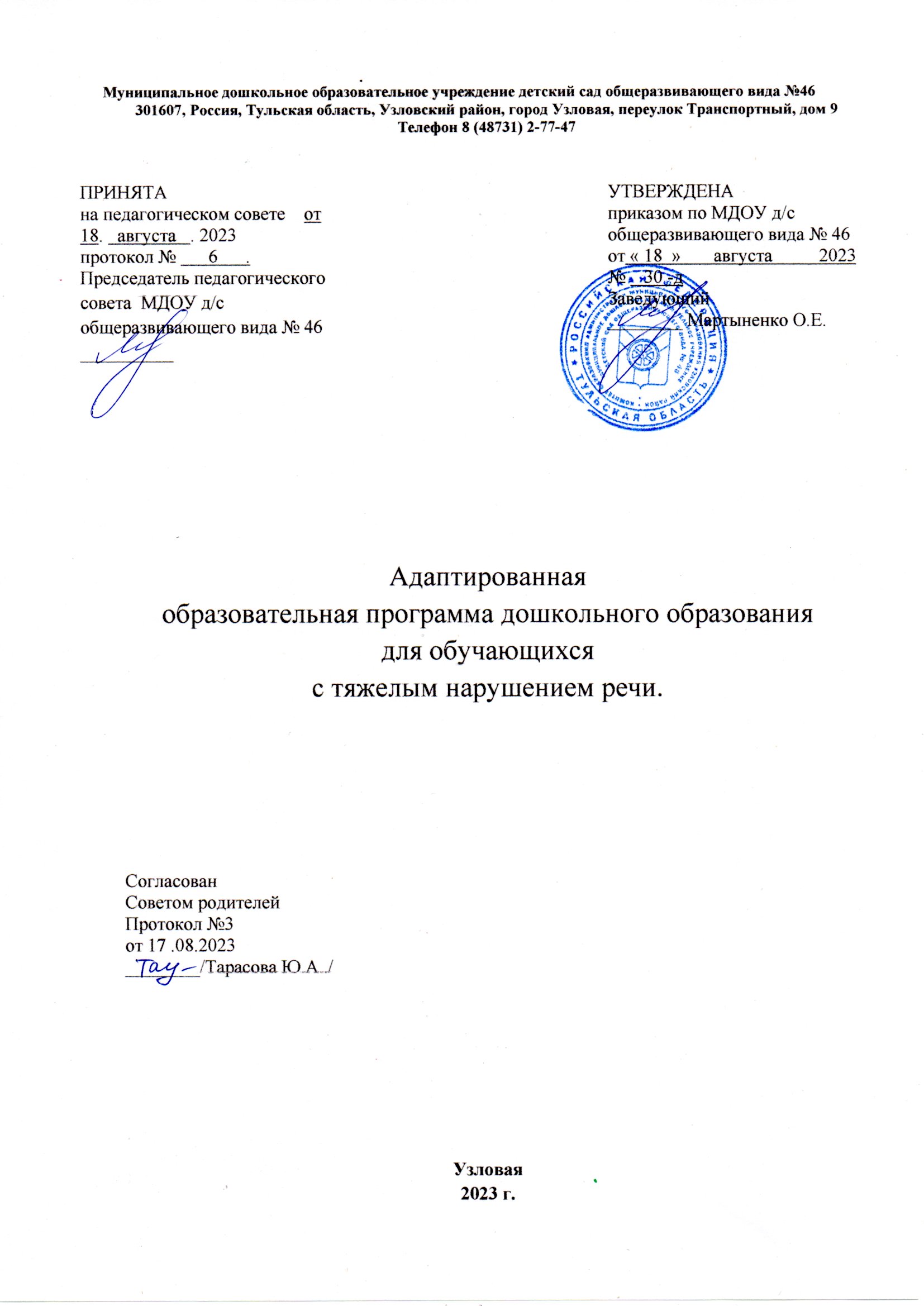 Муниципальное дошкольное образовательное учреждение детский сад общеразвивающего вида №46301607, Россия, Тульская область, Узловский район, город Узловая, переулок Транспортный, дом 9Телефон 8 (48731) 2-77-47Адаптированнаяобразовательная программа дошкольного образования для обучающихсяс тяжелым нарушением речи.СогласованСоветом родителейПротокол №3 от 17 .08.2023________/Тарасова Ю.А../Узловая2023 г.Структура ПрограммыI.Общие положенияII. Целевой раздел ПрограммыОбязательная часть1.	Пояснительная записка.1.1. Цель реализации1.2.	Задачи Программы1.3.	Принципы 1.4. Планируемые результаты1.5. Развивающее оценивание качества образовательной деятельности по Программе.Часть,  формируемая участниками образовательных отношенийIII. Содержательный раздел Программы.Обязательная часть1. Пояснительная записка.2. Описание образовательной деятельности обучающихся с ТНР в соответствии с направлениями развития ребенка, представленными в пяти образовательных областях.Социально-коммуникативное развитиеОбязательная частьЧасть, формируемая участниками образовательных отношенийПознавательное развитиеОбязательная частьЧасть, формируемая участниками образовательных отношенийРечевое развитиеОбязательная частьЧасть, формируемая участниками образовательных отношенийХудожественно-эстетическое развитиеОбязательная частьЧасть, формируемая участниками образовательных отношенийФизическое развитиеОбязательная частьЧасть, формируемая участниками образовательных отношенийОбязательная часть3. Взаимодействие педагогических работников с детьми:4. Взаимодействие педагогического коллектива с родителями (законными представителями) обучающихся.5. Программа коррекционно-развивающей работы с детьми с ТНР.6. Рабочая программа воспитания.IV. Организационный раздел ПрограммыОбязательная часть2. Психолого-педагогические условия, обеспечивающие развитие ребенка с ТНР3. Организация развивающей предметно-пространственной среды4. Реализация Программы обеспечивается созданием в образовательной организации кадровых, финансовых, материально-технических условий.5. Примерный режим и распорядок дня в дошкольных группах6. Календарный план воспитательной работыЧасть, формируемая участниками образовательных отношенийКраткая презентация ПрограммыI. Общие положения.	Адаптированная образовательная программа дошкольного образования для обучающихся с тяжелыми нарушениями речи (далее - Программа) разработана в соответствии федеральным государственным образовательным стандартом дошкольного образования (Приказ Министерства образования и науки Российской Федерации от 17 октября 2013 года №1155) (далее –ФГОСДО) и федеральной адаптированной образовательной программой дошкольного образования для обучающихся с ограниченными возможностями здоровья" (Приказ Минпросвещения России от 24 ноября 2022 г. № 1022) (далее – ФОП ДО). Стандарт определяет инвариантные цели и ориентиры разработки адаптированных основных образовательных программ дошкольного образования, а Программа предоставляет примеры вариативных способов и средств их достижения.Общие положения образовательной программы дошкольного образования соответствуют ФАОП ДО.Нормативно-правовойосновойдляразработкиПрограммыявляютсяследующиенормативно-правовыедокументы:Федеральный закон «Об образовании в Российской Федерации» от 29декабря2012г.№273-ФЗ;Федеральный государственный образовательный стандарт дошкольногообразования(приказМинистерстваобразованияинаукиРоссийскойФедерацииот17октября2013г.№1155);Федеральная адаптированная образовательная программа дошкольного образования для обучающихся с ограниченными возможностями здоровья" (Приказ Минпросвещения России от 24 ноября 2022 г. № 1022);Приказ Минпросвещения Российской Федерации от 31 июля 2020 года № 373 «Об утверждении Порядка организации и осуществления образовательной деятельности по основным общеобразовательным программам - образовательным программам дошкольного образования».Постановление Главного государственного санитарного врача РФ от 27 октября 2020 г. № 32 «Об утверждении санитарно-эпидемиологических правил и норм СанПиН 2.3/2.4.3590-20 «Санитарно-эпидемиологические требования к организации общественного питания населения»;Постановление Главного государственного санитарного врача РФ от 28 сентября 2020 г. № 28 "Об утверждении санитарных правил СП 2.4.3648-20 «Санитарно-эпидемиологические требования к организациям воспитания и обучения, отдыха и оздоровления детей и молодежи»;Постановление Главного государственного санитарного врача РФ от 28 января 2021 года N 2 Об утверждении санитарных правил и норм СанПиН 1.2.3685-21 «Гигиенические нормативы и требования к обеспечению безопасности и (или) безвредности для человека факторов среды обитания» (с изменениями на 30 декабря 2022 года);Распоряжение Правительства   Российской   Федерации   от   29.05.2015   г.   №   999-р «Об утверждении Стратегии развития воспитания в Российской Федерации на период до 2025 года»;Указ Президента РФ от 21 июля 2020 г. № 474 «О национальных целях развития Российской Федерации на период до 2030 года»;Закон об образовании Тульской области от 30 сентября 2013 года N 1989-ЗТО (с изменениями на 29 ноября 2022 года);Закон Тульской области от 29.11.2022 № 123-ЗТО "О внесении изменений в Закон Тульской области "Об образовании" [Электронный ресурс] http://publication.pravo.gov.ru/Document/View/7100202211290012;Устав МДОУ д/с общеразвивающего вида № 46, утвержденным постановлением администрации муниципального образования Узловский район от 24.12.2019 г. № 2029Структура Программы в соответствии с требованиями Стандарта включает три основных раздела - целевой, содержательный и организационный.	Целевой раздел Программы включает пояснительную записку и планируемые результаты освоения Программы, определяет ее цели и задачи, принципы и подходы к формированию Программы, планируемые результаты ее освоения в виде целевых ориентиров.	Содержательный раздел Программы включает описание образовательной деятельности по пяти образовательным областям: социально-коммуникативное развитие; познавательное развитие; речевое развитие; художественно-эстетическое развитие; физическое развитие; формы, способы, методы и средства реализации программы, которые отражают аспекты образовательной среды: предметно- пространственная развивающая образовательная среда; характер взаимодействия со педагогическим работником; характер взаимодействия с другими детьми; система отношений ребенка к миру, к другим людям, к себе самому; содержание образовательной деятельности по профессиональной коррекции нарушений развития обучающихся (программу коррекционно-развивающей работы).	Программа определяет базовое содержание образовательных областей с учетом возрастных и индивидуальных особенностей обучающихся в различных видах деятельности, таких как:1.	Предметная деятельность.2.	Игровая (сюжетно-ролевая игра, игра с правилами и другие виды игры).3.	Коммуникативная (общение и взаимодействие с педагогическим работником и другими детьми).4.	Познавательно-исследовательская (исследование и познание природного и социального миров в процессе наблюдения и взаимодействия с ними), а также такими видами активности ребенка, как:восприятие художественной литературы и фольклора,самообслуживание и элементарный бытовой труд (в помещении и на улице),конструирование из разного материала, включая конструкторы, модули, бумагу, природный и иной материал,изобразительная (рисование, лепка, аппликация),музыкальная (восприятие и понимание смысла музыкальных произведений, пение, музыкально-ритмические движения, игры на детских музыкальных инструментах),двигательная (овладение основными движениями) формы активности ребенка.Содержательный раздел Программы включает описание коррекционно- развивающей работы, обеспечивающей адаптацию и включение обучающихся с ОВЗ в социум.Программа коррекционно-развивающей работы:1.	Является неотъемлемой частью адаптированной основной образовательной программы дошкольного образования обучающихся с ОВЗ в условиях дошкольных образовательных групп комбинированной направленности.2.	Обеспечивает достижение максимальной реализации реабилитационного потенциала.3.	Учитывает особые образовательные потребности обучающихся раннего и дошкольного возраста с ОВЗ, удовлетворение которых открывает возможность общего образования.Программа обеспечивает планируемые результаты дошкольного образования обучающихся дошкольного возраста с ОВЗ в условиях дошкольных образовательных групп комбинированной направленности. Организационный раздел программы содержит психолого-педагогические условия, обеспечивающие развитие ребенка с тяжелыми нарушениями речи, особенности организации развивающей предметно-пространственной среды, календарный план воспитательной работы с перечнем основных государственных и народных праздников, памятных дат в календарном плане воспитательной работы Организации.Объем обязательной части основной образовательной программы должен составлять не менее 60% от ее общего объема. Объем части основной образовательной программы, формируемой участниками образовательных отношений, должен составлять не более 40% от ее общего объема.Программа также содержит рекомендации по развивающему оцениванию достижения целей в форме педагогической и психологической диагностики развития обучающихся, а также качества реализации основной образовательной программы Организации. Система оценивания качества реализации программы Организации направлена в первую очередь на оценивание созданных Организацией условий внутри образовательного процесса.Программа для  детей с тяжелыми нарушениями речи разрабатывается с учетом особенностей развития и особых образовательных потребностей обучающихся.II. Целевой раздел Программы.Обязательная часть1.	Пояснительная записка.1.1. Цель реализации Программы: обеспечение условий для дошкольного образования, определяемых общими и особыми потребностями обучающегося раннего и дошкольного возраста с ОВЗ, индивидуальными особенностями его развития и состояния здоровья.Программа содействует взаимопониманию и сотрудничеству между людьми, способствует реализации прав обучающихся дошкольного возраста на получение доступного и качественного образования, обеспечивает развитие способностей каждого ребенка, формирование и развитие личности ребенка в соответствии с принятыми в семье и обществе духовно-нравственными и социокультурными ценностями в целях интеллектуального, духовно-нравственного, творческого и физического развития человека, удовлетворения его образовательных потребностей и интересов.1.2.	Задачи Программы:реализация содержания АОП ДО;	коррекция недостатков психофизического развития обучающихся с ОВЗ; охрана и укрепление физического и психического здоровья обучающихся с ОВЗ, в том числе их эмоционального благополучия;обеспечение равных возможностей для полноценного развития ребенка с ОВЗ в период дошкольного образования независимо от места проживания, пола, нации, языка, социального статуса;создание благоприятных условий развития в соответствии с их возрастными, психофизическими и индивидуальными особенностями, развитие способностей и творческого потенциала каждого ребенка с ОВЗ как субъекта отношений с педагогическим работником, родителями (законными представителями), другими детьми;объединение обучения и воспитания в целостный образовательный процесс на основе духовно-нравственных и социокультурных ценностей, принятых в обществе правил и норм поведения в интересах человека, семьи, общества;формирование общей культуры личности обучающихся с ОВЗ, развитие их социальных, нравственных, эстетических, интеллектуальных, физических качеств, инициативности, самостоятельности и ответственности ребенка, формирование предпосылок учебной деятельности;формирование социокультурной среды, соответствующей психофизическим и индивидуальным особенностям развития обучающихся с ОВЗ;обеспечение психолого-педагогической поддержки родителей (законных представителей) и повышение их компетентности в вопросах развития, образования, реабилитации (абилитации), охраны и укрепления здоровья обучающихся с ОВЗ;обеспечение преемственности целей, задач и содержания дошкольного и начального общего образования.1.3.	В соответствии со Стандартом Программа построена на следующих принципах:1.	Поддержка разнообразия детства.2.	Сохранение уникальности и самоценности детства как важного этапа в общем развитии человека.3.	Позитивная социализация ребенка.4.	Личностно-развивающий и гуманистический характер взаимодействия педагогических работников и родителей (законных представителей), педагогических и иных работников Организации) и обучающихся.5.	Содействие и сотрудничество обучающихся и педагогических работников, признание ребенка полноценным участником (субъектом) образовательных отношений.6.	Сотрудничество Организации с семьей.7.	Возрастная адекватность образования. Данный принцип предполагает подбор образовательными организациями содержания и методов дошкольного образования в соответствии с возрастными особенностями обучающихся.1.3.1. Специфические принципы и подходы к формированию АОП ДО для обучающихся с ТНР:	Сетевое взаимодействие с организациями социализации, образования, охраны здоровья и другими партнерами, которые могут внести вклад в развитие и образование обучающихся: Организация устанавливает партнерские отношения не только с семьями обучающихся, но и с другими организациями и лицами, которые могут способствовать удовлетворению особых образовательных потребностей обучающихся с ТНР, оказанию психолого-педагогической и (или) медицинской поддержки в случае необходимости (Центр психолого-педагогической, медицинской и социальной помощи).	Индивидуализация образовательных программ дошкольного образования обучающихся с ТНР: предполагает такое построение образовательной деятельности, которое открывает возможности для индивидуализации образовательного процесса и учитывает его интересы, мотивы, способности и психофизические особенности.	Развивающее вариативное образование: принцип предполагает, что содержание образования предлагается ребенку через разные виды деятельности с учетом зон актуального и ближайшего развития ребенка, что способствует развитию, расширению как явных, так и скрытых возможностей ребенка.	Полнота содержания и интеграция отдельных образовательных областей: в соответствии со Стандартом Программа предполагает всестороннее социально- коммуникативное, познавательное, речевое, художественно-эстетическое и физическое развитие обучающихся посредством различных видов детской активности. Деление Программы на образовательные области не означает, что каждая образовательная область осваивается ребенком по отдельности, в форме изолированных занятий по модели школьных предметов. Между отдельными разделами Программы существуют многообразные взаимосвязи: познавательное развитие обучающихся с ТНР тесно связано с речевым и социально- коммуникативным, художественно-эстетическое - с познавательным и речевым. Содержание образовательной деятельности в каждой области тесно связано с другими областями. Такая организация образовательного процесса соответствует особенностям развития обучающихся с ТНР дошкольного возраста;5. Инвариантность ценностей и целей при вариативности средств реализации и достижения целей Программы: Стандарт и Программа задают инвариантные ценности и ориентиры, с учетом которых Организация должна разработать свою адаптированную образовательную программу. При этом за Организацией остаётся право выбора способов их достижения, выбора образовательных программ, учитывающих разнородность состава групп обучающихся, их психофизических особенностей, запросов родителей (законных представителей).1.4. Планируемые результаты.В соответствии со Стандартом специфика дошкольного детства и системные особенности дошкольного образования делают неправомерными требования от ребенка дошкольного возраста конкретных образовательных достижений. Поэтому результаты освоения Программы представлены в виде целевых ориентиров дошкольного образования и представляют собой возрастные характеристики возможных достижений ребенка с ОВЗ к концу дошкольного образования.Реализация образовательных целей и задач Программы направлена на достижение целевых ориентиров дошкольного образования, которые описаны как основные характеристики развития ребенка с ОВЗ. Они представлены в виде изложения возможных достижений обучающихся на разных возрастных этапах дошкольного детства.1.4.1.  Целевые ориентиры реализации АОП ДО для обучающихся с ТНР.В соответствии с особенностями психофизического развития ребенка с ТНР, планируемые результаты освоения Программы предусмотрены в ряде целевых ориентиров.1.4.3.1.Целевые ориентиры на этапе завершения освоения Программы.К концу данного возрастного этапа ребенок:1)	обладает сформированной мотивацией к школьному обучению;2)	усваивает значения новых слов на основе знаний о предметах и явлениях окружающего мира;3)	употребляет слова, обозначающие личностные характеристики, многозначные;4)	умеет подбирать слова с противоположным и сходным значением;5)	правильно употребляет основные грамматические формы слова;6)	составляет различные виды описательных рассказов (описание, повествование, с элементами рассуждения) с соблюдением цельности и связности высказывания, составляет творческие рассказы;7)	владеет простыми формами фонематического анализа, способен осуществлять сложные формы фонематического анализа (с постепенным переводом речевых умений во внутренний план), осуществляет операции фонематического синтеза;8)	осознает слоговое строение слова, осуществляет слоговой анализ и синтез слов (двухсложных с открытыми, закрытыми слогами, трехсложных с открытыми слогами, односложных);9)	правильно произносит звуки (в соответствии с онтогенезом);10)	владеет основными видами продуктивной деятельности, проявляет инициативу и самостоятельность в разных видах деятельности: в игре, общении, конструировании;11)	выбирает род занятий, участников по совместной деятельности, избирательно и устойчиво взаимодействует с детьми;12)	участвует в коллективном создании замысла в игре и на занятиях;13)	передает как можно более точное сообщение другому, проявляя вниманиек собеседнику;14)	регулирует свое поведение в соответствии с усвоенными нормами и правилами, проявляет кооперативные умения в процессе игры, соблюдая отношения партнерства, взаимопомощи, взаимной поддержки;15)	отстаивает усвоенные нормы и правила перед ровесниками и педагогическим работником, стремится к самостоятельности, проявляет относительную независимость от педагогического работника;16)	использует в играх знания, полученные в ходе экскурсий, наблюдений, знакомства с художественной литературой, картинным материалом, народным творчеством, историческими сведениями, мультфильмами;17)	использует в процессе продуктивной деятельности все виды словесной регуляции: словесного отчета, словесного сопровождения и словесного планирования деятельности;18)	устанавливает причинно-следственные связи между условиями жизни, внешними и функциональными свойствами в животном и растительном мире на основе наблюдений и практического экспериментирования;19)	определяет пространственное расположение предметов относительно себя, геометрические фигуры;20)	владеет элементарными математическими представлениями: количество в пределах десяти, знает цифры 0, 1-9, соотносит их с количеством предметов, решает простые арифметические задачи устно, используя при необходимости в качестве счетного материала символические изображения;21)	определяет времена года, части суток;22)	самостоятельно получает новую информацию (задает вопросы, экспериментирует);23)	пересказывает литературные произведения, составляет рассказ по иллюстративному материалу (картинкам, картинам, фотографиям), содержание которых отражает эмоциональный, игровой, трудовой, познавательный опыт обучающихся;24)	составляет рассказы по сюжетным картинкам и по серии сюжетных картинок, используя графические схемы, наглядные опоры;25)	составляет с помощью педагогического работника небольшие сообщения, рассказы из личного опыта;26)	владеет предпосылками овладения грамотой;27)	стремится к использованию различных средств и материалов в процессе изобразительной деятельности;28)	имеет элементарные представления о видах искусства, понимает доступные произведения искусства (картины, иллюстрации к сказкам и рассказам, народная игрушка), воспринимает музыку, художественную литературу, фольклор;29)	проявляет интерес к произведениям народной, классической и современной музыки, к музыкальным инструментам;30)	сопереживает персонажам художественных произведений;31)	выполняет основные виды движений и упражнения по словесной инструкции педагогических работников: согласованные движения, а также разноименные и разнонаправленные движения;32)	осуществляет элементарное двигательное и словесное планирование действий в ходе спортивных упражнений;33)	знает и подчиняется правилам подвижных игр, эстафет, игр с элементами спорта;34)	владеет элементарными нормами и правилами здорового образа жизни (в питании, двигательном режиме, закаливании, при формировании полезных привычек).1.5. Развивающее оценивание качества образовательной деятельности по Программе.Оценивание качества образовательной деятельности, осуществляемой Организацией по Программе, представляет собой важную составную часть данной образовательной деятельности, направленную на ее усовершенствование.Концептуальные основания такой оценки определяются требованиями Федерального закона от 29 декабря 2012 г. № 273-ФЭ «Об образовании в Российской Федерации», а также Стандарта, в котором определены государственные гарантии качества образования.1.5.1.	Оценивание качества, то есть оценивание соответствия образовательной деятельности, реализуемой Организацией, заданным требованиям Стандарта и Программы в дошкольном образовании обучающихся с ОВЗ, направлено в первую очередь на оценивание созданных Организацией условий в процессе образовательной деятельности.Программой не предусматривается оценивание качества образовательной деятельности Организации на основе достижения детьми с ОВЗ планируемых результатов освоения Программы.1.5.2.	Целевые ориентиры, представленные в Программе:не подлежат непосредственной оценке;не являются непосредственным основанием оценки как итогового, так и промежуточного уровня развития обучающихся с ОВЗ;не являются основанием для их формального сравнения с реальными достижениями обучающихся с ОВЗ;не являются основой объективной оценки соответствия, установленным требованиям образовательной деятельности и подготовки обучающихся;не являются непосредственным основанием при оценке качества образования.Степень реального развития обозначенных целевых ориентиров и способности ребенка их проявлять к моменту перехода на следующий уровень образования могут существенно варьировать у разных обучающихся в силу различий в условиях жизни и индивидуальных особенностей развития конкретного ребенка.1.5.3.	Программа строится на основе общих закономерностей развития личности обучающихся дошкольного возраста, с ОВЗ с учетом сенситивных периодов в развитии. Обучающиеся с различными недостатками в физическом и (или) психическом развитии могут иметь качественно неоднородные уровни двигательного, речевого, познавательного и социального развития личности, поэтому целевые ориентиры Программы Организации должны учитывать не только возраст ребенка, но и уровень развития его личности, степень выраженности различных нарушений, а также индивидуально-типологические особенности развития ребенка.1.5.4.	Программой предусмотрена система мониторинга динамики развития обучающихся, динамики их образовательных достижений, основанная на методе наблюдения и включающая:1)	педагогические наблюдения, педагогическую диагностику, связанную с оценкой эффективности педагогических действий с целью их дальнейшей оптимизации;2)	детские портфолио, фиксирующие достижения ребенка в ходе образовательной деятельности;3)	карты развития ребенка с ОВЗ;4)	различные шкалы индивидуального развития ребенка с ОВЗ.1.5.5.	Программа предоставляет Организации право самостоятельного выбора инструментов педагогической и психологической диагностики развития обучающихся, в том числе, его динамики.1.5.6.	В соответствии со Стандартом дошкольного образования и принципами Программы оценка качества образовательной деятельности по Программе:1)	поддерживает ценности развития и позитивной социализации ребенка раннего и дошкольного возраста с ОВЗ;2)	учитывает факт разнообразия путей развития ребенка с ОВЗ в условиях современного общества;3)	ориентирует систему дошкольного образования на поддержку вариативных организационных форм дошкольного образования для обучающихся с ОВЗ;4)	обеспечивает выбор методов и инструментов оценивания для семьи, образовательной организации и для педагогических работников Организации в соответствии:разнообразия вариантов развития обучающихся с ОВЗ в дошкольном детстве; разнообразия вариантов образовательной и коррекционно-реабилитационной среды;разнообразия местных условий в разных регионах и муниципальных образованиях Российской Федерации;5) представляет собой основу для развивающего управления программами дошкольного образования для обучающихся с ОВЗ на уровне Организации, учредителя, региона, страны, обеспечивая тем самым качество основных образовательных программ дошкольного образования в разных условиях их реализации в масштабах всей страны.1.5.7.	Система оценки качества реализации Программы дошкольного образования обучающихся с ОВЗ на уровне Организации обеспечивает участие всех участников образовательных отношений и в то же время выполняет свою основную задачу - обеспечивает развитие системы дошкольного образования в соответствии с принципами и требованиями Стандарта.1.5.8.	Программой предусмотрены следующие уровни системы оценки качества:диагностика развития ребенка раннего и дошкольного возраста с ОВЗ, используемая как профессиональный инструмент педагогического работника с целью получения обратной связи от собственных педагогических действий и планирования дальнейшей индивидуальной работы с детьми с ОВЗ по Программе; внутренняя оценка, самооценка Организации;внешняя оценка Организации, в том числе независимая профессиональная и общественная оценка.1.5.9.	На уровне образовательной организации система оценки качества реализации Программы решает задачи:повышения качества реализации программы дошкольного образования; реализации требований Стандарта к структуре, условиям и целевым ориентирам основной образовательной программы дошкольной организации;обеспечения объективной экспертизы деятельности Организации в процессе оценки качества адаптированной программы дошкольного образования обучающихся с ОВЗ;задания ориентиров педагогическим работникам в их профессиональной деятельности и перспектив развития самой Организации;создания оснований преемственности между дошкольным и начальным общим образованием обучающихся с ОВЗ.1.5.10.	Важнейшим элементом системы обеспечения качества дошкольного образования в Организации является оценка качества психолого-педагогических условий реализации, адаптированной основной образовательной программы, и именно психолого-педагогические условия являются основным предметом оценки в предлагаемой системе оценки качества образования на уровне Организации, что позволяет выстроить систему оценки и повышения качества вариативного, развивающего дошкольного образования в соответствии со Стандартом посредством экспертизы условий реализации Программы. Ключевым уровнем оценки является уровень образовательного процесса, в котором непосредственно участвует ребенок с ОВЗ, его семья и педагогический коллектив Организации.1.5.11. Система оценки качества дошкольного образования: сфокусирована на оценивании психолого-педагогических и других условий реализации Программы в Организации в пяти образовательных областях, определенных Стандартом;учитывает образовательные предпочтения и удовлетворенность дошкольным образованием со стороны семьи ребенка;исключает использование оценки индивидуального развития ребенка в контексте оценки работы Организации;исключает унификацию и поддерживает вариативность форм и методов дошкольного образования;способствует открытости по отношению к ожиданиям ребенка с ОВЗ, семьи, педагогических работников, общества и государства;включает как оценку педагогическими работниками Организации собственной работы, так и независимую профессиональную и общественную оценку условий образовательной деятельности в дошкольной образовательной организации;использует единые инструменты, оценивающие условия реализации программы в Организации, как для самоанализа, так и для внешнего оценивания.Часть, формируемая участниками образовательных отношенийПарциальные программы обеспечивают реализацию приоритетных направлений по художественно-эстетическому, социально-личностному и физическому развитию.«Цветные ладошки». Программа художественного воспитания, обучения и развития детей 2-7 лет  Лыкова И.А.– М.: Цветной мир, 2019 «Малыши-крепыши». Парциальная программа физического развития детей 3-7 лет. Бережнова О.В. – ИД Цветной мир, 2016 г.которые определяют содержание обязательной Программы. «Дорогою добра». Концепция и программа социально-коммуникативного развития и социального воспитания дошкольников. В контексте ФГОС.  Коломийченко Л.В. – ТЦ Сфера, 2015г 	В связи с тем, что дошкольная организация является опорной в  реализации основ финансовой грамотности введен предмет «Основы финансовой грамотности», по рабочей программе «Юные экономисты», разработанной творческой группой педагогов.	В целях усовершенствования образовательного процесса в содержание дошкольного образования введен региональный компонент. Работа по реализации регионального компонента  предполагает ознакомление детей с культурой, традициями, бытом, природой, символикой родного края в ходе занятий, а также в совместной деятельности в таких формах, как: экскурсии, беседы, рассматривание альбомов, проведение досугов, что отражает специфику национально-культурных условий осуществления образовательного процессаЦели и задачи реализации части Программы, формируемой участниками образовательных отношенийЦели и задачи программы социально-коммуникативного  развития и социального воспитания дошкольников «Дорогою добра»Цель программы – своевременное, соответствующее возрастным, половым, этническим особенностям детей дошкольного возраста, и качественное, обеспечивающее достижение оптимального уровня, социально-личностное развитие дошкольников Задачи раздела «Человек среди людей»:1. Познавательные сведения: сообщать элементарные сведения, формировать первоначальные представления, уточнять, дополнять, систематизировать, дифференцировать  знания о:- истории появления и развития человека;- особенностях поведения детей в зависимости от половых различий, доминирующих видах деятельности и увлечениях детей разного пола;- способах проявления заботы и внимания;- необходимости и значимости проявления дружеских, уважительных отношений между детьми разного пола;- специфике внешнего вида мужчин и женщин, специфических видах  деятельности (труд, спорт, профессии, искусство), отдыхе, увлечениях, интересах взрослых людей;- особенностях, нормах и правилах поведения взрослых людей в зависимости от пола;- особенностях поведения и взаимоотношения людей разного пола и возраста в семье;- значимости и красоте  семейных обычаев, традиций, жилища;- правилах взаимоотношений с членами семьи;- различных социальных функциях  людей разного пола в семье: мальчик – сын, брат, папа, дядя, дедушка; девочка – дочь, сестра, мама, тетя, бабушка.2. Развитие чувств и эмоций.- способствовать проявлению интереса к сверстникам своего и противоположного пола;- стимулировать проявление сопереживания, сочувствия во взаимоотношениях  с детьми своего и противоположного пола;- способствовать проявлению познавательного интереса к различным аспектам жизни взрослого;- воспитывать чувство восхищения достижениями взрослого, воспитывать уважение к взрослым разного пола, бережное отношение к процессу и результату их труда;- воспитывать чувства родовой чести, привязанности, сопричастности к общим делам, любви и уважения к членам семьи;- способствовать  проявлению  познавательного интереса к истории семьи, ее родословной;- формировать общественно-значимые мотивы поведения в семье;- воспитывать толерантное отношение к членам семьи, уважение к увлечениям, интересам каждого.3. Формирование поведенияВ зависимости от возраста, пола и уровня развития детей обучать способам, развивать умения и формировать навыки:- социальной перцепции, предвосхищения возможностей развития ситуации взаимодействия с другими людьми;- восприятие детьми друг друга как представителей разного пола;- проявлять доброжелательные и бережные взаимоотношения между детьми разного пола;- культуры межполового общения;-  проявление симпатии, заботы, доброжелательного  отношения к детям своего и противоположного пола;- произвольности управления своим поведением;- проявление заботливого и доброжелательного отношения к взрослым разного пола;- достойного поведения в отношении с людьми разного возраста и пола;- культуры поведения в семье;- проявление заботы, доброжелательного отношения в семье, к ближайшим родственникам.Задачи раздела «Человек в истории».1. Познавательные сведения. В зависимости от возраста и уровня развития детей сообщать элементарные сведения, формировать первоначальные представления, уточнять, дополнять, систематизировать, дифференцировать  знания о:- истории появления и развития отдельного человека, его связях с членами семьи, о родословной и семейных праздниках;- истории возникновения человека на земле, его образе жизни в древности, развитие труда, техническом прогрессе;- отдельных исторических событиях, людях;- символике государства, структуре государства: правительство, армия, народ, территория;- правах человека и навыках безопасного поведения.2. Развитие чувств и эмоций.- воспитывать интерес к истории цивилизации;- воспитывать чувство восхищения достижениями человечества;- воспитывать чувство признательности и любви к своей семье, детскому саду, родному городу, стране;- стимулировать проявление заботы, уважения, привязанности к ближайшему окружению;-  способствовать проявлению симпатии, эмоциональной идентификации в отношении к любимым литературным героям.3. Формирование поведенияВ зависимости от возраста, пола и уровня развития детей обучать способам, развивать умения и формировать навыки:- восприятия человека, как социально значимого существа, его состояний, настроений, переживаний;- проявление доброжелательного, уважительного отношения к окружающим, людям труда;-  проявления заботливого отношения к близким людям, членам семьи;- выполнение обязанностей по дому, поручений в детском саду;- поведения в совместной деятельности с другими детьми в общественных местах- поддержания порядка, чистоты, уюта в доме, группе детского сада, микрорайона, города;- проявления уважительного отношения к историческим личностям, памятникам истории.Задачи раздела «Человек в культуре»1. Познавательные сведения. В зависимости от возраста и уровня развития детей сообщать элементарные сведения, формировать первоначальные представления, уточнять, дополнять, систематизировать, дифференцировать  знания о:- принадлежности каждого человека к определенной культуре, определяющей его национальность, об этносе и расе;- атрибуты культуры – язык, одежда, жилище, народные промыслы, народное искусство;- специфике взаимоотношений, норм и правил этикета в различных культурах;- необходимости, значимости уважительных, дружеских, принимающих отношений между людьми разных культур, мира и понимания между ними;2. Развитие чувств и эмоций- воспитывать интерес к культуре своего народа, представителей других национальностей;- вызывать  чувство восхищения результатами культурного творчества представителей своей и других культур (музыка, танцы, песни, литературные произведения, национальный костюм, предметы декоративно-прикладного искусства;- воспитывать чувство национальной  самоценности, стремления у утверждению себя как носителя национальной культуры.3. Формирование поведенияВ зависимости от возраста, пола и уровня развития детей обучать способам, развивать умения и формировать навыки:- восприятия другого человека как представителя определенной культуры;- проявление толерантного, доброжелательного отношения к представителям своей и других национальных культур;- практического применения знаний о национальной культуре в различных видах деятельности (музыкальной, речевой, изобразительной, трудовой, физкультурной, конструктивной, игровой, коммуникативной);- бесконфликтного поведения в общении с представителями других национальностей, межэтнической культуре;- проявление заботливого, уважительного отношения к культурным ценностям разных народов.Задачи раздела «Человек в своем крае»1. Познавательные сведения. В зависимости от возраста и уровня развития детей сообщать элементарные сведения, формировать первоначальные представления, уточнять, дополнять, систематизировать, дифференцировать  знания о:- родном крае как части России;- истории зарождения и развития своего края;- достопримечательностях своего города;- символике своего города;- природе и традициях своего края;- культурных и природных богатствах своего края.2. Развитие чувств и эмоций- воспитывать интерес к истории своего края, города;- способствовать становлению чувства причастности к истории родного города;- вызывать положительные эмоции в процессе приобщения к краеведческому материалу;- побуждать потребность в поддержании красоты, проявлении заботы о растительном и животном мире своего края.3. Формирование поведенияВ зависимости от возраста, пола и уровня развития детей обучать способам, развивать умения и формировать навыки:- проявления заботы о благосостоянии своего края;- участия в традиционных событиях своего города;- проявления бережного, заботливого отношения к достопримечательностям своего города;- практического применения знаний о своем крае  в различных видах деятельности (музыкальной, речевой, изобразительной, трудовой, физкультурной, конструктивной, игровой, коммуникативной). Цели и задачи реализации программы «Юные экономисты»Цель – формирование основ финансовой грамотности у воспитанников старшего дошкольного возраста.Сформировать у детей старшего дошкольного возраста представление о потребностях человека на основе экономических понятий: экономика, потребности, нормы жизни, товар, продукт, услуга, потребители.Сформировать у детей представление о разных видах ресурсов,  понятии «экономия ресурсов»; о производителях товаров и услуг. Сформировать представление об обмене товарами и услугами, о понятии «рынок», «спрос», « предложение», «цена» (заработная плата).На основе принципа интеграции  видов детской деятельности,  создать условия для решения практических задач самими детьми. Объяснить  взаимосвязь  между  экономическими  и  этическими категориями: труд, товар, деньги, стоимость, цена, с одной стороны, и нравственными – “бережливость, честность, экономность, достоинство, щедрость” – с другой;Способствовать развитию умений соизмерять собственные потребности с материальными возможностями.Воспитывать навыки бережного отношения ко всем видам собственности, уважения интересов отдельной личности и других членов общества, привитие уважения к труду и людям труда.Цели и задачи реализации парциальной программы художественно-эстетического развития детей 2–7 лет «Цветные ладошки»Цель– направленное и последовательное воспитание у детей эстетической культуры в целях формирования эстетического отношения к окружающему миру и творческой самореализации. Основные задачи: 1. Раскрыть природу изобразительного искусства как результат творческой деятельности человека. 2. Формировать эстетическое отношение к изобразительному искусству как отражению жизни во всем ее многообразии, к окружающей действительности в целом и к самому себе как части мироздания. 3. Развивать эстетическое восприятие как эмоционально-интеллектуальный процесс «эстетического переживания пережитого». 4. Знакомить с деятельностью художника (и народного мастера) на всех его уровнях: восприятие–исполнительство– творчество. 5. Формировать многоаспектный опыт художественной деятельности на основе освоения «языка искусства» и общей ручной умелостиЦели и задачи реализации парциальной программы «Малыши-крепыши»Цель: охрана и укрепление здоровья ребенка, формирование привычки к ЗОЖ, развитие его физических качеств и совершенствование двигательных навыков на основе индивидуально-дифференцированного подхода. Задачи: — охрана и укрепление здоровья детей, обеспечение их физической и психологической безопасности, эмоционального благополучия; — формирование общей культуры личности детей, в том числе ценностей ЗОЖ (гигиенических навыков, приемов закаливания и др.); — развитие основных физических качеств ребенка (скорости, гибкости, силы, выносливости, ловкости) и умения рационально их использовать в повседневной жизни; — развитие инициативности, самостоятельности и ответственности ребенка; — воспитание воли, смелости, настойчивости и дисциплинированности;— формирование предпосылок учебной деятельности.Цели и задачи реализации регионального компонентаЦель: формирование у детей дошкольного возраста патриотического отношения к родному краю на основе изучения исторических, природных и социально-культурных особенностей Тульского края. Задачи: - Формировать представления детей о географических, климатических, социально-экономических и культурных особенностях малой Родины; - Формировать представления о достопримечательностях родного края, исторических корнях района, символике. - Расширять представления о природных богатствах родного края: растительном и животном мире; полезных ископаемых; - Развивать интерес к жизни людей родного края, их жизни, быту, культуре, традициям; - Сформировать ценностные отношение к природе родного края и чувство сопричастности к ее сбережению; - Развивать у дошкольников навыки познавательно - исследовательской, творческой деятельности- Воспитывать чувства уважения к профессиям, к традициям и обычаям нашего края.Принципы и подходы к формированию части Программы, формируемой участниками образовательных отношенийПринципы и подходы к формированию программы социально-коммуникативного развития и социального воспитания дошкольников «Дорогою добра»Отбор содержания различных видов социальной культуры, приобщение к которым возможно на протяжении дошкольного возраста, осуществлен в соответствии со следующими принципами: - научности, предполагающим отражение в предъявляемом материале основных закономерностей развития социальных объектов, возможность усвоения знаний на уровне первоначальных, дифференцированных и обобщенных представлений, стимулирование познавательного интереса детей к сфере социальных отношений; формирование основ научного мировоззрения; - доступности, обеспечивающим адаптацию научного знания к специфике возрастных, половых, национальных, этнических особенностей личностного развития детей дошкольного возраста; - прогностичности, ориентирующим на осознанное восприятие предполагаемого содержания, на возможное его использование в качестве аргументов в объяснении своих поступков, отношений в сфере социального взаимодействия, на проявление потребностей и мотивов социально значимого и одобряемого поведения; - последовательности и концентричности, обеспечивающим постепенное обогащение содержания различных видов социальной культуры по темам, блокам и разделам, возвращение к ранее пройденным темам на более высоком уровне формирования знаний (от элементарных представлений по отдельным признакам к обобщенным представлениям по системе существенных признаков), познание объектов социального мира в процессе их исторического развития; - системности, предполагающим формирование у дошкольников обобщенного представления о социальном мире как системе систем, в котором все объекты, процессы, явления, поступки, переживания людей находятся во взаимосвязи и взаимозависимости; становление основ диалектического понимания социальной действительности; - интегративности, предусматривающим возможность использования содержания социальной культуры в разных образовательных областях (познавательное, речевое, художественно-эстетическое, физическое развитие), и его реализацию в разных видах деятельности; - культуросообразности и регионализма, обеспечивающим становление различных сфер самосознания ребенка на основе культуры своего народа, ближайшего социального окружения, познании историко-географических, этнических особенностей социальной действительности своего региона; - «диалога культур», ориентирующим на понимание детьми временной и исторической последовательности развития материальных и духовных ценностей, взаимопроникновения и дополняемости культур разных народов.Реализация задач социального развития детей дошкольного возраста наиболее эффективна при наличии целостной педагогической системы, построенной в соответствии с основными подходами общенаучного уровня методологии педагогики:Системно-структурный подход предполагает организацию работы по социальному развитию дошкольников в соответствии с целостной педагогической системой взаимосвязанных и взаимообусловленных целей, задач, содержания, средств, методов, форм организации, условий и результатов взаимодействия педагогов с детьми.Синергетический подход позволяет рассматривать каждый субъект педагогического процесса (дети, воспитатели, родители) как саморазвивающиеся подсистемы, осуществляющие переход от развития к саморазвитию. В аспекте социального развития детей данный подход предусматривает, к примеру, постепенную смену общих ориентаций педагога в становлении основных видов деятельности (от восприятия — к воспроизведению по образцу — к самостоятельному воспроизведению — к творчеству).Антропологический подход позволяет повысить статус психолого-педагогической диагностики в определении динамики социального развития дошкольников, учитывать различные (возрастные, половые, нацио-нальные) особенности личностного развития в процессе нравственного, полового, патриотического, интернационального, правового воспитания.Культурологический подход позволяет принимать во внимание все условия места и времени, в которых родился и живет человек, специфику его ближайшего окружения и исторического прошлого своей страны, города, основные ценностные ориентации  представителей своего народа, этноса. Диалог культур, являющийся одной из доминантных парадигм современной системы образования, невозможен без приобщения к ценностям своей культуры.Аксеологический подход позволяет определить совокупность приоритетных ценностей в образовании, воспитании и саморазвитии человека. Применительно к социальному развитию дошкольников в качестве таковых могут выступать ценности коммуникативной, психосексуальной, национальной, этнической, правовой культурыДеятельностный подход позволяет определить доминанту взаимоотношений ребенка с окружающим миром, актуализировать реализацию потребностей в осознании себя субъектом деятельности. Социальное развитие осуществляется в процессе значимых, мотивированных видов деятельности, особое место среди которых занимает игра, как самоценная деятельность, обеспечивающая ощущение свободы, подвластности вещей, действий, отношений, позволяющая наиболее полно реализовать себя «здесь и теперь», достичь состояния эмоционального комфорта, стать причастным к детскому обществу, построенному на свободном общении равных.Личностно-ориентированный подход  предполагает признание личностного начала в ребенке, ориентацию на его субъективные потребности и интересы, признание его прав и свобод, самоценности детства как основы психического развития, культуротворческой функции детства как одного из важнейших аспектов социального развития, психологического комфорта и блага ребенка приоритетными критериями в оценке деятельности социальных институтов.Полисубъектный подход предполагает необходимость учета влияния всех факторов социального развития (микрофакторы: семья, сверстники, детский сад, школа и др.; мезофакторы: этнокультурные условия, климат; макрофакторы: общество, государство, планета, космос).Комплексный подход предполагает взаимосвязь всех структурных компонентов педагогической системы применительно ко всем звеньям и участникам педагогического процесса. В содержание социального развития включается ориентировка ребенка в явлениях общественной и собственной жизни, в самом себе. Средовой подход позволяет решить задачу организации образовательного пространства как средства социального развития личности.Принципы формирования программы «Юные экономисты»Системность (педагогическое воздействие выстроено в систему специальных игр, упражнений и заданий).Преемственность (каждый следующий этап базируется на уже сформированных навыках и, в свою очередь, формирует «зону ближайшего развития»).Возрастное соответствие (предлагаемые игры и упражнения учитывают возможности детей данного возраста).Наглядность (использование наглядно-дидактического материала, информационно-коммуникативных технологий).Деятельностный принцип (задачи развития психических функций достигаются через использование видов деятельности, свойственной дошкольникам: игровой, практической).Здоровьесберегающий принцип (обеспечено сочетание статичного и динамичного положения детей, смена видов деятельности.Работа по приобщению дошкольников к экономической культуре через игру  строится на основе дидактических принципов:– от простого к сложному;
– от известного к неизвестному;
– от занимательного к новому.Принципы и подходы к формированию парциальной программы художественно-эстетического развития детей «Цветные ладошки»• Принцип природосообразности воспитания предполагает, что воспитание должно основываться на научном понимании взаимосвязи естественных и социальных процессов, согласовываться с общими законами развития природы и человека, воспитывать его сообразно полу и возрасту, а также формировать у него ответственность за развитие самого себя, за состояние и дальнейшую эволюцию ноосферы как сферы разума. В соответствии с принципом природосообразности воспитания у человека необходимо культивировать определенные этические установки по отношению к природе, к планете и биосфере в целом, а также природоохранное и ресурсосберегающее поведение. • Принцип культуросообразности воспитания в современной трактовке предполагает, что воспитание должно основываться на общечеловеческих ценностях культуры и строиться в соответствии с ценностями и нормами тех или иных национальных культур, специфическими особенностями, присущими традициям тех или иных регионов, не противоречащих общечеловеческим ценностям • Принцип развивающего характера художественного образования подразумевает то, что проектирование содержания продуктивной деятельности осуществляется в логике развивающей и развивающейся деятельности (ребенок развивается в деятельности и сама деятельность развивается). В этом случае приоритетными для педагога становятся задачи развития каждого ребенка, с учетом возрастных, половых и индивидуальных особенностей. • Принцип приоритета содержания по отношения к методам и технологиям понимается таким образом, что ведущая педагогическая линия выстраивается как организация культуросообразного образовательного пространства, в котором создается проблемное поле культуры (содержание), а методы и технологии служат для «обработки» этого поля в целях его освоения. • Принцип гуманистической направленности воспитания предполагает последовательное отношение педагога к воспитаннику как к ответственному и самостоятельному субъекту собственного развития.Принципы и подходы к формированию парциальной программы «Малыши-крепыши»— принцип психологической комфортности: взаимоотношения между детьми и взрослыми строятся на основе доброжелательности, поддержки и взаимопомощи; — принцип деятельности: основной акцент делается на организацию самостоятельных детских открытий в процессе разнообразных видов деятельности и активности детей (в первую очередь — двигательной, а также игровой, коммуникативной и пр.); педагог выступает, прежде всего, как организатор образовательной деятельности;— принцип целостности: стратегия и тактика образовательной деятельности с детьми опирается на представление о целостной жизнедеятельности ребенка (у ребенка формируется целостное представление о мире, себе самом, своих физических возможностях, ценностях ЗОЖ); — принцип минимакса: создаются условия для продвижения каждого ребенка по индивидуальной траектории физического развития и саморазвития — в своем темпе, на уровне своего возможного максимума; — принцип творчества: образовательная деятельность ориентирована на развитие творческих способностей каждого ребенка, приобретение им собственного опыта двигательной деятельности и активности; — принцип вариативности: детям предоставляются возможности выбора видов двигательной активности, участников совместной деятельности, материалов и атрибутов, способа действия и др.; — принцип непрерывности: обеспечивается преемственность в содержании, технологиях, методах между дошкольным и начальным общим образованием, определяется дальняя перспектива физического развития.Принципы реализации регионального компонентаПринцип научности – предполагающий стимулирование познавательного интереса детей к художественной литературе, окружающему миру; формирование основ научного мировоззрения. Принцип доступности – обеспечивающий адаптацию научного знания к специфике возрастных, половых, особенностей личностного развития детей дошкольного возраста. Принцип последовательности – обеспечивающий постепенное обогащение содержания. Принцип системности – предполагающий формирование у дошкольников обобщенного представления об окружающем мире, в котором все объекты, процессы, явления находятся во взаимосвязи и взаимозависимости. Принцип интегративности - предусматривающий возможность использования содержания познавательных представлений и их реализацию в разных видах деятельности. Принцип опоры на эмоционально-чувственную сферу ребенка - создание условий для возникновения эмоциональных реакций и развития эмоций, которые сосредоточивают внимание ребенка на объекте познания, собственном действии и поступке, что достигается через сопереживание и прогнозирование развития ситуации.Планируемые результаты освоения части Программы, формируемой участниками образовательных отношенийПланируемые результаты освоения программы «Дорогою добра»Показатели развития К пяти годам ребенок: имеет дифференцированные представления:-  о себе (имя, фамилия, адрес, номер телефона, чувства, поступки, поведение); о собственной половой принадлежности, аргументирует ее по ряду признаков (внешний вид, фемининные и маскулинные качества);-  о членах семьи, различающихся по половым и возрастным признакам, об отдельных нормах и правилах поведения в семье, о доминирующих интересах родственников разного пола; осознает право каждого на любимое занятие; - о внешних проявлениях мужчин и женщин (одежда, отдельные аксессуары, телосложение), об особенностях наиболее распространенных мужских и женских профессий, видах отдыха, о специфике поведения в общении с другими людьми, об отдельных фемининных и маскулинных качествах; - о назначении, помещениях, деятельности взрослых в детском саду; необходимости помощи взрослым и поддержании помещений и участка детского сада в чистоте и порядке; проявлении заботы взрослых и детей друг о друге; дне рождения детского сада; - об отдельных средствах цивилизации (транспорт, связь); различает эмоциональные состояния (веселье, грусть, страх, обида, огорчение) близких взрослых и детей, проявляет адекватные способы разрешения конфликтных ситуаций;проявляет сопереживание, сочувствие, сострадание, стремление помочь, чувства любви и привязанности к близким людям, сверстникам, работникам детского сада, литературным персонажам; владеет первоначальными культурно-гигиеническими навыками, способами самообслуживания; элементарными правилами поведения в повседневном общении в детском саду и семье (здоровается, прощается, благодарит, приносит извинения, аккуратно ест, следит за своим внешним видом, замечает собственную неопрятность), во время игр (бесконфликтно распределяет игрушки, роли, не кричит, не дерется); основными способами самообслуживания; проявляет стремление к оказанию помощи в различных видах деятельности, адекватных собственной половой роли (девочки помогают накрывать на стол, протирать в доступных местах пыль во время уборки, собирать цветочные букеты; мальчики помогают выносить мусор, нести сумки с продуктами, подают девочке одежду);  использует полученную информацию о человеке в различных видах деятельности (игровая, театрализованная, музыкальная, изобразительная, конструктивная, трудовая, коммуникативная);  не инициирует общение с незнакомыми людьми.К шести годамвладеет дифференцированными представлениями о своей видовой, родовой, половой, национальной принадлежности. Аргументирует их по отдельным признакам (внешние различия, личностные качества, особенности проявления чувств и т.д.), внешней и внутренней красоте мужчин и женщин, близких и дальних родственникахадекватно идентифицирует себя с представителями своей семьи, пола, национальности, осознает необходимость и целесообразность выполнения правил поведения во взаимоотношениях с людьми разного возраста, пола, национальностипроявляет интерес к событиям семейной и общественной жизни, владеет основными способами самообслуживания, навыками поведения в быту, общественных местах в соответствии с особенностями нравственно-этической, национальной культурыпроявляет адекватные эмпатийные реакции (сопереживание, сочувствие, сострадание и др.) по отношению к родным людям, сверстникам, осознает ценность исторических событий в жизни человека, детского сада, страныпризнает право каждого на любимое занятие, отдых, проявляет заботу об окружающих людяхвладеет способами отражения имеющейся информации в специально  организованных и самостоятельных видах деятельностиК семи годамимеет обобщенные аргументированные представления о своей половой принадлежности (устанавливает связи между своей половой ролью и различными проявлениями маскулинности и фемининности), половой принадлежности взрослых людей, основных функциях членов семьи, необходимости бережного к ним отношения, различных элементах собственной национальной культуры.имеет дифференцированные представления о специфике взаимоотношений в детском саду, взаимосвязи функций работающих в нем взрослых, развитии цивилизации, составе семьи, ее родословной, семейных реликвияхвладеет первоначальными представлениями о репродуктивной функции родителейосознает нравственную ценность поступков людей осознает нравственную ценность человеческих поступков, проявляет сопереживание, сочувствие в общении с близкими, интересуется их настроением и физическим состояниемвладеет способами поведения принятыми в нравственно-этической, национальной, правовой культуре, способами безопасного поведения, умеет сдерживать проявление негативных эмоций, подчиняет свои желания интересам семьи, проявляет толерантное отношение к ее членам. Бережно относится к их интересамПланируемые результаты освоения рабочей программы «Юные экономисты»Приближенность знаний к реальной действительности, начала экономического мышления. Интерес к социальным явлениям, происходящим в общественной жизни. Знания о новых профессиях, умение рассказывать о них. Осознание на доступном  уровне взаимосвязи понятий «труд – продукт – деньги» и то, что стоимость продукта зависит от его качестваОбогащенный словарный запас, связанный с областью экономики, трудовой деятельностью людей современных профессий. Приобретение таких качеств как умение честно выигрывать, соревноваться, радоваться успехам товарищей, проигрывать и не бояться проигрыша. Общительность, чувство собственного достоинства, ответственность, стремление доводить начатое дело до конца. Здоровый интерес к деньгам, осознание правил их честного приобретения, взаимосвязи понятий “труд-деньги”, понимание факта купли-продажи.Планируемые результаты освоения парциальной программы художественно-эстетического развития детей «Цветные ладошки»- Самостоятельно, свободно, увлечённо, с ярко выраженным и устойчивым интересом создаёт оригинальные образы и сюжетные композиции различной тематики из близкого окружения, а также на основе своего представления о «далёком» «прошлом» и «будущим»; - В творческих работах передаёт различными изобразительно – выразительными средствами свои личные впечатления об окружающем мире и выражает своё эмоционально-ценностное отношение; - Успешно реализует творческие замыслы, свободно сочетает разные виды художественно-продуктивной деятельности; - Уверенно использует освоенные художественные техники и изобразительновыразительные средства как особый «язык искусства»; - С интересом осваивает новые способы создания образа и изобретает свои в процессе художественного экспериментирования; - Умеет планировать работу; - Охотно сотрудничает с другими детьми в процессе создания коллективной композиции; - Интересуется изобразительным и декоративно-прикладным искусством; - Выражает своё отношение к эстетическим объектам и явлениям (красиво, нравится, любуюсь); - Имеет опыт «зрителя» в художественном музее и на арт-выставке.В лепке: • анализируют и более точно передают форму изображаемых объектов (предметов, животных, людей, транспортных средств, архитектурных сооружений, сказочных героев), их характерные признаки, пропорции и взаимное размещение частей, движение отдельных персонажей и взаимодействие в сюжете; • творчески создают динамичные выразительные образы и коллективные сюжетные композиции, самостоятельно выбирают тему (зоопарк, игрушки, сервиз, натюрморт), материал (глина, пластилин, солёное тесто), способы лепки (скульптурный, комбинированный, конструктивный, модульный, каркасный, рельефный, папье-маше), изобразительно-выразительные средства; • самостоятельно выбирают приемы декорирования лепного образа (рельефные налепы, прорезание или процарапывание стекой, кистевая роспись по собственному замыслу или по мотивам народного декоративно-прикладного искусства)В рисовании:• мотвированно, осмысленно, творчески совершенствуют технику рисования красками (гуашевыми и акварельными), карандашами (простым и цветными, многоцветными), фломастерами, гелевыми ручками, восковыми и пастельными мелками; свободно комбинируют изобразительные материалы (уголь и гуашь, акварель и восковой мелок); делать эскиз; уверенно регулируют темп, амплитуду и силу нажима; • создают различные композиции с учетом особенностей листа бумаги или иной поверхности (форма, величина, цвет и фактура фона); делят лист бумаги линей горизонта на равные и неравные части; выстраивают два-три плана (передний, задний); пытаются передавать глубину пространства (размещать более близкие и далекие предметы, не обязательно изменяя их размеры). В аппликации: • создают художественные произведения, имеющие художественную ценность и прикладную значимость (коллажи, панно, фризы, афиши, стенные газеты, иллюстрации, открытки, пригласительные билеты, закладки), действуя индивидуально или в сотворчестве с другими людьми (детьми и взрослыми); • освоили новые способы криволинейного вырезания: симметричное, парносимметричное, ленточное, силуэтное (по нарисованному или воображаемому контуру), накладная аппликация для получения многоцветных образов, прорезной декор для изготовления ажурных изделий (снежинка, вазон, салфетка, фиранка, штора, одежда для кукол, маски и декорации для театральных постановок); • свободно комбинируют освоенные способы, сочетают технику аппликации с различными приемами декоративного рисования, художественного конструирования, детского дизайна.Планируемые результаты освоения парциальной программы «Малыши-крепыши»Целевые ориентиры на этапе завершения раннего образования— Ребенок интересуется окружающими предметами и активно действует с ними; эмоционально вовлечен в действия с игрушками и другими предметами, стремится проявлять настойчивость в достижении результата своих действий. — Ребенок владеет простейшими навыками самообслуживания; стремится проявлять самостоятельность в бытовом и игровом поведении. — Ребенок стремится к общению с взрослыми и активно подражает им в движениях и действиях; появляются игры, в которых ребенок воспроизводит действия взрослого. — Ребенок проявляет интерес к сверстникам; наблюдает за их действиями и подражает им. — Ребенок стремится двигаться под музыку; эмоционально откликается на различные произведения культуры и искусства. — У ребенка развита крупная моторика, он стремится осваивать различные виды движения (бег, лазание, перешагивание и пр.)Целевые ориентиры на этапе завершения дошкольного образования— Ребенок имеет представление о ценности здоровья; сформировано желание вести ЗОЖ. — Ребенок имеет представление о том, что утренняя зарядка, игры, физические упражнения вызывают хорошее настроение; с помощью сна восстанавливаются силы. — Ребенок знаком с упражнениями, укрепляющими различные органы и системы организма; имеет представление о необходимости закаливания. — У ребенка наблюдается повышение выносливости к осуществлению динамической работы за счет упорядочения характера мышечной активности. — У ребенка повышаются способности к предварительному программированию как пространственных, так и временных параметров движения; после выполнения движений ребенок способен самостоятельно подключиться к анализу полученных результатов и установлению необходимых корректировок. — Ребенок при соответствующих условиях может быстро достигать высокого результата в точности выполнения сложных движений. — Ребенок может создавать условия для двигательной деятельности на занятии и в повседневной жизни, организовывать не только собственную двигательную активность, но и подвижные игры, физические упражнения со своими сверстниками, с более младшими дошкольниками. На основе приобретенного опыта и знаний детям становится доступным проведение утренней гимнастики со всей группой детей, творческое включение двигательных действий в сюжетно-ролевые игры. — Ребенок умеет выполнять движения в соответствии со средствами музыкальной выразительности; дети могут создавать разнообразные вариации движений в зависимости от выбранного образаПланируемые результаты реализации регионального компонентаК семи годам – Ребенок имеет представление о географических, климатических, экономических и социокультурных особенностях Тульской области, Узловского района, умеет различать символику  города, области. Знает названия близлежащих улиц, основные социальные объекты и достопримечательности города, области. Хорошо ориентируется не только в ближайшем к детскому саду и дому окружении, но и центральных улицах города. Знает и стремится выполнять правила поведения в природе и на улицах, умеет составлять рассказы по своим рисункам «Безопасные маршруты по пути в детский сад и обратно домой». Ребенок обладает начальными знаниями о жизни, быте, культуре народа, умеет играть в народные подвижные игры. Имеет элементарные представления об охране природы,  о красной книге Тульской области. Ребенок проявляет любознательность по отношению к родному краю, его истории, необычным памятникам, зданиям. Ребенок проявляет интерес к малой родине. С удовольствием включается в проектную деятельность, детское коллекционирование, создание мини-музеев, связанных с познанием малой родины. Ребенок проявляет инициативу в социально-значимых делах: участвует в социально значимых событиях, переживает эмоции, связанные с событиями военных лет и подвигами жителей тульского края, стремится выразить позитивное отношение к пожилым жителям  города. Отражает свои впечатления о малой родине в предпочитаемой деятельности (рассказывает, изображает, воплощает образы в играх, разворачивает сюжет и т.д.).III. Содержательный раздел Программы.Обязательная часть1. Пояснительная записка.1.1. В содержательном разделе Программы представлены: а) описание модулей образовательной деятельности в соответствии с направлениями развития и психофизическими особенностями ребенка с ОВЗ в пяти образовательных областях: социально-коммуникативного, познавательного, речевого, художественно-эстетического и физического развития, с учетом используемых вариативных программ дошкольного образования и методических пособий, обеспечивающих реализацию данного содержания. При разработке образовательных программ дошкольного образования могут использоваться образовательные модули по образовательным областям (направлениям развития обучающихся дошкольного возраста) на основании единства и взаимосвязи содержания образовательной программы, форм, методов и средств образовательной деятельности, а также организации образовательной среды, в том числе развивающей предметно пространственной, представленные в комплексных и парциальных программах;б)	описание вариативных форм, способов, методов и средств реализации Программы с учетом психофизических, возрастных и индивидуально- психологических особенностей обучающихся с ОВЗ, специфики их образовательных потребностей, мотивов и интересов;в)	программа коррекционно-развивающей работы с детьми, описывающая образовательную деятельность по коррекции нарушений развития обучающихся с ОВЗ.1.2.	Способы реализации образовательной деятельности определяются климатическими, социально-экономическими условиями субъекта Российской Федерации, местом расположения Организации, педагогическим коллективом Организации. При организации образовательной деятельности по направлениям, обозначенным образовательными областями, необходимо следовать общим и специфическим принципам и подходам к формированию Программы, в частности принципам поддержки разнообразия детства, индивидуализации дошкольного образования обучающихся с ОВЗ и другим. Определяя содержание образовательной деятельности в соответствии с этими принципами, следует принимать во внимание неравномерность психофизического развития, особенности речевого развития обучающихся с ОВЗ, значительные индивидуальные различия между детьми, а также особенности социокультурной среды, в которой проживают семьи обучающихся.2. Описание образовательной деятельности обучающихся с ТНР в соответствии с направлениями развития ребенка, представленными в пяти образовательных областях.2.1. В области социально-коммуникативного развития ребенка с ТНР, с учётом его психофизических особенностей, в условиях информационной социализации основными задачами образовательной деятельности являются создание условий для: усвоения норм и ценностей, принятых в обществе, включая моральные и нравственные ценности;развития общения и взаимодействия ребенка с ТНР с педагогическим работником и другими детьми;становления самостоятельности, целенаправленности и саморегуляции собственных действий;развития эмоциональной отзывчивости, сопереживания,формирования готовности к совместной деятельности с другими детьми и педагогическим работником,формирования уважительного отношения и чувства принадлежности к своей семье и к сообществу обучающихся и педагогических работников в Организации; формирования позитивных установок к различным видам труда и творчества; формирования основ безопасного поведения в быту, социуме, природе; развития коммуникативных и социальных навыков ребенка с ТНР; развития игровой деятельности.2.1.1. Основное содержание образовательной деятельности с детьми старшего дошкольного возраста.Содержание образовательной области «Социально-коммуникативное развитие» направлено на всестороннее развитие у обучающихся с ТНР навыков игровой деятельности, дальнейшее приобщение их к общепринятым нормам и правилам взаимоотношений с другими детьми и педагогическим работником, в том числе моральным, на обогащение первичных представлений о тендерной и семейной принадлежности.В этот период в коррекционно-развивающей работе с детьми педагогические работники создают и расширяют знакомые образовательные ситуации, направленные на стимулирование потребности обучающихся в сотрудничестве, в кооперативных действиях с другими детьми во всех видах деятельности, продолжается работа по активизации речевой деятельности, по дальнейшему накоплению детьми словарного запаса.Характер решаемых задач позволяет структурировать содержание образовательной области «Социально-коммуникативное развитие» по следующим разделам:игра;представления о мире людей и рукотворных материалах;безопасное поведение в быту, социуме, природе; труд.Образовательную деятельность в рамках области «Социально- коммуникативное развитие» проводят воспитатели, интегрируя ее содержание с тематикой логопедической работы, проводимой учителем-логопедом.Совместная образовательная деятельность педагогических работников с обучающимися с ТНР предполагает следующие направления работы: дальнейшее формирование представлений обучающихся о разнообразии окружающего их мира людей и рукотворных материалов; воспитание правильного отношения к людям, к вещам; обучение способам поведения в обществе, отражающим желания, возможности и предпочтения обучающихся. В процессе уточнения представлений о себе и окружающем мире у обучающихся активизируется речевая деятельность, расширяется словарный запас.Основное внимание обращается на совершенствование игровых действий и точное выполнение игровых правил в дидактических и подвижных играх и упражнениях.В этот период большое значение приобретает создание предметно- развивающей среды и привлечение обучающихся к творческим играм. Воспитатели организуют сюжетно-ролевые и театрализованные игры с детьми, осуществляя недирективное руководство ими. Элементы сюжетно-ролевой и сюжетно- дидактической игры, театрализованные игры, подвижные, дидактические игры активно включаются в занятия с детьми по всем направлениям коррекционно- развивающей работы.Работа с детьми старшего дошкольного возраста предполагает активное применение игротерапевтических техник с элементами куклотерапии, песочной терапии, арттерапии. Занятия по психотерапевтическим методикам (работа с детской агрессией, страхами, тревожностью) проводит педагог-психолог, согласуя их с педагогическими работниками группы и родителям (законным представителям).Педагогические работники уделяют основное внимание формированию связной речи у обучающихся с ТНР, ее основных функций (коммуникативной, регулирующей, познавательной). Обучающиеся вовлекаются в различные виды деятельности, естественным образом обеспечивающие их коммуникативное взаимодействие с педагогическим работником и другими детьми, развитие познавательного интереса и мотивации к деятельности.Особое внимание обращается на формирование у обучающихся представления о Родине: о городах России, о ее столице, о государственной символике, гимне страны. У обучающихся в различных ситуациях расширяют и закрепляют представления о предметах быта, необходимых человеку, о макросоциальном окружении.Педагогические работники создают условия для формирования экологических представлений у обучающихся, знакомя их с функциями человека в природе (потребительской, природоохранной, восстановительной).В рамках раздела особое внимание обращается на развитие у обучающихся устойчивого алгоритма поведения в опасных ситуациях: в помещении, на прогулке, на улице, в условиях поведения с посторонними людьми.В этот период большое внимание уделяется формированию у обучающихся интеллектуальной и мотивационной готовности к обучению в образовательной организации. У обучающихся старшего дошкольного возраста активно развивается познавательный интерес (интеллектуальный, волевой и эмоциональный компоненты). Педагогические работники, осуществляя совместную деятельность с детьми, обращают внимание на то, какие виды деятельности их интересуют, стимулируют их развитие, создают предметно-развивающую среду, исходя из потребностей каждого ребенка.Активными участниками образовательного процесса в области «Социально- коммуникативное развитие» являются родители (законные представители) обучающихся, а также все педагогические работники, работающие с детьми с ТНР.Часть, формируемая участниками образовательных отношенийОт 5лет  до 6 летЗадачи части, формируемой участниками образовательных отношений, образовательной области «Социально-коммуникативное развитие»При проектировании содержания Программы учитываются специфические климатические особенности Тульского региона: время начала и окончания тех или иных сезонных явлений (листопад, таяние снега и т.д.) и интенсивность их протекания; состав флоры и фауны; длительность светового дня; погодные условия и т.д.Обучение и воспитание в детском саду ведутся на русском языке.Этнический состав семей воспитанников в основном имеет однородный характер, основной контингент – дети из русскоязычных семей.Родной язык, фольклор, символика, традиции, обычаи, духовно-нравственные ценности и формируют лучшие человеческие качества. Использование традиций и обычаев в формировании этнокультурной воспитанности дошкольников позволяет оказать влияние на их социальное, духовное, нравственное, психическое, физическое развитие.  В «Федеральном государственном образовательном стандарте дошкольного образования» определены задачи образовательной области «Социально-коммуникативное развитие», которые направлены на достижение целей освоения первоначальных представлений социального характера и включение детей в систему социальных отношений. Содержательной направленностью образования является вхождение личности в мировую культуру через национальную и этническую. Осознание себя с дошкольного возраста в качестве объекта и субъекта культуры и истории обеспечит фундамент для развития опыта социокультурной толерантности. В связи с этим в детском саду уделяется большое внимание воспитанию детей на основе русской национальной культуры, на собрании национальных достижений. Знакомство с традициями, обычаями русского народа, помогает воспитывать любовь к истории, культуре русского народа, положительно влияет на эстетическое развитие детей, раскрывает творческие способности каждого ребѐнка, формирует общую духовную культуру. Приобщение дошкольников к русской народной культуре ведется по следующим направлениям:- ознакомление детей с русскими народными играми;- формирование умения использовать в активной речи русский фольклор;- формирование умения соотносить увиденное в природе, с народными приметами;- осмысленное и активное участие детей в проведении календарно-обрядовых праздников.- ознакомление детей с былинными и сказочными героями;- ознакомление с историей русского костюма, его элементами, формирование умения объяснить значение украшений костюмов.- формирование умения различать изделия различных народных промыслов;- развитие интереса к жизни народа в разное историческое время, к его истории и культуре, к природе России.    Ознакомление дошкольников с русской культурой, символикой, столицей нашей Родины природой и т.д. осуществляется в ходе:занятийобразовательной деятельности, осуществляемой в ходе режимных моментов;самостоятельной деятельности детей;взаимодействия с семьями детейСтановление различных сфер самосознания ребенка происходит на основе культуры своего народа, ближайшего социального окружения, на познании историко-географических, этнических особенностей социальной, правовой действительности Тульского региона, с учетом национальных ценностей и традиций.  Образовательный процесс в ДОУ осуществляется с учетом (региональных, национальных, этнокультурных, климатических и др.) условий. Представление о малой родине является содержательной основой для осуществления разнообразной детской деятельности. Воспитывается умение эстетически воспринимать красоту окружающего мира малой родины, относиться к природе поэтически, эмоционально, бережно. Формируется желание больше узнать о родной природе, стать ее защитником.Большое значение имеет взаимодействие с социумом. У детей формируются представления о том, что в родном крае проживают люди разных национальностей, с самобытными, равноправными культурами, закладываются основы гражданско-патриотических чувств: любовь, гордость и уважение к своему региону, народу, его культуре.Ритуалы и традиции способствуют развитию чувства сопричастности сообществу людей, помогают ребенку освоить ценности коллектива, прогнозировать дальнейшие действия и события. Личное приветствие каждого ребенка и родителей. Воспитатель лично встречает родителей и каждого ребенка. Здоровается с ними. Выражает радость по поводу того, что они пришли. Говорит ребенку, что его прихода с нетерпением ждут другие дети.Поздравление именинников. В каждой группе принято поздравлять именинников. Организуются музыкальные поздравления, пожелания и подарки от детей.В детском саду регулярно проводим календарные и народные праздники. Приобщение детей к народным традициям помогает воспитывать здоровую, гармоничную личность. При проектировании системы праздничных и других мероприятий на учебный год мы опираемся на свой опыт и устоявшиеся традиции, календарь праздничных и памятных дат, народный календарь, а также учитываем интересы и возможности участников образовательного процесса. Встреча с интересными людьми.Цель: расширение контактов со взрослыми людьми, ознакомление с профессиями, бытовыми обязанностями и увлечениями взрослых, развитие коммуникативных навыков. Выставки совместного творчества детей и родителей: Мастерская Деда Мороза Папа – может все и другие.Участие родителей и детей детского сада в делах всего дошкольного учреждения (уборка, озеленение, благоустройство участка группы, экскурсии и походы, участие в праздниках, соревнованиях, конкурсах)При выборе парциальных программ коллектив МДОУ учитывал образовательные потребности, интересы и мотивы детей, членов их семей и педагогов и ориентировался на направленность групп. В целях реализации приоритетного социально-личностного направления реализуется парциальная программа по социально-коммуникативному развитию и социальному воспитанию «Дорогою добра» Л.В.Коломийченко. В связи с тем, что дошкольная организация является опорной в реализации основ финансовой грамотности введен предмет «Основы финансовой грамотности», по рабочей программе «Юные экономисты», разработанной творческой группой педагоговРегиональный компонентВнедрение в образовательный процесс ДОО регионального компонента дает детям дошкольного возраста первоначальные представления основ региональной культуры на основе краеведения. Развивает у дошкольников интерес к малой родине, ее культурно- историческим и природным особенностям. Природа родного края. Дети знакомятся с природно-экологическим своеобразием края, где рассматривается флора и фауна региона, воспитывается умение эстетически воспринимать красоту окружающего мира, относиться к природе поэтически, эмоционально, бережно. Формируется желание больше узнать о родной природе, стать ее защитником. Приоритетными формами в реализации данного направления являются: беседы, экскурсии, акции, целевые прогулки, изготовление гербария, труд в природе, наблюдения, эксперименты и опыты, связанные с объектами природы. Национально-культурные и исторические особенности города, края.Дети посещают достопримечательные места в городе, знакомятся с памятниками культуры, архитектуры и искусства региона на основе слайдов и фотографий с видами городов  Узловая, Тула. Большое значение имеет взаимодействие с социумом. У детей формируются представления о том, что в родном крае проживают люди разных национальностей, с самобытными, равноправными культурами, закладываются основы гражданско-патриотических чувств: любовь, гордость и уважение к своему региону, народу, его культуре. Реализация данного направления в работе с детьми  осуществляется в форме наблюдений, экскурсий, бесед, видео-просмотров, посещения музеев, рассматривания макетов, оформления стендов, выставок, организации конкурсов.Труд взрослых. Узловский район один из крупнейших районов Тульской области, который имеет более чем вековую историю. Уклад и судьбу города определила железная дорога. Город Узловая лежит на пересечении важнейших транспортных магистралей. Даже герб города отражает данную специфику. Композиция герба символизирует железнодорожный узел станции Узловая. Ведущая отрасль экономики обуславливают тематику ознакомления детей с трудом взрослых. Благодаря ближайшему расположению к железнодорожному вокзалу, создаются дополнительные возможности для ознакомления дошкольников с трудом железнодорожников. Мы используем разные способы взаимодействия с детьми: - совместная деятельность взрослого и детей — осуществляется как в виде занятий, так и в виде образовательной деятельности, осуществляемой в ходе режимных моментов; - самостоятельная деятельность. В работе используем следующие формы работы: - Экскурсии (на вокзал, в музей станции Узловая, Локомотивное депо) - Беседы с детьми о железнодорожных предприятиях (локомотивное депо, вагонное депо, станции: Узловая1, Узловая2,), - Рассматривание картин, репродукций, фотографий с изображением города, железной дороги. - Чтение познавательной и художественной литературы - Разучивание с детьми стихов о железной дороге. Символика города, края. Реализация регионального компонента в данном направлении предусматривает знакомство дошкольников с гербом, флагом, гимном Узловая и Тульского края. Дети получают сведения о цветах герба и флага, о значении изображаемых на них символов. Воспитываются нравственно-патриотические чувства: гордость за свою малую родину, желание сделать ее лучше, формируется осознание личной причастности к жизни края.Конкретное содержание образовательной деятельности по  вариативной части образовательной области «Социально – коммуникативное развитие» соответствует представленному содержанию образовательной деятельности в парциальной программе «Дорогою добра». Концепция и программа социально-коммуникативного развития и социального воспитания дошкольников. В контексте ФГОС.  Коломийченко Л.В. – ТЦ Сфера, 2015г, стр. 43-63 и рабочей программе по формированию основ финансовой грамотности детей старшего дошкольного возраста «Юные экономисты», разработанной творческой группой педагогов МДОУ д/с общеразвивающего вида №46, принята на педагогическом совете 27.04.2018 г. протокол №4 стр7От 6 лет до 7 (8) летЗадачи части, формируемой участниками образовательных отношений, образовательной области «Социально-коммуникативное развитие» При проектировании содержания Программы учитываются специфические климатические особенности Тульского края: время начала и окончания тех или иных сезонных явлений (листопад, таяние снега и т.д.) и интенсивность их протекания; состав флоры и фауны; длительность светового дня; погодные условия и т.д.Обучение и воспитание в детском саду ведутся на русском языке.Этнический состав семей воспитанников в основном имеет однородный характер, основной контингент – дети из русскоязычных семей.Родной язык, фольклор, символика, традиции, обычаи, духовно-нравственные ценности и формируют лучшие человеческие качества. Использование традиций и обычаев в формировании этнокультурной воспитанности дошкольников позволяет оказать влияние на их социальное, духовное, нравственное, психическое, физическое развитие.  В «Федеральном государственном образовательном стандарте дошкольного образования» определены задачи образовательной области «Социально-коммуникативное развитие», которые направлены на достижение целей освоения первоначальных представлений социального характера и включение детей в систему социальных отношений. Содержательной направленностью образования является вхождение личности в мировую культуру через национальную и этническую. Осознание себя с дошкольного возраста в качестве объекта и субъекта культуры и истории обеспечит фундамент для развития опыта социокультурной толерантности. В связи с этим в детском саду уделяется большое внимание воспитанию детей на основе русской национальной культуры, на собрании национальных достижений. Знакомство с традициями, обычаями русского народа, помогает воспитывать любовь к истории, культуре русского народа, положительно влияет на эстетическое развитие детей, раскрывает творческие способности каждого ребѐнка, формирует общую духовную культуру. Приобщение дошкольников к русской народной культуре ведется по следующим направлениям:- ознакомление детей с русскими народными играми;- формирование умения использовать в активной речи русский фольклор;- формирование умения соотносить увиденное в природе, с народными приметами;- осмысленное и активное участие детей в проведении календарно-обрядовых праздников.- ознакомление детей с былинными и сказочными героями;- ознакомление с историей русского костюма, его элементами, формирование умения объяснить значение украшений костюмов.- формирование умения различать изделия различных народных промыслов;- развитие интереса к жизни народа в разное историческое время, к его истории и культуре, к природе России.    Ознакомление дошкольников с русской культурой, символикой, столицей нашей Родины природой и т.д. осуществляется в ходе:занятийобразовательной деятельности, осуществляемой в ходе режимных моментов;самостоятельной деятельности детей;взаимодействия с семьями детейСтановление различных сфер самосознания ребенка происходит на основе культуры своего народа, ближайшего социального окружения, на познании историко-географических, этнических особенностей социальной, правовой действительности Тульского региона, с учетом национальных ценностей и традиций.  Образовательный процесс в ДОУ осуществляется с учетом (региональных, национальных, этнокультурных, климатических и др.) условий. Представление о малой родине является содержательной основой для осуществления разнообразной детской деятельности.Воспитывается умение эстетически воспринимать красоту окружающего мира малой родины, относиться к природе поэтически, эмоционально, бережно. Формируется желание больше узнать о родной природе, стать ее защитником.Большое значение имеет взаимодействие с социумом. У детей формируются представления о том, что в родном крае проживают люди разных национальностей, с самобытными, равноправными культурами, закладываются основы гражданско-патриотических чувств: любовь, гордость и уважение к своему региону, народу, его культуре.Ритуалы и традиции способствуют развитию чувства сопричастности сообществу людей, помогают ребенку освоить ценности коллектива, прогнозировать дальнейшие действия и события. Личное приветствие каждого ребенка и родителей. Воспитатель лично встречает родителей и каждого ребенка. Здоровается с ними. Выражает радость по поводу того, что они пришли. Говорит ребенку, что его прихода с нетерпением ждут другие дети.Поздравление именинников. В каждой группе принято поздравлять именинников. Организуются музыкальные поздравления, пожелания и подарки от детей.В детском саду регулярно проводим календарные и народные праздники. Приобщение детей к народным традициям помогает воспитывать здоровую, гармоничную личность. При проектировании системы праздничных и других мероприятий на учебный год мы опираемся на свой опыт и устоявшиеся традиции, календарь праздничных и памятных дат, народный календарь, а также учитываем интересы и возможности участников образовательного процесса. Встреча с интересными людьми.Цель: расширение контактов со взрослыми людьми, ознакомление с профессиями, бытовыми обязанностями и увлечениями взрослых, развитие коммуникативных навыков.Выставки совместного творчества детей и родителей: Мастерская Деда Мороза Папа – может все и другие.Участие родителей и детей детского сада в делах всего дошкольного учреждения (уборка, озеленение, благоустройство участка группы, экскурсии и походы, участие в праздниках, соревнованиях, конкурсах)При выборе парциальных программ коллектив МДОУ учитывал образовательные потребности, интересы и мотивы детей, членов их семей и педагогов и ориентировался на направленность групп. В целях реализации приоритетного социально-личностного направления реализуется парциальная программа по социально-коммуникативному развитию и социальному воспитанию «Дорогою добра» Л.В.Коломийченко. В связи с тем, что дошкольная организация является опорной в реализации основ финансовой грамотности введен предмет «Основы финансовой грамотности», по рабочей программе «Юные экономисты», разработанной творческой группой педагоговРегиональный компонентВнедрение в образовательный процесс ДОО регионального компонента дает детям дошкольного возраста первоначальные представления основ региональной культуры на основе краеведения. Развивает у дошкольников интерес к малой родине, ее культурно- историческим и природным особенностям. Природа родного края. В этом блоке дети знакомятся с природно-экологическим своеобразием края, где рассматривается флора и фауна региона, экологические проблемы и природные богатства, дошкольники получают сведения о географических и климатических особенностях своей местности, где знакомятся с распространенными и редкими растениями, лекарственными травами, животным миром. Воспитывается умение эстетически воспринимать красоту окружающего мира, относиться к природе поэтически, эмоционально, бережно. Формируется желание больше узнать о родной природе, стать ее защитником. Приоритетными формами в реализации данного направления являются: беседы, экскурсии, туристические походы, акции, целевые прогулки, изготовление гербария, труд в природе, наблюдения, эксперименты и опыты, связанные с объектами природы. Национально-культурные и исторические  особенности города, края. Это направление предусматривает получение детьми краеведческих сведений о родном городе, крае. Дети посещают достопримечательные места в городе, знакомятся с памятниками культуры, архитектуры и искусства региона на основе слайдов и фотографий с видами городов Тульской области. Большое значение имеет взаимодействие с социумом. У детей формируются представления о том, что в родном крае проживают люди разных национальностей, с самобытными, равноправными культурами, закладываются основы гражданско-патриотических чувств: любовь, гордость и уважение к своему региону, народу, его культуре. Знакомство детей с жизнью и деятельностью людей, прославивших родную Узловую. Формировать уважительное отношение к различным видам труда и промышленности, воспитывать ценностное отношение к труду родителей и других людей и его результатам. Сформировать у дошкольников моральные и нравственные ценности, Реализация данного направления в работе с детьми  осуществляется в форме наблюдений, экскурсий, бесед, видео-просмотров, посещения музеев, рассматривания макетов, оформления стендов, выставок, организации конкурсов. Труд взрослых. Узловский район один из крупнейших районов Тульской области, который имеет более чем вековую историю. Уклад и судьбу города определила железная дорога. Город Узловая лежит на пересечении важнейших транспортных магистралей. Даже герб города отражает данную специфику. Композиция герба символизирует железнодорожный узел станции Узловая. Ведущая отрасль экономики обуславливают тематику ознакомления детей с трудом взрослых. Благодаря ближайшему расположению к железнодорожному вокзалу, создаются дополнительные возможности для ознакомления дошкольников с трудом железнодорожников. Мы используем разные способы взаимодействия с детьми: - совместная деятельность взрослого и детей — осуществляется как в виде занятий, так и в виде образовательной деятельности, осуществляемой в ходе режимных моментов; - самостоятельная деятельность. В работе используем следующие формы работы: - Экскурсии (на вокзал, в музей станции Узловая, Локомотивное депо) - Беседы с детьми о железнодорожных предприятиях (локомотивное депо, вагонное депо, станции: Узловая1, Узловая2,), - Рассматривание картин, репродукций, фотографий с изображением города, железной дороги. - Чтение познавательной и художественной литературы - Разучивание с детьми стихов о железной дороге.Символика города, края. Реализация регионального компонента в данном направлении предусматривает знакомство дошкольников с гербом, флагом, гимном Узловая и Тульской области. Дети получают сведения о цветах герба и флага, о значении изображаемых на них символов. Воспитываются нравственно-патриотические чувства: гордость за свою малую родину, желание сделать ее лучше, формируется осознание личной причастности к жизни края.Конкретное содержание образовательной деятельности по  вариативной части образовательной области «Социально – коммуникативное развитие» соответствует представленному содержанию образовательной деятельности в парциальной программе «Дорогою добра». Концепция и программа социально-коммуникативного развития и социального воспитания дошкольников. В контексте ФГОС.  Коломийченко Л.В. – ТЦ Сфера, 2015г, стр. 43-63 и рабочей программе по формированию основ финансовой грамотности детей старшего дошкольного возраста «Юные экономисты», разработанной творческой группой педагогов МДОУ д/с общеразвивающего вида №46, принята на педагогическом совете 27.04.2018 г. протокол №4 стр8Методическое обеспечение образовательной области «Социально-коммуникативное развитие»:Белая К.Ю., Кондрыкинская Л.А. Патриотическое воспитание. (Учебно-методическое пособие). – М.: Элти-Кудиц.Губанова Н.Ф. Игровая деятельность в детском саду.- М.: Мозаика-Синтез  Губанова Н.Ф. Развитие игровой деятельности. Система работы в первой младшей группе детского сада.- М.: Мозаика-Синтез,  Губанова Н.Ф. Развитие игровой деятельности. Система работы во второй младшей группе детского сада.- М.: Мозаика-Синтез,  Губанова Н.Ф. Развитие игровой деятельности. Система работы в средней группе детского сада.- М.: Мозаика-СинтезПетрова В.И., Стульник Т.Д., Нравственное воспитание в детском саду. – М.: МозаикаСинтез.Петрова В.И. Стульник Т.Д. Этические беседы с детьми 4-7 лет. – М.: Мозаика-Синтез  Зацепина М. Б. Дни воинской славы. Патриотическое воспитание дошкольников.- М.: Мозаика-СинтезАвдеева Н.Н., Князева О.Л., Стеркина Р.Б. «Безопасность»Поддубная Л.Б. «Правила дорожного движения» (младшая, средняя, старшая, подготовительная группа)  Иванова Т.В. «Пожарная безопасность» (младшая группа, средняя группа, старшая группа, подготовительная группа)  Белая К.Ю. Формирование основ безопасности у дошкольников 3-7 лет  Куцакова Л.В. Нравственно-трудовое воспитание ребенка-дошкольника: программно-методическое пособие.-М.: Центр ВладосСмоленцева А.А. Сюжетно-дидактические игры с математическим содержанием, М. Просвещение. Панова Е.Н. Дидактические игры-занятия в ДОУ, ТЦ «Учитель». Юзбекова Е.А. Обязательная часть2.2. В образовательной области «Познавательное развитие» основными задачами образовательной деятельности с детьми являются создание условий для:развития интересов обучающихся, любознательности и познавательной мотивации;формирования познавательных действий, становления сознания;развития воображения и творческой активности;формирования первичных представлений о себе, других людях, объектах окружающего мира, о свойствах и отношениях объектов окружающего мира (форме, цвете, размере, материале, звучании, ритме, темпе, количестве, числе, части и целом, пространстве и времени, движении и покое, причинах и следствиях);формирования первичных представлений о малой родине и Отечестве, представлений о социокультурных ценностях нашего народа, об отечественных традициях и праздниках, о планете Земля как общем доме людей, об особенностях ее природы, многообразии стран и народов мира;развития представлений о виртуальной среде, о возможностях и рисках интернета.2.2.1.	Основное содержание образовательной деятельности с детьми старшего дошкольного возраста:Содержание образовательной области «Познавательное развитие» предполагает создание педагогическим работником ситуаций для расширения представлений обучающихся о функциональных свойствах и назначении объектов, стимулируют их к анализу, используя вербальные средства общения, разнообразят ситуации для установления причинных, временных и других связей и зависимостей между внутренними и внешними свойствами. При этом широко используются методы наблюдения за объектами, демонстрации объектов, элементарные опыты, упражнения и различные игры. Содержание образовательной области «Познавательное развитие» в этот период обеспечивает развитие у обучающихся с ТНР познавательной активности, обогащение их сенсомоторного и сенсорного опыта, формирование предпосылок познавательно-исследовательской и конструктивной деятельности, а также представлений об окружающем мире и элементарных математических представлений.Характер решаемых задач позволяет структурировать содержание образовательной области по следующим разделам: конструирование;развитие представлений о себе и об окружающем мире; формирование элементарных математических представлений. Продолжается развитие у обучающихся с ТНР мотивационного, целевого, содержательного, операционального и контрольного компонентов конструктивной деятельности. При этом особое внимание уделяется самостоятельности обучающихся, им предлагаются творческие задания, задания на выполнение работ по своему замыслу, задания на выполнение коллективных построек.Рекомендуются занятия в специальной интерактивной среде (темной и светлой сенсорных комнатах), которые проводит педагог-психолог. В них включаются сведения о цветовом многообразии, о звуках природы, о явлениях природы и зависимости настроения, состояния человека, растительного и животного мира от этих характеристик.Педагогические работники стимулируют познавательный интерес обучающихся к различным способам измерения, счета количеств, определения пространственных отношений у разных народов.Часть, формируемая участниками образовательных отношенийРегиональный компонентЗадачи:Приобщать  детей к истории Тульского края. Формировать представления о традиционной культуре родного края. Знакомить с природой малой родины. Развивать интерес к прошлому и настоящему родного края, городаОт 5 до 6 летВ старшей группе содержание работы по ознакомлению с родным краем усложняется. Дети знакомятся с климатическими особенностями, историей родного края, его прошлым и настоящим, достопримечательностями города, его гербом. Географическое расположение своего края, города. Культурные и природные богатства родного края. История зарождения и развития своего края. Общественные события (праздники, открытия, достижения). Достопримечательные места. Представления о родном крае как части России; об истории зарождения и развития своего края, города; о людях, прославивших свой край в истории его становления; об улицах, районах своего города; о достопримечательностях родного города: культурных учреждениях, промышленных центрах, истории; о символике своего города (герб, гимн); о тружениках родного города; о знаменитых людях своего края; о городах своего края; о людях разных национальностей, живущих в родном крае, городе; о традициях своего города. Загрязнение окружающей среды. Деятельность по сохранению и улучшению окружающей среды. Сфера естественнонаучных представлений, экологической культуры. Растительный и животный мир Тульского края. Многообразие. Взаимодействие растений и животных. Домашние животные. Дикая природа (дикие животные и дикорастущие растения). Связь живых и неживых объектов природы. Времена года. Историко-культурные памятники Тулы.Первичные представления об объектах промышленности, спортивных и развлекательных комплексах в городе, о том, что человек создает предметное окружение, изменяет и совершенствует его для себя и других людей, делая жизнь в городе (районе) более удобной и комфортной.Боевые и трудовые подвиги узловчан в годы ВОВ. От 6 до 7 (8) летВ подготовительной группе продолжается работа по всем разделам, с усложнением содержания. Расширяются знания о родном крае, формируются представления о климатических и географических особенностях края, сезонных изменениях в природе. Дети более широко знакомятся с историей возникновения, развития и особенностями городов края, их достопримечательностями, геральдикой.Географическое расположение своего края, города. Культурные и природные богатства родного края. История зарождения и развития своего края. Общественные события (праздники, открытия, достижения). Достопримечательные места. Представления о родном крае как части России; об истории зарождения и развития своего края, города; о людях, прославивших свой край в истории его становления; об улицах, районах своего города; о достопримечательностях родного города: культурных учреждениях, промышленных центрах, истории; о символике своего города (герб, гимн); о тружениках родного города; о знаменитых людях своего края; о городах своего края; о людях разных национальностей, живущих в родном крае, городе; о традициях своего города. Загрязнение окружающей среды. Деятельность по сохранению и улучшению окружающей среды. Сфера естественнонаучных представлений, экологической культуры. Растительный и животный мир Тульского края. Многообразие. Взаимодействие растений и животных. Домашние животные. Дикая природа (дикие животные и дикорастущие растения). Связь живых и неживых объектов природы. Времена года. Историко-культурные памятники Тулы.Первичные представления об объектах промышленности, спортивных и развлекательных комплексах в городе, о том, что человек создает предметное окружение, изменяет и совершенствует его для себя и других людей, делая жизнь в городе (районе) более удобной и комфортной.Боевые и трудовые подвиги узловчан в годы ВОВ. Методическое обеспечение образовательной области «Познавательное развитие»:	Лыкова И.А.. Шипунова В.А. Познавательные беседы с детьми 4 лет «Мишка и солнышко».Дыбина О.В. Неизведанное рядом, ТЦ Сфера Иванова А.И. Естественнонаучные наблюдения и эксперименты в детском саду, ТЦ Сфера. Дыбина О.В. Из чего сделаны предметы, ТЦ Сфера. Кочемасов «Игралочка. Математика для дошкольников» ( ср. группы)     Петерсон Л.Г., Холина Н.П. Раз - ступенька, два – ступенька. Математика для дошкольников (Стар., подгот. группа) Кочемасова Е.Е., Белова И.К. Здравствуй мир, пособие (ср. – подг. группы). Горячев А.В., Ключ Н.В. Все по полочкам (подгот. группа) Зацепина М.Б. Дни воинской славы. (пособие для педагогов дошкольных учреждений) Ю.Е.Антонов «Как научить детей любить Родину» Римина Е.К. «Российская символика» Ветохина А.Я. Нравственно-патриотическое воспитание детей дошкольного возраста. Методическое пособие для педагогов Мулько И. Ф. Развитие представлений о человеке в истории и культуре. Методическое пособие М.: Творческий центр Сфера. Соломенникова О. А. Занятия по формированию элементарных экологических представлений М.: Мозаика-СинтезОбязательная часть2.3. В образовательной области «Речевое развитие» основными задачами образовательной деятельности с детьми является создание условий для: овладения речью как средством общения и культуры; обогащения активного словаря;развития связной, грамматически правильной диалогической и монологическойречи;развития речевого творчества;развития звуковой и интонационной культуры речи, фонематического слуха; знакомства с книжной культурой, детской литературой; развития понимания на слух текстов различных жанров детской литературы; формирование звуковой аналитико-синтетической активности как предпосылки обучения грамоте;профилактики речевых нарушений и их системных последствий.2.3.1.	Программа оставляет Организации право выбора способа речевого развития обучающихся, в том числе с учетом особенностей реализуемых основных образовательных программ и других особенностей реализуемой образовательной деятельности.2.3.2.	Основное содержание образовательной деятельности с детьми старшего дошкольного возраста:Ведущим направлением работы в рамках образовательной области «Речевое развитие» является формирование связной речи обучающихся с ТНР.В этот период основное внимание уделяется стимулированию речевой активности обучающихся. У них формируется мотивационно-потребностный компонент речевой деятельности, развиваются ее когнитивные предпосылки: восприятие, внимание, память, мышление. Одной из важных задач обучения является формирование вербализованных представлений об окружающем мире, дифференцированного восприятия предметов и явлений, элементарных обобщений в сфере предметного мира. Различение, уточнение и обобщение предметных понятий становится базой для развития активной речи обучающихся. Для развития фразовой речи обучающихся проводятся занятия с использованием приемов комментированного рисования, обучения рассказыванию по литературным произведениям, по иллюстративному материалу. Для совершенствования планирующей функции речи обучающихся обучают намечать основные этапы предстоящего выполнения задания. Совместно со педагогическим работником, а затем самостоятельно детям предлагается составлять простейший словесный отчет о содержании и последовательности действий в различных видах деятельности.Педагогические работники создают условия для развития коммуникативной активности обучающихся с ТНР в быту, играх и на занятиях. Для этого, в ходе специально организованных игр и в совместной деятельности, ведется формирование средств межличностного взаимодействия обучающихся. Педагогические работники предлагают детям различные ситуации, позволяющие моделировать социальные отношения в игровой деятельности. Они создают условия для расширения словарного запаса через эмоциональный, бытовой, предметный, социальный и игровой опыт обучающихся.У обучающихся активно развивается способность к использованию речи в повседневном общении, а также стимулируется использование речи в области познавательно-исследовательского, художественно-эстетического, социально- коммуникативного и других видов развития. Педагогические работники могут стимулировать использование речи для познавательно-исследовательского развития обучающихся, например, отвечая на вопросы «Почему?..», «Когда?..», обращая внимание обучающихся на последовательность повседневных событий, различия и сходства, причинно-следственные связи, развивая идеи, высказанные детьми, вербально дополняя их.В сфере приобщения обучающихся к культуре чтения литературных произведений педагогические работники читают детям книги, стихи, вспоминают содержание и обсуждают вместе с детьми прочитанное, способствуя пониманию прочитанного. Детям, которые хотят читать сами, предоставляется такая возможность.Для формирования у обучающихся мотивации к школьному обучению, в работу по развитию речи обучающихся с ТНР включаются занятия по подготовке их к обучению грамоте. Эту работу воспитатель и учитель-логопед проводят, исходя из особенностей и возможностей развития обучающихся старшего дошкольного возраста с речевыми нарушениями. Содержание занятий по развитию речи тесно связано с содержанием логопедической работы, а также работы, которую проводят с детьми другие специалисты.Часть, формируемая участниками образовательных отношенийРегиональный компонентЗадачи:Развивать  речь, мышление, обогащать активный словарь через ознакомление с произведениями писателей и поэтов Тульского края, а также фольклорными произведениями.От 5 до 6 летОсуществлять речевое развитие у детей старшего дошкольного возраста, с учётом национально - регионального компонента, через разработанную систему методов и приёмов, которая включает беседы с детьми на темы: «История возникновения Тульского края», «Богатая природа Тульского края», «Промышленность Тульской области». А так же использовать дидактические игры и упражнения, которые помогут детям самостоятельно делать умозаключения и развивать связную речь: «Что мы знаем о нашей малой Родине?», «Как называют наш край?», «Что означает символ?» и т.д.Обогащать активный словарь за счет расширения представлений о явлениях социальной жизни посредством использования форм работы по темам модуля (беседы, видео просмотры, экскурсии, совместные проекты). Вводить в речь слова и выражения из фольклора родного края; развивать связную речь, грамматически правильную диалогическую и монологическую речь. Познакомить с книжной культурой, детской литературой Тульского края. Учить понимать на слух тексты различных жанров литературы, составлять повествовательные рассказы о родном крае из личного и коллективного опыта.От 6 до7 (8) летОсуществлять речевое развитие у детей старшего дошкольного возраста, с учётом национально - регионального компонента, через разработанную систему методов и приёмов, которая включает беседы с детьми на темы: «История возникновения Тульского края», «Богатая природа Тульского края», «Промышленность Тульской области». А так же использовать дидактические игры и упражнения, которые помогут детям самостоятельно делать умозаключения и развивать связную речь: «Что мы знаем о нашей малой Родине?», «Как называют наш край?», «Что означает символ?» и т.д.Обогащать активный словарь за счет расширения представлений о явлениях социальной жизни посредством использования форм работы по темам модуля (беседы, видео просмотры, экскурсии, совместные проекты). Вводить в речь слова и выражения из фольклора родного края; развивать связную речь, грамматически правильную диалогическую и монологическую речь. Продолжать знакомить с книжной культурой, детской литературой Тульского края. Формировать речевое общение у дошкольников посредством знакомства с произведениями детских писателей. Учить понимать на слух тексты различных жанров литературы, составлять повествовательные рассказы о родном крае из личного и коллективного опыта.Методическое обеспечение образовательной области «Речевое развитие»:Р.Н. Бунеев, Е.В. Бунеева, Т.Р. Кислова «Лесные истории».       Н.А. Горлова, О.А. Горлова Речевой фитнес. Программа коммуникативно-речевого развития детей раннего возраста с методическими рекомендациями. Т.Р. Кислова, М.Ю. Вишневская Речевые досуги О.Э.Литвинова. Речевое развитие детей раннего возраста. Елисеева Л. Н., Ильчук Н. П., Гербова В. В. «Хрестоматия для детей младшего дошкольного возраста» АСТ .  Елисеева Л. Н., Ильчук Н. П., Гербова В. В. «Хрестоматия для детей среднего дошкольного возраста» АСТ. Елисеева Л. Н., Ильчук Н. П., Гербова В. В. «Хрестоматия для детей старшего дошкольного возраста» АСТ . О.В. Чиндилова, А.В. Баденова. «Наши книжки»г.Т.Р. Кислова «По дороге к азбуке», Баллас Максаков А. И. Правильно ли говорит ваш ребенок. – М.: Мозаика-Синтез.  Максаков А. И. Воспитание звуковой культуры речи дошкольников. – М.: Мозаика-СинтезОбязательная часть2.4. В образовательной области «Художественно-эстетическое развитие» основными задачами образовательной деятельности с детьми является создание условий для:развития у обучающихся интереса к эстетической стороне действительности, ознакомления с разными видами и жанрами искусства (словесного, музыкального, изобразительного), в том числе народного творчества;развития способности к восприятию музыки, художественной литературы, фольклора;приобщения к разным видам художественно-эстетической деятельности, развития потребности в творческом самовыражении, инициативности и самостоятельности в воплощении художественного замысла.В сфере развития у обучающихся интереса к эстетической стороне действительности, ознакомления с разными видами и жанрами искусства, в том числе народного творчества. Программа относит к образовательной области художественно-эстетического развития приобщение обучающихся к эстетическому познанию и переживанию мира, к искусству и культуре в широком смысле, а также творческую деятельность обучающихся в изобразительном, пластическом, музыкальном, литературном и других видах художественно-творческой деятельности.2.4.1. Основное содержание образовательной деятельности с детьми старшего дошкольного возраста.Основной формой организации работы с детьми становятся занятия, в ходе которых решаются более сложные задачи, связанные с формированием операционально-технических умений. На этих занятиях особое внимание обращается на проявления детьми самостоятельности и творчества.Изобразительная деятельность обучающихся в старшем дошкольном возрасте предполагает решение изобразительных задач (нарисовать, слепить, сделать аппликацию) и может включать отдельные игровые ситуации.Для развития изобразительных умений и навыков большое значение имеет коллективная деятельность обучающихся, как в непосредственно образовательной деятельности, так и в свободное время. К коллективной деятельности можно отнести следующие виды занятий с детьми: создание «портретной» галереи, изготовление альбомов о жизни обучающихся и иллюстраций к сказкам; выполнение коллективных картин.Все больше внимания уделяется развитию самостоятельности обучающихся при анализе натуры и образца, при определении изобразительного замысла, при выборе материалов и средств реализации этого замысла, его композиционных и цветовых решений.Тематика занятий и образовательных ситуаций отражает собственный эмоциональный, межличностный, игровой и познавательный опыт обучающихся. Руководство изобразительной деятельностью со стороны педагогического работника приобретает косвенный, стимулирующий, содержание деятельности характер. В коррекционно-образовательный процесс вводятся технические средства обучения: рассматривание детских рисунков через кодоскоп; использование мультимедийных средств.Реализация содержания раздела «Музыка» направлена на обогащение музыкальных впечатлений обучающихся, совершенствование их певческих, танцевальных навыков и умений.Продолжается работа по формированию представлений о творчестве композиторов, о музыкальных инструментах, об элементарных музыкальных формах. В этом возрасте обучающиеся различают музыку разных жанров и стилей. Знают характерные признаки балета, оперы, симфонической и камерной музыки. Различают средства музыкальной выразительности (лад, мелодия, метроритм). Обучающиеся понимают, что характер музыки определяется средствами музыкальной выразительности.Особое внимание в музыкальном развитии дошкольников с нарушениями речи уделяется умению рассказывать, рассуждать о музыке адекватно характеру музыкального образа.В этот период музыкальный руководитель, воспитатели и другие специалисты продолжают развивать у обучающихся музыкальный слух (звуко-высотный, ритмический, динамический, тембровый), учить использовать для музыкального сопровождения самодельные музыкальные инструменты, изготовленные с помощью педагогических работников. Музыкальные игрушки, детские музыкальные инструменты разнообразно применяются в ходе занятий учителя-логопеда, воспитателей, инструкторов по физической культуре и, конечно же, на музыкальных занятиях.Большое значение для развития слухового восприятия обучающихся (восприятия звуков различной громкости и высоты), развития общеречевых умений и навыков (дыхательных, голосовых, артикуляторных) имеет взаимодействие учителя- логопеда, музыкального руководителя и воспитателей.Часть, формируемая участниками образовательных отношенийКонкретное содержание образовательной деятельности по  вариативной части образовательной области «Художественно-эстетическое развитие» раздел «Изобразительная деятельность» соответствует представленному содержанию образовательной деятельности в Парциальной программе художественно-эстетического развития детей 2–7 лет в изобразительной деятельности (формирование эстетического отношения к миру) «ЦВЕТНЫЕ ЛАДОШКИ». Лыковой И.А.  – М.: ИД «Цветной мир», 2019, стр. 88-119Региональный компонентЗадачи:Приобщать  детей дошкольного возраста к музыкальному и художественному творчеству родного края; воспитывать  любовь в родной земле через слушание музыки, разучивание песен, хороводов, традиций Тульского края. Формировать практические умения по приобщению детей старшего дошкольного возраста к различным народным декоративно-прикладным видам деятельности.От 5 до 6 летВ ходе работы по художественно-эстетическому развитию педагоги знакомят детей с узорами, орнаментами, цветосимволикой, вышивкой, кружевом умельцев родного края, а также с творчеством художников Тульской области. Проходит знакомство с архитектурой родного края через виртуальные экскурсии. Педагоги продолжают  формировать умения замечать красоту родного края, умение передавать ее в творческих работах, развивать способность к эстетическому созерцанию и сопереживанию. Развивают детское художественное творчество, мотивируют к реализации самостоятельной творческой деятельности детей (изобразительной, конструктивно-модельной и др.). Знакомят детей с архитекторами, композиторами, прославившими Тульский край, развивают у детей предпосылки к ценностно-смысловому восприятию и пониманию произведений искусства, музыки становлению эстетического отношения к окружающему миру родного края. В ходе культурно-досуговой деятельности продолжается знакомство дошкольников с народными праздниками и традициямиОт 6 до 7(8) летВ ходе работы по художественно-эстетическому развитию педагоги продолжают знакомить детей с узорами, орнаментами, цветосимволикой, вышивкой, кружевом умельцев родного края, а также с творчеством художников Тульской области. Проходит знакомство с архитектурой родного края через виртуальные экскурсии. Педагоги продолжают  формировать умения замечать красоту родного края, умение передавать ее в творческих работах, развивать способность к эстетическому созерцанию и сопереживанию. Развивают детское художественное творчество, мотивируют к реализации самостоятельной творческой деятельности детей (изобразительной, конструктивно-модельной и др.). Знакомят детей с архитекторами, композиторами, прославившими Тульский край, развивают у детей предпосылки к ценностно-смысловому восприятию и пониманию произведений искусства, музыки становлению эстетического отношения к окружающему миру родного края. В ходе культурно-досуговой деятельности продолжается знакомство дошкольников с народными праздниками и традициямиМетодическое обеспечение образовательной области «Художественно-эстетическое развитие»:И.А. Лыкова «Конструирование в детском саду». О. В. Дыбина «Из чего сделаны предметы. Игры и занятия для дошкольников». Д.Б. Богоявленская Психология творческих способностей.Л.Г. Комарова «Строим из ЛЕГО. Моделирование логических отношений и объектов реального мира средствами конструктора ЛЕГО».Лыкова И.А. Программа художественного воспитания, обучения и развития детей 2-7 лет «Цветные ладошки»,. Лыкова И.А. Методические рекомендации к программе «Цветные ладошки», Лыкова И.А. Проектирование содержания образовательной области «Художественноэстетическое развитие (новые подходы в условиях ФГОС ДО),.Лыкова И.А. Художественно-дидактические игры в детском саду, Васюкова Н.Е., Лыкова И.А. Сказка в детском саду. Проектирование образовательной области «Художественно-эстетическое развитие».Тютюнникова Т.Э. Бим! Бам! Бом! Сто секретов музыки для детей, Тютюнникова Т.Э. Веселая шарманка. Пособие по шумовому оркестру, Тютюнникова Т.Э. Сундучок с бирюльками. Музыкальные игры для детей.М.Б. Зацепина «Музыкальное воспитание в детском саду»Обязательная часть2.5. В области физического развития ребенка основными задачами образовательной деятельности являются создание условий для:становления у обучающихся ценностей здорового образа жизни;овладение элементарными нормами и правилами здорового образа жизни (в питании, двигательном режиме, закаливании, при формировании полезных привычек);развития представлений о своем теле и своих физических возможностях;приобретения двигательного опыта и совершенствования двигательной активности;формирования начальных представлений о некоторых видах спорта, овладения подвижными играми с правилами.2.5.1.	В сфере становления у обучающихся ценностей здорового образа жизни педагогические работники способствуют развитию у обучающихся ответственного отношения к своему здоровью. Они рассказывают детям о том, что может быть полезно и что вредно для их организма, помогают детям осознать пользу здорового образа жизни, соблюдения его элементарных норм и правил, в том числе правил здорового питания, закаливания. Педагогические работники способствуют формированию полезных навыков и привычек, нацеленных на поддержание собственного здоровья, в том числе формированию гигиенических навыков. Создают возможности для активного участия обучающихся в оздоровительных мероприятиях.2.5.2.	В сфере совершенствования двигательной активности обучающихся, развития представлений о своем теле и своих физических возможностях, формировании начальных представлений о спорте педагогические работники уделяют специальное внимание развитию у ребенка представлений о своем теле, произвольности действий и движений ребенка.Для удовлетворения естественной потребности обучающихся в движении, педагогические работники организуют пространственную среду с соответствующим оборудованием как внутри помещения, так и на внешней территории (горки, качели и другое); подвижные игры (как свободные, так и по правилам), занятия, которые способствуют получению детьми положительных эмоций от двигательной активности, развитию ловкости, координации движений, силы, гибкости, правильного формирования опорно-двигательной системы детского организма.2.5.3.	Педагогические работники поддерживают интерес обучающихся к подвижным играм, занятиям на спортивных снарядах, упражнениям в беге, прыжках, лазании, метании; побуждают обучающихся выполнять физические упражнения, способствующие развитию равновесия, координации движений, ловкости, гибкости, быстроты.Педагогические работники проводят физкультурные занятия, организуют спортивные игры в помещении и на воздухе, спортивные праздники; развивают у обучающихся интерес к различным видам спорта, предоставляют детям возможность кататься на коньках, лыжах, ездить на велосипеде, плавать, заниматься другими видами двигательной активности.2.5.4.	Основное содержание образовательной деятельности с детьми старшего дошкольного возраста:В ходе физического воспитания обучающихся с ТНР большое значение приобретает формирование у обучающихся осознанного понимания необходимости здорового образа жизни, интереса и стремления заниматься спортом, желания участвовать в подвижных и спортивных играх с другими детьми и самим организовывать их.На занятиях физкультурой реализуются принципы ее адаптивности, концентричности в выборе содержания работы. Этот принцип обеспечивает непрерывность, преемственность в обучении и воспитании. В структуре каждого занятия выделяются разминочная, основная и релаксационная части. В процессе разминки мышечно-суставной аппарат ребенка подготавливается к активным физическим нагрузкам, которые предполагаются в основной части занятия. Релаксационная часть помогает детям самостоятельно регулировать свое психо-эмоциональное состояние и нормализовать процессы возбуждения и торможения.Продолжается физическое развитие обучающихся (объем движений, сила, ловкость, выносливость, гибкость, координированность движений). Потребность в ежедневной осознанной двигательной деятельности формируется у обучающихся в различные режимные моменты: на утренней зарядке, на прогулках, в самостоятельной деятельности, во время спортивных досугов.Физическое воспитание связано с развитием музыкально-ритмических движений, с занятиями логоритмикой, подвижными играми. Кроме этого, проводятся лечебная физкультура, массаж, различные виды гимнастик (глазная, адаптационная, корригирующая, остеопатическая), закаливающие процедуры, подвижные игры, игры со спортивными элементами, спортивные праздники и развлечения. При наличии бассейна обучающихся обучают плаванию, организуя в бассейне спортивные праздники и другие спортивные мероприятия.Продолжается работа по формированию правильной осанки, организованности, самостоятельности, инициативы. Во время игр и упражнений обучающиеся учатся соблюдать правила, участвуют в подготовке и уборке места проведения занятий. Педагогические работники привлекают обучающихся к посильному участию в подготовке физкультурных праздников, спортивных досугов, создают условия для проявления их творческих способностей в ходе изготовления спортивных атрибутов.В этот возрастной период в занятия с детьми с ТНР вводятся комплексы аэробики, а также различные импровизационные задания, способствующие развитию двигательной креативности обучающихся.Для организации работы с детьми активно используется время, предусмотренное для их самостоятельной деятельности. Важно вовлекать обучающихся с ТНР в различные игры-экспериментирования, викторины, игры- этюды, жестовые игры, предлагать им иллюстративный и аудиальный материал,связанный с личной гигиеной, режимом дня, здоровым образом жизни.В этот период педагогические работники разнообразят условия для формирования у обучающихся правильных гигиенических навыков, организуя для этого соответствующую безопасную, привлекательную для обучающихся, современную, эстетичную бытовую среду. Обучающихся стимулируют к самостоятельному выражению своих потребностей, к осуществлению процессов личной гигиены, их правильной организации (умывание, мытье рук, уход за своим внешним видом, использование носового платка, салфетки, столовых приборов, уход за полостью рта, соблюдение режима дня, уход за вещами и игрушками).В этот период является значимым расширение и уточнение представлений обучающихся с ТНР о человеке (себе, других детях, педагогическом работнике, родителях (законных представителях), об особенностях внешнего вида здорового и заболевшего человека, об особенностях своего здоровья. Педагогические работники продолжают знакомить обучающихся на доступном их восприятию уровне со строением тела человека, с назначением отдельных органов и систем, а также дают детям элементарные, но значимые представления о целостности организма. В этом возрасте обучающиеся уже достаточно осознанно могут воспринимать информацию о правилах здорового образа жизни, важности их соблюдения для здоровья человека, о вредных привычках, приводящих к болезням. Содержание раздела интегрируется с образовательной областью «Социально-коммуникативное развитие», формируя у обучающихся представления об опасных и безопасных для здоровья ситуациях, а также о том, как их предупредить и как вести себя в случае их возникновения. Очень важно, чтобы обучающиеся усвоили речевые образцы того, как надо позвать педагогического работника на помощь в обстоятельствах нездоровья.Часть, формируемая участниками образовательных отношенийКонкретное содержание образовательной деятельности по  вариативной части образовательной области «Физическое развитие» соответствует представленному содержанию образовательной деятельности в Парциальной программе физического развития детей 3–7 лет «Малыши-крепыши,  Бережнова О.В., Бойко В.В.. — М.: Издательский дом «Цветной мир», 2017, стр. 50- 66Методическое обеспечение образовательной области «Физическое развитие»:О.В. Бережнова «Малыши-крепыши». БардышеваТ.Ю Пальчиковые игры «Пляшут наши ручки». Кравченко Н.В. Долгова Т.Л. Прогулки в детском саду. Рузина М.С. Афонькин С.Ю. Страна пальчиковых игр. Рунова М.А. Радость в движении, . Рунова М.А.. Корезина И.А. Дифференцированные игры для детей с разным уровнем двигательной активности. Фомина Н.А. Сюжетно-ролевая ритмическая гимнастика. Методические рекомендации к образовательной программе физического развития детей дошкольного возраста Борисова М.М. Физическое воспитание дошкольников.Степаненкова Э.Я. Методика проведения подвижных игр.- М.:Мозаика-Синтез Степаненкова Э.Я. Физическое воспитание в детском саду. – М.:Мозаика-СинтезОбязательная часть3. Взаимодействие педагогических работников с детьми:1.	Формы, способы, методы и средства реализации программы, которые отражают следующие аспекты образовательной среды:характер взаимодействия с педагогическим работником;характер взаимодействия с другими детьми;система отношений ребенка к миру, к другим людям, к себе самому.2.	Взаимодействие педагогических работников с детьми является важнейшим фактором развития ребенка и пронизывает все направления образовательной деятельности.3.	С помощью педагогического работника и в самостоятельной деятельности ребенок учится познавать окружающий мир, играть, рисовать, общаться с окружающими. Процесс приобщения к культурным образцам человеческой деятельности (культуре жизни, познанию мира, речи, коммуникации и прочим), приобретения культурных умений при взаимодействии с педагогическим работником и в самостоятельной деятельности в предметной среде называется процессом овладения культурными практиками.4.	Процесс приобретения общих культурных умений во всей его полноте возможен только в том случае, если педагогический работник выступает в этом процессе в роли партнера, а не руководителя, поддерживая и развивая мотивацию ребенка. Партнерские отношения педагогического работника и ребенка в Организации и в семье являются разумной альтернативой двум диаметрально противоположным подходам: прямому обучению и образованию, основанному на идеях «свободного воспитания». Основной функциональной характеристикой партнерских отношений является равноправное относительно ребенка включение педагогического работника в процесс деятельности. Педагогический работник участвует в реализации поставленной цели наравне с детьми, как более опытный и компетентный партнер. 5.	Для личностно-порождающего взаимодействия характерно принятие ребенка таким, какой он есть, и вера в его способности. Педагогический работник не подгоняет ребенка под какой-то определенный «стандарт», а строит общение с ним с ориентацией на достоинства и индивидуальные особенности ребенка, его характер, привычки, интересы, предпочтения. Он сопереживает ребенку в радости и огорчениях, оказывает поддержку при затруднениях, участвует в его играх и занятиях. Педагогический работник старается избегать запретов и наказаний. Ограничения и порицания используются в случае крайней необходимости, не унижая достоинство ребенка. Такой стиль воспитания обеспечивает ребенку чувство психологической защищенности, способствует развитию его индивидуальности, положительных взаимоотношений с педагогическим работником и другими детьми.6.	Личностно-порождающее взаимодействие способствует формированию у ребенка различных позитивных качеств. Ребенок учится уважать себя и других, так как отношение ребенка к себе и другим людям всегда отражает характер отношения к нему окружающих. Он приобретает чувство уверенности в себе, не боится ошибок. Когда педагогический работник предоставляют ребенку самостоятельность, оказывают поддержку, вселяют веру в его силы, он не пасует перед трудностями, настойчиво ищет пути их преодоления.7.	Ребенок не боится быть самим собой, быть искренним. Когда педагогический работник поддерживают индивидуальность ребенка, принимают его таким, каков он есть, избегают неоправданных ограничений и наказаний, ребенок не боится быть самим собой, признавать свои ошибки. Взаимное доверие между педагогическим работником и детьми способствует истинному принятию ребенком моральных норм.8.	Ребенок учится брать на себя ответственность за свои решения и поступки. Ведь педагогический работник везде, где это возможно, предоставляет ребенку право выбора того или действия. Признание за ребенком права иметь свое мнение, выбирать занятия по душе, партнеров по игре способствует формированию у него личностной зрелости и, как следствие, чувства ответственности за свой выбор.9.	Ребенок приучается думать самостоятельно, поскольку педагогические работники не навязывают ему своего решения, а способствуют тому, чтобы он принял собственное.10.	Ребенок учится адекватно выражать свои чувства. Помогая ребенку осознать свои переживания, выразить их словами, педагогические работники содействуют формированию у него умения проявлять чувства социально приемлемыми способами.11.	Ребенок учится понимать других и сочувствовать им, потому что получает этот опыт из общения с педагогическим работником и переносит его на других людей.4. Взаимодействие педагогического коллектива с родителями (законными представителями) обучающихся.Все усилия педагогических работников по подготовке к школе и успешной интеграции обучающихся с ОВЗ, будут недостаточно успешными без постоянного контакта с родителям (законным представителям). Семья должна принимать активное участие в развитии ребенка, чтобы обеспечить непрерывность коррекционно-восстановительного процесса. Родители (законные представители) отрабатывают и закрепляют навыки и умения у обучающихся, сформированные специалистами, по возможности помогать изготавливать пособия для работы в Организации и дома. Домашние задания, предлагаемые учителем-логопедом, педагогом-психологом и воспитателем для выполнения, должны быть четко разъяснены. Это обеспечит необходимую эффективность коррекционной работы, ускорит процесс восстановления нарушенных функций у обучающихся.4.1. Особенности взаимодействия педагогического коллектива с семьями дошкольников с ТНР:1.	Формирование базового доверия к миру, к людям, к себе - ключевая задача периода развития ребенка в период дошкольного возраста.2.	С возрастом число близких людей увеличивается. В этих отношениях ребенок находит безопасность и признание, они вдохновляют его исследовать мир и быть открытым для нового. Значение установления и поддержки позитивных надежных отношений в контексте реализации Программы сохраняет свое значение на всех возрастных ступенях.3.	Процесс становления полноценной личности ребенка происходит под влиянием различных факторов, первым и важнейшим из которых является семья. Именно родители (законные представители), семья в целом, вырабатывают у обучающихся комплекс базовых социальных ценностей, ориентаций, потребностей, интересов и привычек.4.	Взаимодействие педагогических работников Организации с родителям (законным представителям) направлено на повышение педагогической культуры родителей (законных представителей). Задача педагогических работников - активизировать роль родителей (законных представителей) в воспитании и обученииребенка, выработать единое и адекватное понимание проблем ребенка.5.	Укрепление и развитие взаимодействия Организации и семьи обеспечивают благоприятные условия жизни и воспитания ребёнка, формирование основ полноценной, гармоничной личности. Главной ценностью педагогической культуры является ребенок - его развитие, образование, воспитание, социальная защита и поддержка его достоинства и прав человека.6.	Основной целью работы с родителями (законными представителями) является обеспечение взаимодействия с семьей, вовлечение родителей (законных представителей) в образовательный процесс для формирования у них компетентной педагогической позиции по отношению к собственному ребенку.7.	Реализация цели обеспечивает решение следующих задач:выработка у педагогических работников уважительного отношения к традициям семейного воспитания обучающихся и признания приоритетности родительского права в вопросах воспитания ребенка;вовлечение родителей (законных представителей) в воспитательно- образовательный процесс;внедрение эффективных технологий сотрудничества с родителям (законным представителям), активизация их участия в жизни детского сада.создание активной информационно-развивающей среды, обеспечивающей единые подходы к развитию личности в семье и детском коллективе;повышение родительской компетентности в вопросах воспитания и обучения обучающихся.8.	Работа, обеспечивающая взаимодействие семьи и дошкольной организации, включает следующие направления:аналитическое - изучение семьи, выяснение образовательных потребностей ребёнка с ТНР и предпочтений родителей (законных представителей) для согласования воспитательных воздействий на ребенка;коммуникативно-деятельностное - направлено на повышение педагогической культуры родителей (законных представителей); вовлечение родителей (законных представителей) в воспитательно-образовательный процесс; создание активной развивающей среды, обеспечивающей единые подходы к развитию личности в семье и детском коллективе.информационное - пропаганда и популяризация опыта деятельности Организации; создание открытого информационного пространства (сайт Организации, форум, группы в социальных сетях).Мероприятия по сопровождению семьи, воспитывающей ребенка дошкольного возраста с ТНРПланируемый результат работы с родителями (законными представителями):- организация преемственности в работе Организации и семьи по вопросам оздоровления, досуга, обучения и воспитания; - повышение уровня родительской компетентности; - гармонизация семейных детско-родительских отношений.Помимо того при реализации АРП ДО планируется получить слудущие специфические результаты:Решение одной из наиболее сложных проблем – проблема различия в позициях педагогов и родителей по преодолению речевых нарушений детей.Родители перестанут отстраняться от работы по исправлению речевых дефектов у детей, т.к. овладеют необходимыми педагогическими знаниями, умениями  и навыками. Они преодолеют возникающие определенные трудности в организации взаимодействия со своим ребенком.                  Осознанное включение родителей в совместный с учителем–логопедом коррекционный процесс позволит значительно повысить эффективность совместной работы.Создание единого речевого пространства развития ребенка.Создание единого пространства речевого развития ребенка невозможно, если усилия учителя-логопеда и родителей будут осуществляться независимо друг от друга и обе стороны останутся в неведении относительно своих планов и намерений.Координация двух социальных институтов – семьи и детского сада в вопросах развития ребенка способствует оздоровлению и укреплению семьи, расширяет границы образовательного пространства. В настоящее время убедительно показано, что родители при соответствующем руководстве могут эффективно помогать своим детям, вместе с тем преодолевая свои стрессовые состояния.5. Программа коррекционно-развивающей работы с детьми с ТНР.5.1.	Программа коррекционной работы обеспечивает:выявление особых образовательных потребностей обучающихся с ТНР, обусловленных недостатками в их психофизическом и речевом развитии;осуществление индивидуально-ориентированной психолого-педагогической помощи обучающимся с ТНР с учетом их психофизического, речевого развития, индивидуальных возможностей и в соответствии с рекомендациями психолого- медико-педагогической комиссии;возможность освоения детьми с ТНР адаптированной основной образовательной программы дошкольного образования.5.2.	Задачи программы:определение особых образовательных потребностей обучающихся с ТНР, обусловленных уровнем их речевого развития и степенью выраженности нарушения;коррекция речевых нарушений на основе координации педагогических, психологических и медицинских средств воздействия;оказание родителям (законным представителям) обучающихся с ТНР консультативной и методической помощи по особенностям развития обучающихся сТНР и направлениям коррекционного воздействия.5.3.	Программа коррекционной работы предусматривает:проведение индивидуальной и подгрупповой логопедической работы, обеспечивающей удовлетворение особых образовательных потребностей обучающихся с ТНР с целью преодоления неречевых и речевых расстройств;достижение уровня речевого развития, оптимального для ребёнка, и обеспечивающего возможность использования освоенных умений и навыков в разных видах детской деятельности и в различных коммуникативных ситуациях;обеспечение коррекционной направленности при реализации содержания образовательных областей и воспитательных мероприятий;психолого-педагогическое сопровождение семьи (законных представителей) с целью ее активного включения в коррекционно-развивающую работу с детьми; организацию партнерских отношений с родителям (законным представителям).5.4.	Коррекционно-развивающая работа всех педагогических работников дошкольной образовательной организации включает:системное и разностороннее развитие речи и коррекцию речевых расстройств (с учетом уровня речевого развития, механизма, структуры речевого дефекта у обучающихся с ТНР);социально-коммуникативное развитие;развитие и коррекцию сенсорных, моторных, психических функций у обучающихся с ТНР;познавательное развитие,развитие высших психических функций;коррекцию нарушений развития личности, эмоционально - волевой сферы с целью максимальной социальной адаптации ребёнка с ТНР;различные формы просветительской деятельности (консультации, собрания, лекции, беседы, использование информационных средств), направленные на разъяснение участникам образовательных отношений, в том числе родителей (законных представителей), вопросов, связанных с особенностями образования обучающихся с ТНР.5.5.	Программа коррекционной работы предусматривает вариативные формы специального сопровождения обучающихся с ТНР. Варьироваться могут степень участия специалистов сопровождения, а также организационные формы работы, что способствует реализации и развитию потенциальных возможностей обучающихся с ТНР и удовлетворению их особых образовательных потребностей.5.6.	Результаты освоения программы коррекционной работы определяются состоянием компонентов языковой системы и уровнем речевого развития (I уровень; II уровень; III уровень, IV уровень, Фонетико-фонематическое недоразвитие речи (ФФН), механизмом и видом речевой патологии (анартрия, дизартрия, алалия, афазия, ринолалия, заикание), структурой речевого дефекта обучающихся с ТНР, наличием либо отсутствием предпосылок для появления вторичных речевых нарушений и их системных последствий (дисграфия, дислексия, дискалькулия в школьном возрасте).5.7.	Общими ориентирами в достижении результатов программы коррекционной работы являются:сформированность фонетического компонента языковой способности в соответствии с онтогенетическими закономерностями его становления;совершенствование лексического, морфологического (включая словообразовательный), синтаксического, семантического компонентов языковой способности;овладение арсеналом языковых единиц различных уровней, усвоение правил их использования в речевой деятельности;сформированность предпосылок метаязыковой деятельности, обеспечивающих выбор определенных языковых единиц и построение их по определенным правилам; сформированность социально-коммуникативных навыков;сформированность психофизиологического, психологического и языкового уровней, обеспечивающих в будущем овладение чтением и письмом.5.8.	Общий объем образовательной программы для обучающихся с ТНР, которая должна быть реализована в образовательной организации в группах комбинированной направленности, планируется в соответствии с возрастом обучающихся, уровнем их речевого развития, спецификой дошкольного образования для данной категории обучающихся. Образовательная программа для обучающихся с тяжелыми нарушениями речи регламентирует образовательную деятельность, осуществляемую в процессе организации различных видов детской деятельности (игровой, коммуникативной, познавательно-исследовательской, продуктивной, музыкально-художественной) с квалифицированной коррекцией недостатков речеязыкового развития обучающихся, психологической, моторно- двигательной базы речи, профилактикой потенциально возможных трудностей в овладении грамотой и обучении в целом, реализуемую в ходе режимных моментов; самостоятельную деятельность обучающихся с тяжелыми нарушениями речи; взаимодействие с семьями обучающихся по реализации образовательной программы дошкольного образования для обучающихся с ТНР.5.9.	Специальные условия для получения образования детьми с тяжелыми нарушениями речи:5.9.1. Специальными условиями получения образования детьми с тяжелыми нарушениями речи можно считать создание предметно-пространственной развивающей образовательной среды, учитывающей особенности обучающихся с ТНР; использование специальных дидактических пособий, технологий, методики других средств обучения (в том числе инновационных и информационных), разрабатываемых образовательной организацией; реализацию комплексного взаимодействия, творческого и профессионального потенциала специалистов образовательных организаций при реализации АОП ДО; проведение групповых и индивидуальных коррекционных занятий с учителем-логопедом (не реже 2-х раз в неделю) и педагогом-психологом; обеспечение эффективного планирования и реализации в организации образовательной деятельности, самостоятельной деятельности обучающихся с ТНР, режимных моментов с использованием вариативных форм работы, обусловленных учетом структуры дефекта обучающихся с тяжелыми нарушениями речи.Такой системный подход к пониманию специальных условий образования, обеспечивающих эффективность коррекционно-развивающей работы с детьми, имеющими тяжелые нарушения речи, позволит оптимально решить задачи их обучения и воспитания в дошкольном возрасте.5.9.2. Коррекционно-развивающая работа с детьми с ТНР основывается на результатах комплексного всестороннего обследования каждого ребенка. Обследование строится с учетом следующих принципов:1.	Принцип комплексного изучения ребенка с тяжелыми нарушениями речи, позволяющий обеспечить всестороннюю оценку особенностей его развития. Реализация данного принципа осуществляется в трех направлениях:анализ первичных данных, содержащих информацию об условиях воспитания ребенка, особенностях раннего речевого и психического развития ребенка; изучение медицинской документации, отражающей данные о неврологическом статусе таких обучающихся, их соматическом и психическом развитии, состоянии слуховой функции, получаемом лечении и его эффективности;психолого-педагогическое изучение обучающихся, оценивающее соответствие его интеллектуальных, эмоциональных, деятельностных и других возможностей показателям и нормативам возраста, требованиям образовательной программы;специально организованное логопедическое обследование обучающихся, предусматривающее определение состояния всех компонентов языковой системы в условиях спонтанной и организованной коммуникации.2.	Принцип учета возрастных особенностей обучающихся, ориентирующий на подбор и использование в процессе обследования таких методов, приемов, форм работы и лексического материала, которые соответствуют разным возрастным возможностям обучающихся.3.	Принцип динамического изучения обучающихся, позволяющий оценивать не отдельные, разрозненные патологические проявления, а общие тенденции нарушения речеязыкового развития и компенсаторные возможности обучающихся. 4.	Принцип качественного системного анализа результатов изучения ребенка, позволяющий отграничить физиологически обоснованные несовершенства речи, выявить характер речевых нарушений у обучающихся разных возрастных и этиопатогенетических групп и, соответственно с этим, определить адекватные пути и направления коррекционно-развивающей работы для устранения недостатков речевого развития обучающихся дошкольного возраста.5.10. Содержание дифференциальной диагностики речевых и неречевых функций обучающихся с тяжелыми нарушениями речи.Проведению дифференциальной диагностики предшествует с предварительный сбор и анализ совокупных данных о развитии ребенка. С целью уточнения сведений о характере доречевого, раннего речевого (в условиях овладения родной речью), психического и физического развития проводится предварительная беседа с родителям (законным представителям) ребенка.При непосредственном контакте педагогических работников Организации с ребенком обследование начинается с ознакомительной беседы, целью которой является не только установление положительного эмоционального контакта, но и определение степени его готовности к участию в речевой коммуникации, умения адекватно воспринимать вопросы, давать на них ответы (однословные или развернутые), выполнять устные инструкции, осуществлять деятельность в соответствии с возрастными и программными требованиями.Содержание полной программы обследования ребенка формируется каждым педагогическим работником в соответствии с конкретными профессиональными целями и задачами, с опорой на обоснованное привлечение методических пособий и дидактических материалов. Беседа с ребёнком позволяет составить представление о возможностях диалогической и монологической речи, о характере владения грамматическими конструкциями, вариативности в использовании словарного запаса, об общем звучании голоса, тембре, интонированности, темпо-ритмической организации речи ребенка, наличии или отсутствии у него ярко выраженных затруднений в звуковом оформлении речевого высказывания. Содержание беседы определяется национальными, этнокультурными особенностями, познавательными, языковыми возможностями и интересами ребенка. Беседа может организовываться на лексических темах: «Моя семья», «Любимые игрушки», «Отдых летом», «Домашние питомцы», «Мои увлечения», «Любимые книги», «Любимые мультфильмы», «Игры». Образцы речевых высказываний ребенка, полученных в ходе вступительной беседы, фиксируются.5.10.1. Обследование словарного запаса.Содержание данного раздела направлено на выявление качественных параметров состояния лексического строя родного языка обучающихся с ТНР. Характер и содержание предъявляемых ребенку заданий определяются возрастом ребенка и его речеязыковыми возможностями и включают обследование навыков понимания, употребления слов в разных ситуациях и видах деятельности. В качестве приемов обследования можно использовать показ и называние картинок с изображением предметов, действий, объектов с ярко выраженными признаками; предметов и их частей; частей тела человека, животных, птиц; профессий и соответствующих атрибутов; животных, птиц и их детенышей; действий, обозначающих эмоциональные реакции, явления природы, подбор антонимов и синонимов, объяснение значений слов, дополнение предложений нужным по смыслу словом.5.10.2.	Обследование грамматического строя языка.Обследование состояния грамматического строя языка направлено на определение возможностей ребенка с ТНР адекватно понимать и реализовывать в речи различные типы грамматических отношений. В связи с этим детям предлагаются задания, связанные с пониманием простых и сложных предлогов, употреблением разных категориальных форм, словообразованием разных частей речи, построением предложений разных конструкций. В заданиях можно использовать такие приемы, как составление фразы с опорой на вопрос, на демонстрацию действий, по картине, серии картин, по опорным словам, по слову, заданному в определенной форме, преобразование деформированного предложения.5.10.3.	Обследование связной речи.Обследование состояния связной речи ребенка с ТНР включает в себя несколько направлений. Одно из них - изучение навыков ведения диалога - реализуется в самом начале обследования, в процессе так называемой вступительной беседы. Для определения степени сформированности монологической речи предлагаются задания, направленные на составление ребенком различных видов рассказов: повествовательного, описательного, творческого. Важным критерием оценки связной речи является возможность составления рассказа на родном языке, умение выстроить сюжетную линию, передать все важные части композиции, первостепенные и второстепенные детали рассказа, богатство и разнообразие используемых при рассказывании языковых средств, возможность составления и реализации монологических высказываний с опорой (на наводящие вопросы, картинный материал) и без таковой. Детские рассказы анализируются также по параметрам наличия или отсутствия фактов пропуска частей повествования, членов предложения, использования сложных или простых предложений, принятия помощи педагогического работника, наличие в рассказе прямой речи, литературных оборотов, адекватность использования лексико-грамматических средств языка и правильность фонетического оформления речи в процессе рассказывания.5.10.4.	Обследование фонетических и фонематических процессов.Ознакомительная беседа с ребенком дает первичное впечатление обособенностях произношения им звуков родного языка. Для чего необходимо предъявить ряд специальных заданий, предварительно убедившись, что инструкции к ним и лексический материал понятны ребенку с ТНР. Звуковой состав слов, соответствующих этим картинкам, самый разнообразный: разное количество слогов, со стечением согласных и без него, с разными звуками. Проверяется, как ребенок произносит звук изолированно, в составе слогов (прямых, обратных, со стечением согласных), в словах, в которых проверяемый звук находится в разных позициях (в начале, середине, конце слова), в предложении, в текстах. Для выяснения степени овладения детьми слоговой структурой слов отбираются предметные и сюжетные картинки по тематическим циклам, хорошо знакомые ребенку, например, обозначающие различные виды профессий и действий, с ними связанных. Обследование включает как отраженное произнесение ребенком слов и их сочетаний, так и самостоятельное. Особое внимание при этом обращается на неоднократное воспроизведение слов и предложений в разном речевом контексте. При обследовании фонетических процессов используются разнообразные методические приемы: самостоятельное называние лексического материала, сопряженное и отраженное проговаривание, называние с опорой на наглядно-демонстрационный материал. Результаты обследования фиксируют характер нарушения звукопроизношения: замены звуков, пропуски, искажение произношения, смешение, нестойкое произношение звуков, характер нарушений звуко-слоговой организации слова. Обследование фонематических процессов ребенка с нарушениями речи проводится общепринятыми приемами, направленными на выявление возможностей дифференциации на слух фонем родного языка с возможным применением адаптированных информационных технологий. В рамках логопедического обследования изучению подлежит степень сформированности всех компонентов языка, а также операций языкового анализа и синтеза: выделение первого гласного звука в слове, стоящего под ударением, первого согласного звука в слове, последнего согласного звука в слове, гласного звука в положении после согласного, определением количества гласных звуков в сочетаниях, количества звуков в односложных словах и их последовательности.В процессе комплексного обследования изучается состояние пространственно- зрительных ориентировок и моторно-графических навыков.В зависимости от возраста ребёнка и состояния его базовых коммуникативно-речевых навыков, целесообразно применять несколько дифференцированных схем обследования речеязыковых возможностей обучающихся с ТНР: первая схема - для обследования обучающихся, не владеющих фразовой речью; вторая схема - для обследования обучающихся с начатками общеупотребительной речи; третья схема - для обследования обучающихся с развернутой фразовой речью при наличии выраженных проявлений недоразвития лексико-грамматического и фонетико- фонематического компонентов языка; четвертая схема - для обследования обучающихся с развернутой фразовой речью и с нерезко выраженными остаточными проявлениями лексико-грамматического и фонетико-фонематического недоразвития речи.5.11. Осуществление квалифицированной коррекции нарушений речеязыкового развития обучающихся с ТНР. Обучение обучающихся с ТНР, не владеющих фразовой речью (первым уровнем речевого развития), предусматривает развитие понимания речи и развитие активной подражательной речевой деятельности. В рамках первого направления работы учить по инструкции узнавать и показывать предметы, действия, признаки, понимать обобщающее значение слова, дифференцированно воспринимать вопросы «кто?», «куда?», «откуда?», понимать обращение к одному и нескольким лицам, грамматические категории числа существительных, глаголов, угадывать предметы по их описанию, определять элементарные причинно-следственные связи. В рамках второго направления работы происходит развитие активной подражательной речевой деятельности (в любом фонетическом оформлении называть родителей (законных представителей), близких родственников, подражать крикам животных и птиц, звукам окружающего мира, музыкальным инструментам; отдавать приказы - на, иди. Составлять первые предложения из аморфных слов-корней, преобразовывать глаголы повелительного наклонения в глаголы настоящего времени единственного числа, составлять предложения по модели: кто? что делает? Кто? Что делает? Что? (например: Тата (мама, папа) спит; Тата, мой ушки, ноги. Тата моет уши, ноги.). Одновременно проводятся упражнения по развитию памяти, внимания, логического мышления (запоминание 2-4 предметов, угадывание убранного или добавленного предмета, запоминание и подбор картинок 2-3-4 частей). По результатам коррекционной работы на этом этапе формирования речевого развития обучающиеся учатся соотносить предметы и действия с их словесным обозначением, понимать обобщающее значение слов. Активный и пассивный словарь должен состоять из названий предметов, которые ребенок часто видит; действий, которые совершает сам или окружающие, некоторых своих состояний (холодно, тепло). У обучающихся появляется потребность общаться с помощью элементарных двух-трехсловных предложений. Словесная деятельность может проявляться в любых речезвуковых выражениях без коррекции их фонетического оформления. На протяжении всего времени обучения коррекционно-развивающая работа предусматривает побуждение ребенка к выполнению заданий, направленных на развитие процессов восприятия (зрительного, пространственного, тактильного и проч.), внимания, памяти, мыслительных операций, оптико-пространственных ориентировок. В содержание коррекционно-развивающей работы включаются развитие и совершенствование моторно-двигательных навыков, профилактика нарушений эмоционально -волевой сферы.5.11.2. Обучение обучающихся с начатками фразовой речи (со вторым уровнем речевого развития) предполагает несколько направлений:1)	развитие понимания речи, включающее формирование умения вслушиваться в обращенную речь, выделять названия предметов, действий и некоторых признаков; формирование понимание обобщающего значения слов; подготовка к восприятию диалогической и монологической речи;2)	активизация речевой деятельности и развитие лексико-грамматических средств языка. Обучение называнию 1-3-сложных слов (кот, муха, молоко), учить первоначальным навыкам словоизменения, затем - словообразования (число существительных, наклонение и число глаголов, притяжательные местоимения «мой - моя» существительные с уменьшительно-ласкательными суффиксами типа «домик, шубка», категории падежа существительных);3)	развитие самостоятельной фразовой речи - усвоение моделей простых предложений: существительное плюс согласованный глагол в повелительном наклонении, существительное плюс согласованный глагол в изъявительном наклонении единственного числа настоящего времени, существительное плюс согласованный глагол в изъявительном наклонении единственного числа настоящего времени плюс существительное в косвенном падеже (типа «Вова, спи», «Толя спит», «Оля пьет сок»); усвоение простых предлогов - на, под, в, из. Объединение простых предложений в короткие рассказы. Закрепление навыков составления предложений по демонстрации действия с опорой на вопросы. Заучивание коротких двустиший и потешек. Допускается любое доступное ребенку фонетическое оформление самостоятельных высказываний, с фиксацией его внимания на правильности звучания грамматически значимых элементов (окончаний, суффиксов);4) развитие произносительной стороны речи - учить различать речевые и неречевые звуки, определять источник, силу и направленность звука. Уточнять правильность произношения звуков, имеющихся у ребенка. Автоматизировать поставленные звуки на уровне слогов слов предложений, формировать правильную звукослоговую структуру слова. Учить различать и четко воспроизводить слоговые сочетания из сохранных звуков с разным ударением, силой голоса и интонацией. Воспроизводить слоги со стечением согласных. Работа над слоговой структурой слов завершается усвоением ритмико-слогового рисунка двухсложных и трехсложных слов. Допустимы нарушения звукопроизношения.Коррекционно-развивающая работа с детьми включает в себя направления, связанные с развитием и гармонизацией личности ребенка с ТНР, формированием морально-нравственных, волевых, эстетических и гуманистических качеств. Системный подход к преодолению речевого нарушения предусматривает комплексную коррекционно-развивающую работу, объединяющую аспекты речеязыковой работы с целенаправленным формированием психофизиологических возможностей ребенка с ТНР, а именно, процессов внимания, памяти, восприятия, мышления, моторно-двигательных и оптико-пространственных функций соответственно возрастным ориентирам и персонифицированным возможностям обучающихся с ТНР.К концу данного этапа обучения предполагается, что ребёнок с ТНР овладел простой фразой, согласовывает основные члены предложения, понимает и использует простые предлоги, некоторые категории падежа, числа, времени и рода, понимает некоторые грамматические форм слов, несложные рассказы, короткие сказки.5.11.3. Обучение обучающихся с развернутой фразовой речью с элементами лексико-грамматического недоразвития (третьим уровнем речевого развития) предусматривает:1.	Совершенствование понимания речи (умение вслушиваться в обращенную речь, дифференцированно воспринимать названия предметов, действий признаков; понимание более тонких значений обобщающих слов в целях готовности к овладению монологической и диалогической речью).2.	Развитие умения дифференцировать на слух оппозиционные звуки речи:свистящие - шипящие, звонкие - глухие, твердые - мягкие, сонорные.3.	Закрепление навыков звукового анализа и синтеза (анализ и синтез простого слога без стечения согласных, выделение начального гласного или согласного звука в слове, анализ и синтез слогов со стечением согласных, выделение конечного согласного или гласного звука в слове, деление слова на слоги, анализ и синтез 2-3- сложных слов).4.	Обучение элементам грамоты. Знакомство с буквами, соответствующими правильно произносимым звукам. Обучение элементам звуко-буквенного анализа и синтеза при работе со схемами слога и слова. Чтение и печатание отдельных слогов, слов и коротких предложений. Подготовка к овладению элементарными навыками письма и чтения включает в себя закрепление понятий «звук», «слог», «слово», «предложение», «рассказ»; анализ и синтез звуко-слоговых и звуко-буквенных структур.5.	Развитие лексико-грамматических средств языка. Этот раздел включает не только увеличение количественных, но прежде всего качественных показателей: расширение значений слов; формирование семантической структуры слова; введение новых слов и словосочетаний в самостоятельную речь существительных с уменьшительным и увеличительным значением (бусинка, голосок - голосище); с противоположным значением (грубость - вежливость; жадность - щедрость). Умение объяснять переносное значение слов (золотые руки, острый язык, долг платежом красен, бить баклуши). Подбирать существительные к прилагательным (острый - нож, соус, бритва, приправа; темный (ая) - платок, ночь, пальто; образовывать от названий действия названия предметов (блестеть - блеск, трещать - треск, шуметь - шум; объяснять логические связи (Оля провожала Таню -кто приезжал?), подбирать синонимы (смелый - храбрый).6.	Закрепление произношения многосложных слов с различными вариантами стечения согласных звуков. Употребление этих слов в самостоятельной речи: птичница, проволока, регулировщик регулирует уличное движение, экскаваторщик, экскаваторщик работает на экскаваторе.5.11.4. Обучение обучающихся с нерезко выраженными остаточными проявлениями лексико-грамматического и фонетико-фонематического недоразвития речи (четвертым уровнем речевого развития) предусматривает следующие направления работы:1. Совершенствование лексико-грамматических средств языка: расширение лексического запаса в процессе изучения новых слов и лексических групп (панцирь, скорлупа, бивни, музей, театр, выставка), активизация словообразовательных процессов (сложные слова: белоствольная береза, длинноволосая черноглазая девочка, прилагательные с различным значением соотнесенности: плетеная изгородь, соломенная крыша, марлевая повязка, приставочные глаголы с оттеночными значениями: выползать, вползать, подъехать - объехать), упражнение в подборе синонимов, антонимов (скупой - жадный, добрый - милосердный, неряшливый - неаккуратный, смешливый - веселый, веселый - грустный и проч.), объяснение слов и целых выражений с переносным значением (сгореть со стыда, широкая душа), преобразование названий профессий мужского рода в названия женского рода (портной - портниха, повар - повариха, скрипач - скрипачка), преобразование одной грамматической категории в другую (читать - читатель - читательница - читающий).2.	Развитие самостоятельной развернутой фразовой речи: закрепление навыка составления предложений по опорным словам, расширение объема предложений путем введения однородных членов предложений.3.	Совершенствование связной речи: закрепление навыка рассказа, пересказа с элементами фантазийных и творческих сюжетов.4.	Совершенствование произносительной стороны речи: закрепление навыка четкого произношения и различения поставленных звуков, автоматизация их правильного произношения в многосложных словах и самостоятельных высказываниях, воспитание ритмико-интонационной и мелодической окраски речи.5.	Подготовка к овладению элементарными навыками письма и чтения: закрепление понятий «звук», «слог», «слово», «предложение»; осуществление анализа и синтеза обратных и прямых слогов в односложных и двух, трех сложных словах; развивать оптико-пространственные и моторно-графические навыки.На протяжении всего времени обучения коррекционно-развивающая работа предусматривает целенаправленную и системную реализацию общей стратегии коррекционного воздействия, направленную на преодоление и (или) компенсацию недостатков речеязыкового, эмоционально-волевого, личностного, моторно- двигательного развития, несовершенства мыслительных, пространственно- ориентировочных, двигательных процессов, а также памяти, внимания и проч. Этот системный подход предусматривает обязательное профилактическое направление работы, ориентированное на предупреждение потенциально возможных, в том числе отсроченных, последствий и осложнений, обусловленных нарушением речеязыкового развития ребенка с ТНР.5.11.4.1. Коррекционно-развивающее воздействие при фонетико- фонематическом недоразвитии предполагает дифференцированные установки на результативность работы в зависимости от возрастных критериев. Для обучающихся старшей возрастной группы планируется:научить их правильно артикулировать все звуки речи в различных позициях слова и формах речи, правильно дифференцировать звуки на слух и в речевом высказывании;различать понятия «звук», «слог», «слово», «предложение», оперируя ими на практическом уровне;определять последовательность слов в предложении, звуков и слогов в словах; находить в предложении слова с заданным звуком, определять место звука в слове;овладеть интонационными средствами выразительности речи, реализации этих средств в разных видах речевых высказываний.5.11.4.2.	Для обучающихся подготовительной к школе группы предполагается обучить их:правильно артикулировать и четко дифференцировать звуки речи; различать понятия «звук», «слог», «слово», «предложение», «твердые-мягкие звуки», «звонкие - глухие звуки», оперируя ими на практическом уровне;определять и называть последовательность слов в предложении, звуков и слогов в словах;производить элементарный звуковой анализ и синтез;знать некоторые буквы и производить отдельные действия с ними (выкладывать некоторые слоги, слова).Методическое обеспечениеНищева Н. В. «Современная система коррекционной работы в логопедической группе для детей с общим недоразвитием речи». - СПб., «ДЕТСТВО-ПРЕСС»Нищева Н. В. Конспекты подгрупповых логопедических занятий в старшей группе. - СПб., «ДЕТСТВО-ПРЕСС»Нищева Н. В. Веселая дыхательная гимнастика - СПб., ДЕТСТВО- ПРЕССНищева Н. В. Картотека заданий для автоматизации правильного произношения и дифференциации звуков.Нищева Н. В. Картотека предметных и сюжетных картинок для автоматизации звуков разных групп выпуски 1 и 2. - СПб., ДЕТСТВО- ПРЕССНищева Н. В. Картотека предметных картинок по лексическим темам. - СПб., ДЕТСТВО-ПРЕССАгранович З.Е.  Логопедическая работа по преодолению нарушений слоговой структуры слов у детей.- СПб.: Детство-Пресс.Агранович З.Е //Сборник домашних заданий в помощь логопедам и родителям для преодоления лексико-грамматического недоразвития речи у дошкольников с ОНР.- СПб.: «Детство-Пресс».Анищенкова Е. С. Пальчиковая гимнастика для развития речи дошкольников. - М.:АСТ: Астрель, Владимир.Анищенкова Е. С. Артикуляционная гимнастика для развития речи дошкольников. - М.:АСТ: Астрель.Архипова Е. Ф. Логопедический массаж при дизартрии.- М.:АСТ:Астрель. Гаврина С. Е. Развиваем память. - Ярославль: Академия развития6. Рабочая программа воспитания.Рабочая программа воспитания для образовательных организаций, реализующих адаптированные образовательные программы дошкольного образования (далее - программа воспитания), предусматривает обеспечение процесса разработки рабочей программы воспитания на основе требований Федерального закона от 29 декабря 2012 г. № 273-ФЗ «Об образовании в Российской Федерации».Работа по воспитанию, формированию и развитию личности обучающихся с ОВЗ в Организации предполагает преемственность по отношению к достижению воспитательных целей начального общего образования (далее - НОО).Программа воспитания основана на воплощении национального воспитательного идеала, который понимается как высшая цель образования, нравственное (идеальное) представление о человеке.В основе процесса воспитания обучающихся в Организации должны лежать конституционные и национальные ценности российского общества.Целевые ориентиры следует рассматривать как возрастные характеристики возможных достижений ребенка, которые коррелируют с портретом выпускника Организации и с базовыми духовно-нравственными ценностями. Планируемые результаты определяют направления для разработчиков рабочей программы воспитания.С учетом особенностей социокультурной среды, в которой воспитывается ребенок, в рабочей программе воспитания необходимо отразить взаимодействие участников образовательных отношений (далее - ОО) со всеми субъектами образовательных отношений. Только при подобном подходе возможно воспитать гражданина и патриота, раскрыть способности и таланты обучающихся, подготовить их к жизни в высокотехнологичном, конкурентном обществе.Для того чтобы эти ценности осваивались ребёнком, они должны найти свое отражение в основных направлениях воспитательной работы Организации.Ценности Родины и природы лежат в основе патриотического направления воспитания.Ценности человека, семьи, дружбы, сотрудничества лежат в основе социального направления воспитания.Ценность знания лежит в основе познавательного направления воспитания.Ценность здоровья лежит в основе физического и оздоровительного направления воспитания.Ценность труда лежит в основе трудового направления воспитания.Ценности культуры и красоты лежат в основе этико-эстетического направления воспитания.Реализация Примерной программы основана на взаимодействии с разными субъектами образовательных отношений.Организация в части, формируемой участниками образовательных отношений, дополняет приоритетные направления воспитания с учетом реализуемой основной образовательной программы, региональной и муниципальной спецификой.Реализация Программы воспитания предполагает социальное партнерство с другими организациями.Программа воспитания является неотъемлемым компонентом АОП ДО. Структура Программы воспитания включает пояснительную записку и три раздела - целевой, содержательный и организационный, в каждом из них предусматривается обязательная часть и часть, формируемая участниками образовательных отношений.6.1. Целевой раздел.6.1.1.	Общая цель воспитания в Организации - личностное развитие дошкольников с ОВЗ и создание условий для их позитивной социализации на основе базовых ценностей российского общества через:1)	формирование ценностного отношения к окружающему миру, другим людям, себе;2)	овладение первичными представлениями о базовых ценностях, а также выработанных обществом нормах и правилах поведения;3)	приобретение первичного опыта деятельности и поведения в соответствии с базовыми национальными ценностями, нормами и правилами, принятыми в обществе.Задачи воспитания формируются для каждого возрастного периода на основе планируемых результатов достижения цели воспитания и с учетом психофизических особенностей обучающихся с ОВЗ.Задачи воспитания соответствуют основным направлениям воспитательной работы.6.1.2.	Программа воспитания построена на основе духовно-нравственных и социокультурных ценностей и принятых в обществе правил и норм поведения в интересах человека, семьи, общества и опирается на следующие принципы:принцип гуманизма: приоритет жизни и здоровья человека, прав и свобод личности, свободного развития личности; воспитание взаимоуважения, трудолюбия, гражданственности, патриотизма, ответственности, правовой культуры, бережного отношения к природе и окружающей среде, рационального природопользования;принцип ценностного единства и совместности: единство ценностей и смыслов воспитания, разделяемых всеми участниками образовательных отношений, содействие, сотворчество и сопереживание, взаимопонимание и взаимное уважение;принцип общего культурного образования: воспитание основывается на культуре и традициях России, включая культурные особенности региона;принцип следования нравственному примеру: пример как метод воспитания позволяет расширить нравственный опыт ребенка, побудить его к открытому внутреннему диалогу, пробудить в нем нравственную рефлексию, обеспечить возможность выбора при построении собственной системы ценностных отношений,продемонстрировать ребенку реальную возможность следования идеалу в жизни;принципы безопасной жизнедеятельности: защищенность важных интересов личности от внутренних и внешних угроз, воспитание через призму безопасности и безопасного поведения;принцип совместной деятельности ребенка и педагогического работника: значимость совместной деятельности педагогического работника и ребенка на основе приобщения к культурным ценностям и их освоения;принцип инклюзивности: организация образовательного процесса, при котором все обучающиеся, независимо от их физических, психических, интеллектуальных, культурно-этнических, языковых и иных особенностей, включены в общую систему образования.6.1.3. Принципы реализуются в укладе Организации, включающем воспитывающие среды, общности, культурные практики, совместную деятельность и события.Уклад образовательной организации опирается на базовые национальные ценности, содержащие традиции региона и Организации, задающий культуру поведения сообществ, описывающий предметно-пространственную среду, деятельности и социокультурный контекст.Уклад учитывает специфику и конкретные формы организации распорядка дневного, недельного, месячного, годового циклов жизни Организации, способствует формированию ценностей воспитания, которые разделяются всеми участниками образовательных отношений.6.1.3.1.	Воспитывающая среда определяется целью и задачами воспитания, духовно-нравственными и социокультурными ценностями, образцами и практиками, и учитывает психофизических особенностей обучающихся с ОВЗ. Основными характеристиками воспитывающей среды являются ее насыщенность и структурированность.При организации воспитывающей среды ДОО учитываются:   условия для формирования эмоционально-ценностного отношения ребёнка к окружающему миру, другим людям, себе;   условия для обретения ребёнком первичного опыта деятельности и поступка в соответствии с традиционными ценностями российского общества;   условия для становления самостоятельности, инициативности и творческого взаимодействия в разных детско-взрослых и детско-детских общностях, включая разновозрастное детское сообществоВоспитывающая среда строится по трем направлениям: - «от взрослого», который создает предметно-пространственную среду, насыщая ее ценностями и смыслами; - «от совместности ребенка и взрослого»: воспитывающая среда, направленная на взаимодействие ребенка и взрослого, раскрывающего смыслы и ценности воспитания; - «от ребенка»: воспитывающая среда, в которой ребенок самостоятельно творит, живет и получает опыт позитивных достижений, осваивая ценности и смыслы, заложенные взрослымВ связи с этим обучение и воспитание объединяются в целостный процесс на основе духовно-нравственных и социокультурных ценностей и принятых в обществе правил и норм поведения в интересах человека, семьи, общества. Работа ДОО определяет содержание образования и особенности организации образовательного процесса (его содержание, формы, педагогические технологии, методы и приемы) в данном учреждении.Воспитывающая среда, создается в ДОО с помощью педагогических средств и способна оказывать воспитывающее влияние на индивидуальных и коллективных субъектов, которые являются системообразующими элементами этой среды. Можно выделить следующие характеристики воспитывающей среды: социально-психологические (характер взаимодействия воспитателей и воспитанников, эмоциональная комфортность и безопасность); педагогические (система ценностей, воспитательные традиции, адекватность содержания и технологий воспитания); информационные (коммуникационные связи, источники информационного влияния). Обеспечение эмоционального благополучия ребенка достигается за счет уважения к его индивидуальности, чуткости к его эмоциональному состоянию, поддержки его чувства собственного достоинства. Обстановка в детском саду располагающая, почти домашняя, в таком случае дети быстро осваиваются в ней, свободно выражают свои эмоции. Все помещения детского сада, предназначенные для детей, оборудованы таким образом, что ребенок чувствует себя комфортно и свободно. Воспитание у детей доброжелательного и внимательного отношения к людям, стоит в приоритете у педагогов ДОО.Ведущей в воспитательном процессе является игровая деятельность. Игра широко используется как самостоятельная форма работы с детьми и как эффективное средство развития, воспитания и обучения в разных организационных формах. Приоритет отдается творческим играм (сюжетно-ролевые, строительно-конструктивные, игры-драматизации и инсценировки, игры с элементами труда и художественно деятельности) и игры с правилами (дидактические, интеллектуальные, подвижные, хороводные). Отдельное внимание уделяется самостоятельной деятельности воспитанников. Ее содержание и уровень зависят от возраста и опыта детей, запаса знаний, умений и навыков, уровня развития творческого воображения, самостоятельности, инициативы, организаторских способностей, а также от имеющейся материальной базы и качества педагогического руководства. Развитие самостоятельности включает две стороны: адаптивную (умение понимать существующие социальные нормы и действовать в соответствии с ними) и активную (готовность принимать самостоятельные решения). Педагоги создают все условия для развития свободной игровой деятельности и самовыражения. Индивидуальная работа с детьми всех возрастов проводится в свободные часы (во время утреннего приема, прогулок, в вечерний отрезок времени) в помещениях и на свежем воздухе. Она организуется с целью активизации пассивных воспитанников, организации дополнительных занятий с отдельными детьми, которые нуждаются в дополнительном внимании и контроле, например, часто болеющими, плохо усваивающими образовательный материал при организованной фронтальной деятельности. Организованное проведение совместной деятельности обеспечивается непосредственным руководством со стороны воспитателя.Материально-технические условия ДОО позволяют широко использовать спектр возможностей: музыкально-физкультурный зал, оборудованные группы и групповые площадки, холлы, мини-музей. Развивающая среда обогащается не только за счет количественного накопления, но и через улучшение качественных параметров: эстетичности, гигиеничности, комфортности, функциональной надежности и безопасности.Коллектив прилагает усилия, чтобы детский сад представлял для детей среду, в которой будет возможным приблизить учебно-воспитательные ситуации к реалиям детской жизни, научить ребенка действовать и общаться в ситуациях приближенных к жизни. Во всех возрастных группах имеются центры патриотического воспитания, в которых находится материал по ознакомлению с родным поселком, районом, страной, государственной символикой, где дети в условиях ежедневного свободного доступа могут пополнять свои знания.Воспитатели заботятся о том, чтобы дети свободно ориентировались в созданной среде, имели свободный доступ ко всем ее составляющим, умели самостоятельно действовать в ней, придерживаясь норм и правил пребывания в различных помещениях и пользования материалами, оборудованием. Одним из приоритетных направлений в воспитательном процессе ДОО является физическое воспитание и развитие воспитанников. Успех этого направления зависит от правильной организации режима дня, двигательного, санитарно-гигиенического режимов, всех форм работы с детьми и других факторов. Двигательный режим в течение дня определяется комплексно, в соответствии с возрастом детей.Режим и система работы ДОО направлена организацию эффективного учебно-воспитательного процесса в ДОО: -взаимодействие с окружающим внешним миром, социумом; -активное вовлечение родителей как участников воспитательно-образовательного процесса; -удовлетворение социального заказа родителей, школы; - учет социально-культурных условий нашего края; - соответствие заказу государства, регионаЗначительное внимание в воспитании детей уделяется труду, как части нравственного становления. Воспитательная работа направлена на формирование эмоциональной готовности к труду, элементарных умений и навыков в различных видах труда, интереса к миру труда взрослых людей. Одним из элементов воспитательной среды ДОО является организация выставок детско-родительских работ. Сменяемость экспозиций способствует углублению представлений о значении базовых ценностей (семья, дружба, ЗОЖ и др.), является воспитывающим элементом предметно-пространственной среды.6.1.3.2.	Общности (сообщества) Организации:1. Профессиональная общность включает в себя устойчивую систему связей и отношений между людьми, единство целей и задач воспитания, реализуемых всеми сотрудниками Организации. Сами участники общности должны разделять те ценности, которые заложены в основу Программы. Основой эффективности такой общности является рефлексия собственной профессиональной деятельности.Педагогические работники должны:быть примером в формировании полноценных и сформированных ценностных ориентиров, норм общения и поведения;мотивировать обучающихся к общению друг с другом, поощрять даже самые незначительные стремления к общению и взаимодействию;поощрять детскую дружбу, стараться, чтобы дружба между отдельными детьмивнутри группы обучающихся принимала общественную направленность;заботиться о том, чтобы обучающиеся непрерывно приобретали опыт общения на основе чувства доброжелательности;содействовать проявлению детьми заботы об окружающих, учить проявлять чуткость к другим детям, побуждать обучающихся сопереживать, беспокоиться, проявлять внимание к заболевшему другому ребенку;воспитывать в детях такие качества личности, которые помогают влиться в общество других детей (организованность, общительность, отзывчивость, щедрость, доброжелательность);учить обучающихся совместной деятельности, насыщать их жизнь событиями, которые сплачивали бы и объединяли ребят;воспитывать в детях чувство ответственности перед группой за свое поведение.2.	Профессионально-родительская общность включает сотрудников Организации и всех педагогических работников членов семей обучающихся, которых связывают не только общие ценности, цели развития и воспитания обучающихся, но и уважение друг к другу. Основная задача: объединение усилий по воспитанию ребенка в семье и в Организации. Зачастую поведение ребенка сильно различается дома и в Организации.3.	Детско-взрослая общность: характерно содействие друг другу, сотворчество и сопереживание, взаимопонимание и взаимное уважение, отношение к ребенку как к полноправному человеку, наличие общих симпатий, ценностей и смыслов у всех участников общности.Детско-взрослая общность является источником и механизмом воспитания ребенка. Находясь в общности, ребенок сначала приобщается к тем правилам и нормам, которые вносят педагогические работники в общность, а затем эти нормы усваиваются ребенком и становятся его собственными.Общность строится и задается системой связей и отношений ее участников. В каждом возрасте и каждом случае она будет обладать своей спецификой в зависимости от решаемых воспитательных задач.4.	Детская общность: общество других детей является необходимым условием полноценного развития личности ребенка. Здесь он непрерывно приобретает способы общественного поведения, под руководством воспитателя учится умению дружно жить, сообща играть, трудиться, заниматься, достигать поставленной цели. Чувство приверженности к группе других детей рождается тогда, когда ребенок впервые начинает понимать, что рядом с ним такие же, как он сам, что свои желания необходимо соотносить с желаниями других.Одним из видов детских общностей являются разновозрастные детские общности. В Организации должна быть обеспечена возможность взаимодействия ребенка как со старшими, так и с младшими детьми. Включенность ребенка в отношения со старшими, помимо подражания и приобретения нового, рождает опыт послушания, следования общим для всех правилам, нормам поведения и традициям. Отношения с младшими - это возможность для ребенка стать авторитетом и образцом для подражания, а также пространство для воспитания заботы и ответственности.Организация жизнедеятельности обучающихся дошкольного возраста в разновозрастной группе обладает большим воспитательным потенциалом для инклюзивного образования5. Культура поведения педагогического работника в Организации направлена на создание воспитывающей среды как условия решения возрастных задач воспитания. Общая психологическая атмосфера, эмоциональный настрой группы, спокойная обстановка, отсутствие спешки, разумная сбалансированность планов являются необходимыми условия нормальной жизни и развития обучающихся.К профессиональным общностям МДОУ д/с общеразвивающего вида №46 относятся: - Педагогический совет;- Творческая группа;-Общее собрание;-Административный совет-  Психолого-педагогический консилиум.Педагоги ДОО: - являются примером в формировании полноценных и сформированных ценностных ориентиров, норм общения и поведения; - мотивируют детей к общению друг с другом, поощрять даже самые незначительные стремления к общению и взаимодействию; - поощряют детскую дружбу, стараются, чтобы дружба между отдельными детьми внутри группы сверстников принимала общественную направленность; - заботятся о том, чтобы дети непрерывно приобретали опыт общения на основе чувства доброжелательности; - содействуют проявлению детьми заботы об окружающих, учить проявлять чуткость к сверстникам, побуждать детей сопереживать, беспокоиться, проявлять внимание к заболевшему товарищу; - воспитывают в детях такие качества личности, которые помогают влиться в общество сверстников (организованность, общительность, отзывчивость, щедрость, доброжелательность и пр.); - учат детей совместной деятельности, насыщать их жизнь событиями, которые сплачивали бы и объединяли ребят; - воспитывают в детях чувство ответственности перед группой за свое поведение.Профессионально-родительская общность включает сотрудников ДОО и всех взрослых членов семей воспитанников, которых связывают не только общие ценности, цели развития и воспитания детей, но и уважение друг к другу. В состав данной общности входят сотрудники ДОО и все взрослые члены семей воспитанников, которых связывают не только общие ценности, цели развития и воспитания детей, но и уважение друг к другу. Основная задача – объединение усилий по воспитанию ребенка в семье и в ДОО. Зачастую поведение ребенка сильно различается дома и в ДОО. Без совместного обсуждения воспитывающими взрослыми особенностей ребенка невозможно выявление и в дальнейшем создание условий, которые необходимы для его оптимального и полноценного развития и воспитания.К профессионально-родительским общностям в  относятся:- Совет родителей;- Родительское собрание:ОбщееГрупповое Детско-взрослая общность. Для общности характерно содействие друг другу, сотворчество и сопереживание, взаимопонимание и взаимное уважение, отношение к ребенку как к полноправному человеку, наличие общих симпатий, ценностей и смыслов у всех участников общности. Детско-взрослая общность является источником и механизмом воспитания ребенка. Находясь в общности, ребенок сначала приобщается к тем правилам и нормам, которые вносят взрослые в общность, а затем эти нормы усваиваются ребенком и становятся его собственными.Детско-взрослая общность.Мы определили три модели детско-взрослых общностей в ДОО: постоянную, временную и виртуальную.Постоянная детско-взрослая общность (ПДВО) строится на чётко определяемых участниками долгосрочных целях, характеризуется непрерывным взаимодействием, непрерывным составом участников, устойчивой мотивацией на дальнейшую деятельность. Временная детско-взрослая общность создаётся в рамках каких-либо знаковых событий или социально-значимых мероприятий: «Битва хоров»,  военно-спортивная игра «Зарничка», праздник «Скоро в школу мы пойдем», экологическая акция «Собери макулатуру - спаси дерево», акция Памяти «Окна Победы» и др.Виртуальная детско-взрослая общность (ВДВО) имеет внетерриториальный уровень общения как особый вид коммуникативной связи. ВДВО - включает газету ДОУ, официальную страницу в социальных сетях, интернет-группы.Нами был выработан алгоритм действий по организации совместной деятельности конкретной детско-взрослой общности: 1. Интригующее начало, отвечающее потребностям детей. 2. Определение взрослыми цели детско-взрослой общности, её мотивации. 3. Привлечение детей к участию в планировании деятельности и реализации намеченного плана. 4. Совместное движение взрослых и детей к результату. 5. Совместный анализ выполнения проекта, переживание результата.Особенности организации всех общностей и их роль в процессе воспитания детей В  МДОУ детский сад общеразвивающего вида №46 общность строится и задается системой связей и отношений ее участников. В каждом возрасте и каждом случае она будет обладать своей спецификой в зависимости от решаемых воспитательных задач. Культура поведения воспитателя в общностях как значимая составляющая уклада. Культура поведения взрослых в детском саду направлена на создание воспитывающей среды как условия решения возрастных задач воспитания. Общая психологическая атмосфера, эмоциональный настрой группы, спокойная обстановка, отсутствие спешки, разумная сбалансированность планов – это необходимые условия нормальной жизни и развития детей. Воспитатель должен соблюдать кодекс нормы профессиональной этики и поведения: - педагог всегда выходит навстречу родителям и приветствует родителей и детей первым; - улыбка – всегда обязательная часть приветствия; - педагог описывает события и ситуации, но не даёт им оценки; - педагог не обвиняет родителей и не возлагает на них ответственность за поведение детей в детском саду; - тон общения ровный и дружелюбный, исключается повышение голоса; - уважительное отношение к личности воспитанника; - умение заинтересованно слушать собеседника и сопереживать ему; - умеет видеть и слышать воспитанника, сопереживать ему; - уравновешенность и самообладание, выдержка в отношениях с детьми; - умеет быстро и правильно оценивать сложившуюся обстановку и в то же время не торопиться с выводами о поведении и способностях воспитанников; - умеет сочетать мягкий эмоциональный и деловой тон в отношениях с детьми; - умеет сочетать требовательность с чутким отношением к воспитанникам; - владеет знаниями о возрастных и индивидуальных особенностей воспитанников; - внешний вид соответствует статусу воспитателя детского сада. Особенности обеспечения возможности разновозрастного взаимодействия детей.  Одним из видов детских общностей являются разновозрастные детские общности. В МДОУ  детский сад общеразвивающего вида №46 обеспечена возможность взаимодействия ребенка как со старшими, так и с младшими детьми. Включенность ребенка в отношения со старшими, помимо подражания и приобретения нового, рождает опыт послушания, следования общим для всех правилам, нормам поведения и традициям. Отношения с младшими – это возможность для ребенка стать авторитетом и образцом для подражания, а также пространство для воспитания заботы и ответственности. Организация совместной жизнедеятельности детей разного возраста обладает большим воспитательным потенциалом для инклюзивного образования, в связи с этим организуются совместные мероприятия младших и старших воспитанников: совместная образовательная деятельность, участие в праздниках и групповых мероприятиях детей разных возрастных групп.Разновозрастное взаимодействие имеет большое воспитательное значение:  способствует расширению спектра освоенных социальных ролей;создает условия для формирования таких социально значимых качеств личности как самостоятельность, толерантность, доброжелательность, дисциплинированность, а также ответственность;  является доступным для ребенка пространством обмена социальным опытом, в том числе знаниями, практическими умениями, ценностными приоритетами, что стимулирует интерес дошкольника к социуму. В ДОО осуществляется разновозрастное взаимодействие дошкольников в различных формах организации детской деятельности:  работа на огороде;  праздники, досуги, спектакли;акции;туристические походы6.1.3.3.	Социокультурным контекстом является социальная и культурная среда, в которой человек растет и живет. Он также включает в себя влияние, которое среда оказывает на идеи и поведение человека.Социокультурные ценности являются определяющими в структурно- содержательной основе Программы воспитания.Социокультурный контекст воспитания является вариативной составляющей воспитательной программы. Он учитывает этнокультурные, конфессиональные и региональные особенности и направлен на формирование ресурсов воспитательной программы.Реализация социокультурного контекста опирается на построение социального партнерства образовательной организации.В рамках социокультурного контекста повышается роль родительской общественности как субъекта образовательных отношений в Программе воспитания.6.1.3.4.	Деятельности и культурные практики в Организации.Цели и задачи воспитания реализуются во всех видах деятельности дошкольника с ОВЗ, обозначенных в Стандарте. В качестве средств реализации цели воспитания могут выступать следующие основные виды деятельности и культурные практики:предметно-целевая (виды деятельности, организуемые педагогическим работником, в которых он открывает ребенку смысл и ценность человеческой деятельности, способы ее реализации совместно с родителям (законным представителям);культурные практики (активная, самостоятельная апробация каждым ребенком инструментального и ценностного содержаний, полученных от педагогического работника, и способов их реализации в различных видах деятельности через личный опыт);свободная инициативная деятельность ребенка (его спонтанная самостоятельная активность, в рамках которой он реализует свои базовые устремления: любознательность, общительность, опыт деятельности на основе усвоенных ценностей).6.1.4.	Требования к планируемым результатам освоения Программы воспитания.Планируемые результаты воспитания носят отсроченный характер, но деятельность воспитателя нацелена на перспективу развития и становления личности ребенка с ОВЗ. Поэтому результаты достижения цели воспитания даны в виде целевых ориентиров, представленных в виде обобщенных портретов ребенка с ОВЗ к концу дошкольного возрастов. Основы личности закладываются в дошкольном детстве, и, если какие-либо линии развития не получат своего становления в детстве, это может отрицательно сказаться на гармоничном развитии человека в будущем.На уровне Организации не осуществляется оценка результатов воспитательной работы в соответствии со Стандартом, так как «целевые ориентиры основной образовательной программы дошкольного образования не подлежат непосредственной оценке, в том числе в виде педагогической диагностики (мониторинга), и не являются основанием для их формального сравнения с реальными достижениями обучающихся».6.1.5.	Целевые ориентиры воспитательной работы для обучающихся с ОВЗ дошкольного возраста (до 8 лет).Портрет ребенка с ОВЗ дошкольного возраста (к 8-ми годам)6.2. Содержательный раздел.6.2.1. Содержание воспитательной работы по направлениям воспитания. Содержание Программы воспитания реализуется в ходе освоения детьми с ОВЗ дошкольного возраста всех образовательных областей, обозначенных в Стандарте, одной из задач которого является объединение воспитания и обучения в целостный образовательный процесс на основе духовно-нравственных и социокультурных ценностей, принятых в обществе правил и норм поведения в интересах человека, семьи, общества:социально-коммуникативное развитие; познавательное развитие; речевое развитие;художественно-эстетическое развитие;физическое развитие.В пояснительной записке ценности воспитания соотнесены с направлениями воспитательной работы. Предложенные направления не заменяют и не дополняют собой деятельность по пяти образовательным областям, а фокусируют процесс усвоения ребенком базовых ценностей в целостном образовательном процессе. На их основе определяются региональный и муниципальный компоненты.49.2.2. Патриотическое направление воспитания.Родина и природа лежат в основе патриотического направления воспитания.Патриотическое направление воспитания строится на идее патриотизма как нравственного чувства, которое вырастает из культуры человеческого бытия, особенностей образа жизни и ее уклада, народных и семейных традиций.Воспитательная работа в данном направлении связана со структурой самого понятия «патриотизм» и определяется через следующие взаимосвязанные компоненты:когнитивно-смысловой, связанный со знаниями об истории России, своего края, духовных и культурных традиций и достижений многонационального народа России;эмоционально-ценностный, характеризующийся любовью к Родине - России, уважением к своему народу, народу России в целом;регуляторно-волевой, обеспечивающий укоренение знаний в духовных и культурных традициях своего народа, деятельность на основе понимания ответственности за настоящее и будущее своего народа, России.Задачи патриотического воспитания:1)	формирование любви к родному краю, родной природе, родному языку, культурному наследию своего народа;2)	воспитание любви, уважения к своим национальным особенностям и чувства собственного достоинства как представителя своего народа;3)	воспитание уважительного отношения к гражданам России в целом, своим соотечественникам и согражданам, представителям всех народов России, к ровесникам, родителям (законным представителям), соседям, старшим, другим людям вне зависимости от их этнической принадлежности;4)	воспитание любви к родной природе, природе своего края, России, понимания единства природы и людей и бережного ответственного отношения к природе.При реализации указанных задач воспитатель Организации должен сосредоточить свое внимание на нескольких основных направлениях воспитательной работы:ознакомлении обучающихся с ОВЗ с историей, героями, культурой, традициями России и своего народа;организации коллективных творческих проектов, направленных на приобщениеобучающихся с ОВЗ к российским общенациональным традициям;формировании правильного и безопасного поведения в природе, осознанного отношения к растениям, животным, к последствиям хозяйственной деятельности человека.6.2.3.	Социальное направление воспитания.Семья, дружба, человек и сотрудничество лежат в основе социального направления воспитания.В дошкольном детстве ребенок с ОВЗ открывает личность другого человека и его значение в собственной жизни и жизни людей. Он начинает осваивать все многообразие социальных отношений и социальных ролей.Основная цель социального направления воспитания дошкольника с ОВЗ заключается в формировании ценностного отношения обучающихся к семье, другому человеку, развитии дружелюбия, создания условий для реализации в обществе. Выделяются основные задачи социального направления воспитания:1.	Формирование у ребенка с ОВЗ представлений о добре и зле, позитивного образа семьи с детьми, ознакомление с распределением ролей в семье, образами дружбы в фольклоре и детской литературе, примерами сотрудничества и взаимопомощи людей в различных видах деятельности (на материале истории России, ее героев), милосердия и заботы. Анализ поступков самих обучающихся с ОВЗ в группе в различных ситуациях.2.	Формирование навыков, необходимых для полноценного существования в обществе: эмпатии (сопереживания), коммуникабельности, заботы, ответственности, сотрудничества, умения договариваться, умения соблюдать правила.При реализации данных задач воспитатель Организации должен сосредоточить свое внимание на нескольких основных направлениях воспитательной работы:организовывать сюжетно-ролевые игры (в семью, в команду), игры с правилами, традиционные народные игры;воспитывать у обучающихся с ОВЗ навыки поведения в обществе; учить обучающихся с ОВЗ сотрудничать, организуя групповые формы в продуктивных видах деятельности;учить обучающихся с ОВЗ анализировать поступки и чувства - свои и других людей;организовывать коллективные проекты заботы и помощи; создавать доброжелательный психологический климат в группе.6.2.4.	Познавательное направление воспитания.Цель: формирование ценности познания (ценность - «знания»). Значимым для воспитания ребенка с ОВЗ является формирование целостной картины мира, в которой интегрировано ценностное, эмоционально окрашенное отношение к миру, людям, природе, деятельности человека.Задачи познавательного направления воспитания:1)	развитие любознательности, формирование опыта познавательной инициативы;2)	формирование ценностного отношения к педагогическому работнику как источнику знаний;3)	приобщение ребенка к культурным способам познания (книги, интернет- источники, дискуссии).Направления деятельности воспитателя:совместная деятельность воспитателя с детьми с ОВЗ на основе наблюдения, сравнения, проведения опытов (экспериментирования), организации походов и экскурсий, просмотра доступных для восприятия ребенка познавательных фильмов, чтения и просмотра книг;организация конструкторской и продуктивной творческой деятельности, проектной и исследовательской деятельности обучающихся с ОВЗ совместно с педагогическим работником;организация насыщенной и структурированной образовательной среды, включающей иллюстрации, видеоматериалы, ориентированные на детскую аудиторию; различного типа конструкторы и наборы для экспериментирования. 49.2.5. Физическое и оздоровительное направление воспитания. Цель: сформировать навыки здорового образа жизни, где безопасность жизнедеятельности лежит в основе всего. Физическое развитие и освоение ребенком с ОВЗ своего тела, происходит в виде любой двигательной активности: выполнение бытовых обязанностей, игр, ритмики и танцев, творческой деятельности, спорта, прогулок (ценность - «здоровье»).6.2.5.1. Задачи по формированию здорового образа жизни: обеспечение построения образовательного процесса физического воспитания обучающихся с ОВЗ (совместной и самостоятельной деятельности) на основе здоровье формирующих и здоровье сберегающих технологий, и обеспечение условий для гармоничного физического и эстетического развития ребенка;закаливание, повышение сопротивляемости к воздействию условий внешней среды;укрепление опорно-двигательного аппарата; развитие двигательных способностей, обучение двигательным навыкам и умениям;формирование элементарных представлений в области физической культуры, здоровья и безопасного образа жизни;организация сна, здорового питания, выстраивание правильного режима дня; воспитание экологической культуры, обучение безопасности жизнедеятельности.Направления деятельности воспитателя:организация подвижных, спортивных игр, в том числе традиционных народных игр, дворовых игр на территории детского сада;создание детско-педагогических работников проектов по здоровому образу жизни;введение оздоровительных традиций в Организации.6.2.5.2. Формирование у дошкольников культурно-гигиенических навыков является важной частью воспитания культуры здоровья. Воспитатель должен формировать у дошкольников с ОВЗ понимание того, что чистота лица и тела, опрятность одежды отвечают не только гигиене и здоровью человека, но и социальным ожиданиям окружающих людей. Особенность культурно-гигиенических навыков заключается в том, что они должны формироваться на протяжении всего пребывания ребенка с ОВЗ в Организации.В формировании культурно-гигиенических навыков режим дня играет одну из ключевых ролей. Привыкая выполнять серию гигиенических процедур с определенной периодичностью, ребенок с ОВЗ вводит их в свое бытовое пространство, и постепенно они становятся для него привычкой.Формируя у обучающихся с ОВЗ культурно-гигиенические навыки, воспитатель Организации должен сосредоточить свое внимание на нескольких основных направлениях воспитательной работы:формировать у ребенка с ОВЗ навыки поведения во время приема пищи;формировать у ребенка с ОВЗ представления о ценности здоровья, красоте и чистоте тела;формировать у ребенка с ОВЗ привычку следить за своим внешним видом;включать информацию о гигиене в повседневную жизнь ребенка с ОВЗ, в игру.Работа по формированию у ребенка с ОВЗ культурно-гигиенических навыков должна вестись в тесном контакте с семьей.6.2.6. Трудовое направление воспитания.Цель: формирование ценностного отношения обучающихся к труду, трудолюбия, а также в приобщении ребенка к труду (ценность - «труд»).Основная Основные задачи трудового воспитания:1)	Ознакомление обучающихся с ОВЗ видами труда педагогических работников и воспитание положительного отношения к их труду, познание явлений и свойств, связанных с преобразованием материалов и природной среды, которое является следствием трудовой деятельности педагогических работников и труда самих обучающихся с ОВЗ.2)	Формирование навыков, необходимых для трудовой деятельности обучающихся с ОВЗ, воспитание навыков организации своей работы, формирование элементарных навыков планирования.3)	Формирование трудового усилия (привычки к доступному дошкольнику напряжению физических, умственных и нравственных сил для решения трудовой задачи).При реализации данных задач воспитатель Организации должен сосредоточить свое внимание на нескольких направлениях воспитательной работы:показать детям с ОВЗ необходимость постоянного труда в повседневной жизни, использовать его возможности для нравственного воспитания дошкольников;воспитывать у ребенка с ОВЗ бережливость (беречь игрушки, одежду, труд и старания родителей (законных представителей), других людей), так как данная черта непременно сопряжена с трудолюбием;предоставлять детям с ОВЗ самостоятельность в выполнении работы, чтобы они почувствовали ответственность за свои действия;собственным примером трудолюбия и занятости создавать у обучающихся с ОВЗ соответствующее настроение, формировать стремление к полезной деятельности;связывать развитие трудолюбия с формированием общественных мотивов труда, желанием приносить пользу людям.6.2.7. Этико-эстетическое направление воспитания.Цель: формирование конкретных представления о культуре поведения, (ценности - «культура и красота»).Основные задачи этико-эстетического воспитания:1)	формирование культуры общения, поведения, этических представлений;2)	воспитание представлений о значении опрятности и красоты внешней, ее влиянии на внутренний мир человека;3)	развитие предпосылок ценностно-смыслового восприятия и понимания произведений искусства, явлений жизни, отношений между людьми;4)	воспитание любви к прекрасному, уважения к традициям и культуре родной страны и других народов;5)	развитие творческого отношения к миру, природе, быту и к окружающей ребенка с ОВЗ действительности;6)	формирование у обучающихся с ОВЗ эстетического вкуса, стремления окружать себя прекрасным, создавать его.6.2.7.1. Для того чтобы формировать у обучающихся с ОВЗ культуру поведения, воспитатель Организации должен сосредоточить свое внимание на нескольких основных направлениях воспитательной работы:учить обучающихся с ОВЗ уважительно относиться к окружающим людям, считаться с их делами, интересами, удобствами;воспитывать культуру общения ребенка с ОВЗ, выражающуюся в общительности, этикет вежливости, предупредительности, сдержанности, умении вести себя в общественных местах;воспитывать культуру речи: называть педагогических работников на «вы» и по имени и отчеству, не перебивать говорящих и выслушивать других; говорить четко, разборчиво, владеть голосом;воспитывать культуру деятельности, что подразумевает умение обращаться с игрушками, книгами, личными вещами, имуществом Организации; умение подготовиться к предстоящей деятельности, четко и последовательно выполнять и заканчивать ее, после завершения привести в порядок рабочее место, аккуратно убрать все за собой; привести в порядок свою одежду.6.2.7.2.	Цель эстетического воспитания - становление у ребенка с ОВЗ ценностного отношения к красоте. Эстетическое воспитание через обогащение чувственного опыта и развитие эмоциональной сферы личности влияет на становление нравственной и духовной составляющей внутреннего мира ребенка с ОВЗ.Направления деятельности воспитателя по эстетическому воспитанию предполагают следующее:выстраивание взаимосвязи художественно-творческой деятельности самих обучающихся с ОВЗ с воспитательной работой через развитие восприятия, образных представлений, воображения и творчества;уважительное отношение к результатам творчества обучающихся с ОВЗ, широкое включение их произведений в жизнь Организации;организацию выставок, концертов, создание эстетической развивающей среды; формирование чувства прекрасного на основе восприятия художественного слова на русском и родном языке;реализация вариативности содержания, форм и методов работы с детьми с ОВЗ по разным направлениям эстетического воспитания.6.2.7.3.	Особенности реализации воспитательного процесса.Социокультурные особенности. Детский сад расположен в удалении от промышленных и технических объектов. Образовательная организация имеет благоприятное социально-культурное окружение: средняя общеобразовательная школа № 61, музыкальная школа №2, Стадион Локомотив, Бассейн, Железнодорожный парк.  Это создает благоприятные возможности для обогащения деятельности в МДОУ, расширяет спектр возможностей по организации оздоровительной, коррекционной работы, осуществлению сотрудничества с общественными организациями.Детский обеспечивает участникам образовательного процесса широкие контакты с социумом, расширяющие возможности развития и способствующие самореализации как воспитанников, так и педагогов.В современных условиях реформирования образования, МДОУ представляет собой открытую и развивающуюся систему. Одним из результатов её жизнедеятельности должно стать успешное взаимодействие с социумом. Поэтому основной целью воспитательной работы с социумом является создание взаимовыгодного социального партнерства для функционирования учреждения в режиме открытого образовательного пространства, обеспечивающего полноценную реализацию интересов личности, общества, государства в воспитании подрастающего поколения.Региональные особенности. В целях усовершенствования образовательного процесса в содержание дошкольного образования введен региональный компонент. Работа по реализации регионального компонента  предполагает ознакомление детей с культурой, традициями, бытом, природой, символикой родного края в ходе непосредственно образовательной деятельности, а также в совместной деятельности в таких формах, как: экскурсии, беседы, рассматривание альбомов, проведение досугов, что отражает специфику национально-культурных условий осуществления образовательного процесса.Основной целью работы  является развитие духовно-нравственной культуры ребенка, формирование ценностных ориентаций средствами традиционной народной культуры родного края.       В работе с детьми по формированию представлений о родном крае решаются следующие задачи:- развитие эмоционально-ценностного отношения к семье, дому, детскому саду, улице,городу, краю, стране;- формирование бережного отношения к природе, культурно-историческим ценностям;- развитие интереса к прошлому и настоящему родного края, города;- формирование чувства ответственности за все, что происходит в городе, сопричастности к этому;- воспитание чувства гордости за своих земляков, уважения к их труду, подвигам.В МДОУ  д/с общеразвивающего вида №46  образовательный и воспитательный процесс осуществляется в соответствии с требованиями Федерального государственного образовательного стандарта дошкольного образования, утвержденного приказом Минобрнауки России от 17.10.2013 № 1155 . Обучение и воспитание объединяются в целостный процесс на основе духовно- нравственных и социокультурных ценностей и принятых в обществе правил, и норм поведения в интересах человека, семьи, общества. Миссия заключается в объединении усилий МДОУ и семьи для создания условий, раскрывающих индивидуальность ребенка и способствующих формированию компетенций, которые обеспечивают ему успешность сегодня и в будущем.Образ МДОУ, её особенности, символика, внешний имидж.  Каждый работник рассматривается как «лицо» учреждения, по которому судят о МДОУ в целом. Каждый член коллектива имеет свой профессиональный имидж, и в то же время всех – и руководителей, и педагогов, и младший обслуживающий персонал – объединяет общий имидж: внешний вид, культура общения, интеллект, приветливая улыбка, привлекательность манер поведения, гордость за своё учреждение и воспитанников.Внешний облик помещений МДОУ эстетически привлекателен, каждое групповое помещение имеет своё индивидуальное оформление. В 2023 году совместно с родителями разработан логотип МДОУ. Девиз МДОУ «Принимаем с любовью, выпускаем с гордостью»МДОУ д/с общеразвивающего вида №46 динамично развивается, внедряет инновационные идеи, сохраняя свои лучшие традиции, индивидуальные особенности, интересы, потребности воспитанников и их родителей. Основой годового цикла воспитательной работы МДОУ являются как общие для всего детского сада событийные мероприятия, в которых участвуют дети разных возрастных групп и направленностей, так и отдельные, в соответствии с возрастом, направленностью и интересами воспитанников. Событийные мероприятия планируются на основе Федерального календарного  плана воспитательной работы, Указа Президента РФ о теме предстоящего календарного года и событий в РФ, Календаря образовательных событий Минпросвещения России, Календаря профессиональных праздников. Основой недельного цикла воспитательной работы является календарно- тематическое планирование, которое разработано с учетом возрастных особенностей и интересов воспитанников на основе ООП ДО. Корректировка, внесение изменений и дополнений в тематику недельной воспитательной работы возможна на основании федеральных, региональных и/или муниципальных нормативно-правовых документов и распоряжений. Ежедневная воспитательная работа включает как индивидуальные, так и коллективные виды, формы и направления работы со всеми участниками образовательных отношений, направленные на формирование духовно-нравственных, гражданско- патриотических, социокультурных ценностей и традиций. 6.2.8. Особенности взаимодействия педагогического коллектива с семьями обучающихся с ОВЗ в процессе реализации Программы воспитания.В целях реализации социокультурного потенциала региона для построения социальной ситуации развития ребенка работа с родителям (законным представителям) обучающихся с ОВЗ дошкольного возраста строится на принципах ценностного единства и сотрудничества всех субъектов социокультурного окружения Организации.Единство ценностей и готовность к сотрудничеству всех участников образовательных отношений составляет основу уклада Организации, в котором строится воспитательная работа.В рабочей программе воспитания учтены и описаны виды и формы деятельности по организации сотрудничества педагогов и родителей (законных представителей), используемые в ДОО в процессе воспитательной работы:Групповые формы работы:родительское собрание;педагогические лектории;родительские конференции;круглые столы;консультации;мастер-классы;родительские гостиные;газета для родителей;день открытых дверей;родительские итернет-группыделовые игры «Эстафета семейного воспитания»; «Архитектура семьи»; «Заповеди семейного воспитания»;семейные вечера «Вечер дружной семьи: дети + родители»; «Вечер-портрет семьи»; выставки работ детей и родителей по декоративно-прикладному и художественному творчеству «Семейный вернисаж»; «Выставка семейных талантов» и т.д..семейные праздники «Папа, мама, я – дружная семья»; «День Здоровья»; «Новый год - семейный праздник».Индивидуальные формы работы: Работа специалистов по запросу родителей для решения проблемных ситуаций, связанных с воспитанием ребенка дошкольного возраста. Участие родителей в педагогических консилиумах, собираемых в случае возникновения острых проблем, связанных с воспитанием ребенка. Участие родителей (законных представителей) и других членов семьи дошкольника в реализации проектов и мероприятий воспитательной направленности. Индивидуальное консультирование родителей (законных представителей) c целью координации воспитательных усилий педагогического коллектива и семьи.6.3. Организационный раздел.6.3.1. Общие требования к условиям реализации Программы воспитания.Программа воспитания Организации реализуется через формирование социокультурного воспитательного пространства при соблюдении условий создания уклада, отражающего готовность всех участников образовательного процесса руководствоваться едиными принципами и регулярно воспроизводить наиболее ценные для нее воспитательно значимые виды совместной деятельности. Уклад Организации направлен на сохранение преемственности принципов воспитания с уровня дошкольного образования на уровень начального общего образования:1.	Обеспечение личностно развивающей предметно-пространственной среды, в том числе современное материально-техническое обеспечение, методические материалы и средства обучения, учитывающей психофизические особенности обучающихся с ОВЗ.2.	Наличие профессиональных кадров и готовность педагогического коллектива к достижению целевых ориентиров Программы воспитания.3.	Взаимодействие с родителям (законным представителям) по вопросам воспитания.4. Учет индивидуальных особенностей обучающихся с ОВЗ дошкольного возраста, в интересах которых реализуется Программа воспитания (возрастных, физических, психологических, национальных).Условия реализации Программы воспитания (кадровые, материально- технические, психолого-педагогические, нормативные, организационно- методические) необходимо интегрировать с соответствующими пунктами организационного раздела Программы.Уклад задает и удерживает ценности воспитания для всех участников образовательных отношений, учитывает специфику и конкретные формы организации распорядка дневного, недельного, месячного, годового цикла жизни Организации.Для реализации Программы воспитания уклад должен целенаправленно проектироваться командой Организации и быть принят всеми участниками образовательных отношений.Процесс проектирования уклада Организации включает следующие шагиУклад и ребенок с ОВЗ определяют особенности воспитывающей среды. Воспитывающая среда раскрывает заданные укладом ценностно-смысловые ориентиры. Воспитывающая среда - это содержательная и динамическая характеристика уклада, которая определяет его особенности, степень его вариативности и уникальности.Воспитывающая среда строится по трем линиям:«от педагогического работника», который создает предметно-образную среду, способствующую воспитанию необходимых качеств;«от совместной деятельности ребенка с ОВЗ и педагогического работника», в ходе которой формируются нравственные, гражданские, эстетические и иные качества ребенка с ОВЗ в ходе специально организованного педагогического взаимодействия ребенка с ОВЗ и педагогического работника, обеспечивающего достижение поставленных воспитательных целей;«от ребенка», который самостоятельно действует, творит, получает опыт деятельности, в особенности - игровой.6.3.2. Взаимодействия педагогического работника с детьми с ОВЗ. События Организации.Спроектированная педагогическим работником образовательная ситуация является воспитательным событием. В каждом воспитательном событии педагогический работник продумывает смысл реальных и возможных действий обучающихся и смысл своих действий в контексте задач воспитания. Событием может быть не только организованное мероприятие, но и спонтанно возникшая ситуация, и любой режимный момент, традиции утренней встречи обучающихся, индивидуальная беседа, общие дела, совместно реализуемые проекты. Планируемые и подготовленные педагогическим работником воспитательные события проектируются в соответствии с календарным планом воспитательной работы Организации, группы, ситуацией развития конкретного ребенка.Проектирование событий в Организации возможно в следующих формах:разработка и реализация значимых событий в ведущих видах деятельности (спектакль, построение эксперимента, совместное конструирование, спортивные игры);создание творческих детско-педагогических работников проектов (празднование Дня Победы с приглашением ветеранов, «Театр в детском саду» - показ спектакля для обучающихся из соседней Организации).Проектирование событий позволяет построить целостный годовой цикл методической работы на основе традиционных ценностей российского общества. Это поможет каждому педагогическому работнику создать тематический творческий проект в своей группе и спроектировать работу с группой в целом, с подгруппами обучающихся, с каждым ребенком.Подготовка, организация и проведение воспитательного события проходит с учетом принципов:  творческий подход к организации события;активность и самодеятельность детей;поддержка инициативы детей;формирование опыта самостоятельного решения проблемы;избегание оценочных суждений;коллективизм и социальная солидарность.Педагоги МДОУ реализуют следующие типы и формы воспитательных событий: типы:   запланированное  календарное  спонтанно-случающеесяформы:  проект,  акция,  марафон,  мастерская,  игра,  конкурс,  праздник,  досуг,  экскурсия,  спонтанно возникшая ситуация и др. Фактором, укрепляющим, обогащающим формы события, является педагогическое сотрудничество с семьями обучающихся и (или) социальными партнерами, как субъектами событийной общности. Определяются общие цели, которые, в свою очередь, обеспечивают совместную деятельность в рамках событийного воспитательного пространства. Для организации традиционных событий используется сюжетно-тематическое планирования образовательного процесса с учетом календарно-тематического плана. Темы определяются исходя из интересов и потребностей детей и родителей (законных представителей), а также необходимости обогащения детского опыта и интегрируют содержание, методы и приемы из разных образовательных областей. Единая тема отражается в организуемых воспитателем образовательных ситуациях, детской практической, игровой, изобразительной деятельности, в музыке, чтении художественной литературы, в наблюдениях и общении воспитателя с детьми. В организации воспитательной деятельности учитывается также принцип сезонности, доступные пониманию детей сезонные праздники, такие как Новый год, проводы зимы и т. п., общественно-политические праздники. Событийные мероприятия планируются на основе традиционных ценностей российского общества, Указа Президента РФ о теме предстоящего календарного года и событий в РФ, календаря образовательных событий, календаря профессиональных праздников.Специально организованная образовательная деятельность реализуется через организацию различных видов детской деятельности (игровой, двигательной, познавательно-исследовательской, коммуникативной, продуктивной, музыкально-художественной, трудовой, а также чтения художественной литературы) или их интеграцию с использованием разнообразных форм и методов работы, выбор которых осуществляется педагогами самостоятельно в зависимости от контингента детей, уровня освоения программы и решения конкретных образовательных задач. При свободной самостоятельной деятельности детей для воспитателя рекомендуется позиция создателя развивающей среды, когда взрослый непосредственно не включён в детскую деятельность, а создает образовательную среду, в которой у детей появляется возможность действовать свободно и самостоятельно. Во время свободной деятельности детей в специально подготовленной развивающей среде для воспитателя рекомендуется позиция деятельностного взрослого. Гармоничное сочетание форм деятельности позволяет направлять и обогащать развитие детей, организовать для детей культурное пространство свободного действия, необходимое для процесса индивидуализации. Во второй половине дня планируются тематические вечера досуга, занятия в кружках, свободные игры и самостоятельная, свободная деятельность детей по интересам, театрализованная деятельность, слушание любимых музыкальных произведений по заявкам детей, чтение художественной литературы, доверительный разговор и обсуждение с детьми интересующих их проблем.Одной из форм инновационной деятельности по воспитанию является метод проектов. Это один из перспективных методов, способствующих решению проблем воспитания, развивающий познавательный интерес, формирующий навыки сотрудничества. Участвуя в проекте, ребенок ощущает себя значимым в группе сверстников, видит свой вклад в общее дело, радуется своим успехам. Исключительно большая роль в подготовке проектов отводится родителям. Они являются важным и неотъемлемым звеном данной работы. Их задачей является всемерное, безотказное содействие своим детям в поиске информации, иллюстраций по изучаемым темам. Следовательно, такое взаимодействие с родителями благотворно влияет на психологическое развитие ребенка и, как следствие, дает большие возможности для повышения уровня его познавательных способностей.Проектная модель позволяет удовлетворить потребность общества в активной, творчески развивающейся личности. Реализуемая в дошкольном образовании модель открывает на следующей ступени – в школе – путь к участию детей в районных, городских, региональных, а затем и международных проектах, а значит к непрерывному гражданскому образованию.Тематика и содержание проектов которые реализуются в детском саду очень разнообразны. В рамках реализации проекта «Моя  семья»:- составление совместно с родителями «Генеалогического древа»;                                  - составление «Веселый гороскоп» детей группы;-составление рассказов о своей семье;- рисование с детьми «Моя семья»;- И заключительный этап - совместное с родителями  соревнование «Мы строим дом». Этот проект помогает родителям  лучше познакомиться друг с другом, поделиться опытом семейного воспитания, активизировать творческое общение родителей с детьми.Проект «Защитники Отечества» особенно актуален в наше время, когда дети черпают информацию, порой очень противоречивую, из телевизионных передач .В работе над данным проектом педагог знакомит детей с историей, культурой, традициями нашей армии, воспитывает патриотические чувства относительно своей Родины; приобщает к духовным и историческим ценностям своего народа. Проект направлен на воспитание патриотических чувств у детей, воспитание физических качеств: смелость, ловкость, сила.Проект включает в себя:- рисование рисунков «Мой папа, самый, самый»;- выпуск с детьми стенгазеты ко дню защитников отечества;- составление  альбома «Защитники Отечества»;- занятие «Богатыри земли Русской»;- анкетирование;- изготовление подарков для пап и дедушек;Результаты работы показывают, что проектная деятельность создаёт необходимые условия для того, чтобы каждый ребёнок вырос талантливым, умным, добрым, мог жить и трудиться в новом обществе. Участие в проектной деятельности даёт возможность развивать у дошкольников внутреннюю активность, способность выделять проблемы, ставить цели, добывать знания, приходить к результату.  В ходе проектной деятельности дошкольники приобретают необходимые социальные навыки – они становятся внимательнее друг к другу, начинают руководствоваться не только собственными мотивами, сколько установленными нормами. Проектная деятельность влияет и на содержание игровой деятельности детей – она становится более разнообразной, сложно структурированной, а сами дошкольники становятся интересны друг другу.Традиционным работе детского сада по нравственно-патриотическому воспитанию стало проведение тематических акций.В тематических акциях принимают активное участие, как дети, так и их родители. Так как привлечение родителей к участию в акциях повышает их ответственность в деле гражданского воспитания и образования ребёнка.Чаще всего тема акции зависит от календарно-тематического планирования, в рамках работы над определённой темой, объявляется – акция.Например, в конце апреля – начале мая мы все готовимся к празднованию Дня Победы, естественно, что тема «Этих дней не смолкнет слава» является актуальной на данном этапе.Поэтому планируются акции: «Поздравь ветерана» - с целью привития детям патриотизма и уважения к ветеранам, изготавливаются открытки и вручаются ветеранам во время празднования Дня Победы.Акция «Возложи цветы к памятнику».Всероссийская акция «Бессмертный полк».Тема «Перелётные и зимующие птицы» - формирование бережного отношения к природе и всему живому, умение проявлять заботу о птицах.Акция «Новая кормушка» - изготовление кормушки с родителями.Акция  «Покорми птиц» - заготовка кормаТема «Моя малая Родина»Акция «Мы за чистый город» - начинается с уборки своего участка.Акция «Собери макулатуру – сохрани лес».Тема «Моя семья». Цель: повышение роли семейных ценностей в становлении личности ребенка, его нравственном воспитании.Узнай историю своей семьи – акция «Создай семейное древо».Акция «Подари своё сердце» - дети изготовили множество работ и подарили их своим мамам и папам, бабушкам и дедушкам, детям из других групп и ещё осталось на выставку.Также воспитанники детского сада принимали участие в социальной акции "Единство в наших сердцах" приуроченной ко Дню народного единства. Ребята своими руками изготовили поздравительные открытки-сердца и вместе с педагогом вручили их с тёплыми пожеланиями жителям микрорайона. В рамках акции «Живи и помни» дети раздавали в железнодорожном парке буклеты о земляках героях ВОВ – Медведеве Д.А. и Васильеве В.Д.   Целью проведения тематических акций является воспитание у дошкольников чувства патриотизма, любви к Родине, семье, родным местам и ощущение своей неразрывности с окружающим миром, желание сохранять и приумножить богатство своей страны.Последнее время приобретают популярность флешмобы. Различные акции с применением элементов флешмобов проводят педагоги детского сада  со своими воспитанниками. Проводятся  следующие флешмобы:-  «Окна России», - «Подними Российский флаг», (Ребята выстраиваются в форме российского флага, подняв сердечки в цвет триколора. В завершение флешмоба исполняют песню «Моя Россия»).- «Я помню»- «Враги здоровья», - «Удивительный мир»- «Всемирный день здоровья»- «Голуби Мира» Праздники благотворно влияют на развитие психических процессов ребенка: памяти, внимания; создают прекрасную атмосферу для развития речи ребенка, для закрепления знаний, полученных на различных занятиях; способствуют его нравственному воспитанию, развитию социально-коммуникативных навыков. Чтобы снизить утомляемость детей, нужны частые смены видов деятельности. Для этих целей на празднике используются игры и представления. Они позволяют детям расслабиться и подвигаться. Подготовка к празднику является отличным стимулом для детей на занятиях по развитию речи и музыке. Дети разучивают песни, стихи и танцевальные движения не просто так, а для того, чтобы потом продемонстрировать все свои умения родителям на детском утреннике, да еще получить за это подарки, которые тоже занимают не последнее место в мотивации ребенка. Таким образом, воспитатель всегда может объяснить ребенку, для чего проводится то или иное занятие и почему нужно стараться. А когда у ребенка есть конкретный стимул, он и заниматься будет усерднее. Праздник – это возможность для родителей получить представление о том, какие у ребенка взаимоотношения с коллективом и с другими детьми. Так же праздник в детском саду позволяет родителям (законным представителям) сравнить навыки своего ребенка с умениями сверстников, и, возможно, выделить какие-то проблемные моменты, над которыми стоит поработать дома. Помимо этого педагоги могут оценить поведение ребенка в коллективе: насколько он общителен, не стесняется ли он, и достаточно ли он дисциплинирован. В Учреждении организуются праздники в форме тематических мероприятий, например, праздник осени, Рождество, день Победы, а также утренников: Новый год, мамин праздник. Конкретная форма проведения праздника определяется календарным планом воспитательной работы. Фольклорные мероприятия могут пересекаться с праздниками, но существенно отличаются от остальных воспитательных мероприятий детского сада тем, что направлены на раскрытие социокультурных ценностей нашего народа, знакомство детей с отечественными традициями и праздниками, многообразием стран и народов мира, их обычаями. При проведении фольклорного мероприятия педагоги тщательно продумывают его форму и сценарий. После этого выстраивается композиция, определяется очередность развития событий, кульминация мероприятия. Сценарий завершается развязкой. Конкретная форма проведения фольклорного мероприятия определяется календарным планом воспитательной работы. Педагоги, занятые в организации фольклорного мероприятия, учитывают важность поисковых действий и предварительной работы, построенных в каждом случае на взаимодействии и сотрудничестве взрослых и дошкольников. В основе фольклорных мероприятий лежит комплексный подход к воспитанию и развитию дошкольников: -формирование духовно-нравственных норм и ценностей; -раскрепощение, снятие эмоционального напряжения; -социализация, развитие коммуникативных навыков. В процессе проведения фольклорного мероприятия ребенок участвует в разных видах деятельности, организованных согласно принципам природосообразности детей: игровой, музыкальной, театрализованной и коммуникативной. группой в целом, с подгруппами обучающихся, с каждым ребенком.Проектирование организации режимных моментов базируется на идее организации бытовой, повседневной деятельности детей как условия формирования их общей культуры и развития личностных качеств. Исходя из этого, в режиме дня выделяют следующие режимные моменты:1.Утренний прием. 2. Утренняя гимнастика. 3. Организация питания (завтрак, обед, полдник). 4. Организация прогулки. 5. Организация сна. 6. Уход домой.В каждом из перечисленных режимных моментов (кроме утреннего приема и ухода домой) обязательно существует подготовительный и завершающий этап: подготовка к утренней гимнастике, утренняя гимнастика, завершение утренней гимнастики; подготовка к прогулке, прогулка, возвращение с прогулки; подготовка ко сну, сон, постепенный подъем и т.п. Все подготовительные и завершающие этапы могут быть отражены в распорядке дня, который составляется педагогом каждой возрастной группы на основе режима дня. Распорядок дня позволяет рассчитать объем основной общеобразовательной программы или время, необходимое для ее реализации, в том числе и время, отводимое на решение образовательных задач в условиях организации режимных моментов.Специфика дошкольного образования заключается в том, что образование маленького человека происходит буквально в каждый момент его жизни, исключение составляет только глубокий сон. Именно поэтому время, отведенное на сон, не входит в объем основной общеобразовательной программы. Но даже в тот момент, когда ребенок внезапно пробуждается, реакция взрослого на это пробуждение может обеспечить как положительное, так и отрицательное влияние на его развитие.  Одной из главных форм в процессе образования и воспитания детей в детском саду является свободная самостоятельная деятельность. Полноценное развитие ребенка осуществляется в результате его само проявления и самоутверждения в любых видах деятельности, через активность, через самостоятельные пробы и ошибки, а успешность ребенка в разных видах деятельности и общении во многом зависит от способности действовать самостоятельно. Развитие самостоятельности — одна из важнейших задач воспитания детей дошкольного возраста.Важную роль в развитии самостоятельности дошкольника играют: - игры;
- ориентировочно-познавательная работа;
- изучение иллюстраций;
- предметная активность;
- наблюдения за окружающими явлениями;
- изобразительная деятельность;
- исполнение практических поручений старшего.Педагог может заранее спланировать самостоятельную деятельность детей с учетом актуальной на данный день (или неделю) темы, поставленных целей и задач образовательной работы в режиме дня, т. е реализует принцип комплексно – тематического построения образовательного процесса в ДОО. Педагог «отталкивается» от этой темы при организации самостоятельной деятельности детей.Работу по развитию навыков самостоятельности педагоги  проводят в тесном сотрудничестве с родителями.  Свободная самостоятельная игровая деятельность является важным источником активности и саморазвития ребёнка.В группах создана разнообразная, насыщенная игровая среда, игровые зоны.В групповых комнатах присутствуют все виды игр и игрушек: сюжетные, дидактические, игрушки для мальчиков и девочек; театрализованные, игрушки для совместных и самостоятельных игр детей. Игрушки-заменители и различные материалы, способствующие созданию замысла, направляющие мысль ребенка в направлении самостоятельной игры (куклы, машинки, конструкторы, фигурки людей и животных, игрушки на бытовые темы, природный и разнообразный полифункциональный материал: шишки, бруски и др.). Все это обеспечивает игровую, двигательную активность всех категорий воспитанников и эмоциональное благополучие детей во взаимодействии с предметно-пространственным окружением.Игровые зоны организованы таким образом, чтобы в них было удобно играть. Игровые зоны содержат все необходимое для формирования у детей положительных взаимоотношений, нравственных качеств и привития интереса к игре и новым знаниям. В группах имеются такие игровые зоны, как: «Парикмахерская», «Магазин», «Гараж», «Семья», «Кухня», «Больница» и др, центр изобразительного искусства, центр книги, театральный, спортивный, познавательный.В интерьере нет ничего лишнего, все игровые средства безопасны для детей. Всё оборудование удобно и легко трансформируется. Дети могут самостоятельно выбирать игру, менять центр, переходя от одной игры к другой.Развивающая среда в группах обновляется и пополняется.Примеры свободной игрыигры на открытом воздухе - катание на трехколесном велосипеде, лазание, бег, погоня, раскачивание и т. д.переодеваниеблочная игра и строительствопазлыигры в помещении (например, настольные)соревновательные подвижные игрыигра с песком и водойдидактические игрыразвивающие игры6.3.3.	Организация предметно-пространственной среды.Предметно-пространственная среда (далее - ППС)  отражаетфедеральную, региональную специфику, а также специфику ОО и включать:оформление помещений;оборудование, в том числе специализированное оборудование для обучения и воспитания обучающихся с ОВЗ;игрушки.ППС  отражает ценности, на которых строится программа воспитания, способствовать их принятию и раскрытию ребенком с ОВЗ.Среда включает знаки и символы государства, региона, города и организации.Среда отражает региональные, этнографические, конфессиональные и другие особенности социокультурных условий, в которых находится Организация.Среда  экологична, природосообразна и безопасна.Среда обеспечивает ребенку с ОВЗ возможность общения, игры и совместной деятельности. Отражает ценность семьи, людей разных поколений, радость общения с семьей.Среда обеспечивает ребенку с ОВЗ возможность познавательного развития, экспериментирования, освоения новых технологий, раскрывает красоту знаний, необходимость научного познания, формирует научную картину мира.Среда обеспечивает ребенку с ОВЗ возможность посильного труда, а также отражает ценности труда в жизни человека и государства (портреты членов семей обучающихся, героев труда, представителей профессий) Результаты труда ребенка с ОВЗ могут быть отражены и сохранены в среде.Среда обеспечивает ребенку с ОВЗ возможности для укрепления здоровья, раскрывает смысл здорового образа жизни, физической культуры и спорта.Среда предоставляет ребенку с ОВЗ возможность погружения в культуру России, знакомства с особенностями региональной культурной традиции. Вся среда дошкольной организации должна быть гармоничной и эстетически привлекательной.6.3.4.	Кадровое обеспечение воспитательного процесса.Условием качественной реализации Программы является ее непрерывное сопровождение педагогическими и учебно-вспомогательными работниками в течение всего времени ее реализации в ДОО или группе. Педагогические работники, реализующие Программу, обладают основными компетенциями, необходимыми  для создания условий развития детей:·                   Обеспечение эмоционального благополучия;·                   Поддержка индивидуальности и инициативы;·                   Построение вариативного  развивающего образования;·                   Взаимодействие с родителями (законными представителями) по вопросам образования ребенкаВ целях эффективной реализации Программы   созданы условия:Для профессионального развития педагогических и руководящих работников, в том числе их дополнительного профессионального образования;Для консультативной поддержки педагогических работников и родителей (законных представителей) по вопросам образования и охраны здоровья детей;Для организационно-методического сопровождения процесса реализации ПрограммыРеализация Программы обеспечивается руководящими, учебно-вспомогательными, административно-хозяйственными работниками. На данный момент дошкольное учреждение полностью укомплектовано кадрами, коллектив объединен едиными целями и задачами и имеет благоприятный психологический микроклимат6.3.5. Особые требования к условиям, обеспечивающим достижение планируемых личностных результатов в работе с детьми с ОВЗ.Инклюзия является ценностной основой уклада Организации и основанием для проектирования воспитывающих сред, деятельностей и событий.На уровне уклада: инклюзивное образование является нормой для воспитания, реализующая такие социокультурные ценности, как забота, принятие, взаимоуважение, взаимопомощь, совместность, сопричастность, социальная ответственность. Эти ценности должны разделяться всеми участниками образовательных отношений в Организации.На уровне воспитывающих сред: ППС строится как максимально доступная для обучающихся с ОВЗ; событийная воспитывающая среда Организации обеспечивает возможность включения каждого ребенка в различные формы жизни детского сообщества; рукотворная воспитывающая среда обеспечивает возможность демонстрации уникальности достижений каждого ребенка.На уровне общности: формируются условия освоения социальных ролей, ответственности и самостоятельности, сопричастности к реализации целей и смыслов сообщества, приобретается опыт развития отношений между детьми, родителям (законным представителям), воспитателями. Детская и детско-взрослая общность в инклюзивном образовании развиваются на принципах заботы, взаимоуважения и сотрудничества в совместной деятельности.На уровне деятельностей: педагогическое проектирование совместной деятельности в разновозрастных группах, в малых группах обучающихся, в детско- родительских группах обеспечивает условия освоения доступных навыков, формирует опыт работы в команде, развивает активность и ответственность каждого ребенка в социальной ситуации его развития.На уровне событий: проектирование педагогическим работником ритмов жизни, праздников и общих дел с учетом специфики социальной и культурной ситуации развития каждого ребенка обеспечивает возможность участия каждого в жизни и событиях группы, формирует личностный опыт, развивает самооценку и уверенность ребенка в своих силах. Событийная организация должна обеспечить переживание ребенком опыта самостоятельности, счастья и свободы в коллективе обучающихся и педагогических работников.6.4. Основными условиями реализации Программы воспитания в Организации, являются:1)	полноценное проживание ребенком всех этапов детства (младенческого, раннего и дошкольного возраста), обогащение (амплификация) детского развития;2)	построение воспитательной деятельности с учетом индивидуальных особенностей каждого ребенка, при котором сам ребенок становится активным субъектом воспитания;3)	содействие и сотрудничество обучающихся и педагогических работников, признание ребенка полноценным участником (субъектом) образовательных отношений;4)	формирование и поддержка инициативы обучающихся в различных видах детской деятельности;5)	активное привлечение ближайшего социального окружения к воспитанию ребенка.6.5. Задачами воспитания обучающихся с ОВЗ в условиях Организации являются:1)	формирование общей культуры личности обучающихся, развитие их социальных, нравственных, эстетических, интеллектуальных, физических качеств, инициативности, самостоятельности и ответственности;2)	формирование доброжелательного отношения к детям с ОВЗ и их семьям со стороны всех участников образовательных отношений;3)	обеспечение психолого-педагогической поддержки семье ребенка с особенностями в развитии и содействие повышению уровня педагогической компетентности родителей (законных представителей);4)	обеспечение эмоционально-положительного взаимодействия обучающихся с окружающими в целях их успешной адаптации и интеграции в общество;5)	расширение у обучающихся с различными нарушениями развития знаний и представлений об окружающем мире;6)	взаимодействие с семьей для обеспечения полноценного развития обучающихся с ОВЗ;7)	охрана и укрепление физического и психического здоровья обучающихся, в том числе их эмоционального благополучия;8)	объединение обучения и воспитания в целостный образовательный процесс на основе духовно-нравственных и социокультурных ценностей и принятых в обществе правил и норм поведения в интересах человека, семьи, общества.Методическое обеспечение воспитательной работы:Алямовская В.Н., Белая К.Ю., Зимонина В.Н. Беседы о поведении за столом. –  М.: Линка-Пресс    К.Ю.Белая, Л.А.Кондрыкинская Патриотическое воспитание. (Учебно-методическое пособие). – М.: Элти-Кудиц.  Р.Буре Воспитание у дошкольников социальных норм поведения в деятельности на занятиях. Социальное развитие ребенка: Спецкурс. / Под ред. О.Л.Зверевой. – М.  Р.Буре Основные положения программы воспитания гуманных чувств и отношений у дошкольников. Дошкольное образование: история, традиции, проблемы и перспективы развития. Сборник научных трудов. – М..Л.А.Кондрыкинская Занятия по патриотическому воспитанию в детском саду. – М.: ТЦ Сфера. Л.А.Кондрыкинская, Т.Н.Вострухина Дошкольникам о защитниках Отечества. – М.: ТЦ Сфера.Нравственно- трудовое воспитание детей в детском саду. /под редакцией Р.С.Буре. – М.: ПросвещениеГаврилова И.Г. Истоки русской народной культуры в детском саду. – СПб.: «ИЗДАТЕЛЬСТВО «ДЕТСТВО-ПРЕСС». Затулина Г. Я. Россия - Родина моя. Нравственно-патриотическое воспитание дошкольников. Князева О.Л., Маханева М.Д. Приобщение детей к истокам русской народной культуры: Программа. Учебно-методическое пособие. – 2-е изд., переаб и доп. – СПб: Детство-пресс,Косарева Н.В. Народная культура и традиции: занятия с детьми 3-7 лет. – Изд.2-е перераб. – Волгоград: Учитель. Леонова Н.Н., Нетачаева Н.В. Проект «Живая память России». Нравственнопатриотическое воспитание старших дошкольников. – СПб.: ООО «ИЗДАТЕЛЬСТВО «ДЕТСВО-ПРЕСС». Лыкова И. А., Шипунова В. А. Азбука юного россиянина. Патриотическое воспитание детей дошкольного и младшего школьного возраста.IV. Организационный раздел Программы.Обязательная часть1. Организационное обеспечение образования обучающихся с ОВЗ базируется на нормативно-правовой основе, которая определяет специальные условия дошкольного образования обучающихся этой категории. Создание этих условий должно обеспечить реализацию не только образовательных прав самого ребенка на получение соответствующего его возможностям образования, но и реализацию прав всех остальных обучающихся, включенных наравне с ребенком с ОВЗ в образовательное пространство. Поэтому помимо нормативной базы, фиксирующей права ребенка с ОВЗ, необходима разработка соответствующих локальных актов, обеспечивающих эффективное образование и других обучающихся.Необходима организация системы взаимодействия и поддержки образовательной организации со стороны ПМПК, ППМС-центра, окружного и муниципального ресурсного центра по развитию инклюзивного образования, образовательных организаций, реализующих адаптированные основные образовательные программы образования обучающихся с ОВЗ, органов социальной защиты, органов здравоохранения, общественных организаций при недостаточном кадровом ресурсе самой образовательной организации. Реализация данного условия позволяет обеспечить для ребенка с ОВЗ максимально адекватный при его особенностях развития образовательный маршрут, а также позволяет максимально полно и ресурсоемко обеспечить обучение и воспитание. Важным компонентом этого условия является наличие разнообразных образовательных организаций (включая организации дополнительного образования) в шаговой доступности.2.  Психолого-педагогические условия, обеспечивающие развитие ребенка с ТНР. Программа предполагает создание следующих психолого-педагогических условий, обеспечивающих образование ребенка с ТНР в соответствии с его особыми образовательными потребностями:1.	Личностно-порождающее взаимодействие педагогических работников с детьми, предполагающее создание таких ситуаций, в которых каждому ребенку с ТНР предоставляется возможность выбора деятельности, партнера, средств и жизненных навыков; учитываются обусловленные структурой нарушенного речеязыкового развития особенности деятельности (в том числе речевой), средств ее реализации, ограниченный объем личного опыта.2.	Ориентированность педагогической оценки на относительные показатели детской успешности, то есть сравнение нынешних и предыдущих достижений ребенка с ТНР, стимулирование самооценки.3.	Формирование игры как важнейшего фактора развития ребенка с ТНР, с учетом необходимости развития вербальных и невербальных компонентов развития ребенка с ТНР в разных видах игры.4.	Создание развивающей образовательной среды, способствующей физическому, социально-коммуникативному, познавательному, речевому, художественно-эстетическому развитию ребенка с ТНР и сохранению его индивидуальности.5.	Сбалансированность репродуктивной (воспроизводящей готовый образец) и продуктивной (производящей субъективно новый продукт) деятельности, то есть деятельности по освоению культурных форм и образцов и детской исследовательской, творческой деятельности; совместных и самостоятельных, подвижных и статичных форм активности с учетом особенностей развития и образовательных потребностей ребенка с ТНР.6.	Участие семьи как необходимое условие для полноценного развития ребенкадошкольного возраста с тяжелыми нарушениями речи.3. Организация развивающей предметно-пространственной среды. Предметно-пространственная развивающая образовательная среда (далее - ППРОС) в Организации обеспечивает реализацию АОП ДО, разработанных в соответствии с ФАОП ДО. Организация имеет право самостоятельно проектировать ППРОС с учетом психофизических особенностей обучающихся с ОВЗ.3.1. В соответствии со Стандартом, ППРОС Организации должна обеспечивать и гарантировать:охрану и укрепление физического и психического здоровья и эмоционального благополучия обучающихся с ОВЗ, проявление уважения к их человеческому достоинству, чувствам и потребностям, формирование и поддержку положительной самооценки, уверенности в собственных возможностях и способностях, в том числе при взаимодействии обучающихся друг с другом и в коллективной работе;максимальную реализацию образовательного потенциала пространства Организации, группы и прилегающих территорий, приспособленных для реализации образовательной программы, а также материалов, оборудования и инвентаря для развития обучающихся дошкольного возраста с ОВЗ в соответствии с потребностями каждого возрастного этапа, охраны и укрепления их здоровья, возможностями учета особенностей и коррекции недостатков их развития;построение вариативного развивающего образования, ориентированного на возможность свободного выбора детьми материалов, видов активности, участников совместной деятельности и общения как с детьми разного возраста, так и с педагогическим работниками, а также свободу в выражении своих чувств и мыслей;создание условий для ежедневной трудовой деятельности и мотивации непрерывного самосовершенствования и профессионального развития педагогических работников, а также содействие в определении собственных целей, личных и профессиональных потребностей и мотивов;открытость дошкольного образования и вовлечение родителей (законных представителей) непосредственно в образовательную деятельность, осуществление их поддержки в деле образования и воспитания обучающихся, охране и укреплении их здоровья, а также поддержки образовательных инициатив внутри семьи;построение образовательной деятельности на основе взаимодействия педагогических работников с детьми, ориентированного на уважение достоинства и личности, интересы и возможности каждого ребенка и учитывающего социальную ситуацию его развития и соответствующие возрастные и индивидуальные особенности (недопустимость как искусственного ускорения, так и искусственногозамедления развития обучающихся).3.2. ППРОС Организации создается педагогическими работниками для развития индивидуальности каждого ребенка с учетом его возможностей, уровня активности и интересов, поддерживая формирование его индивидуальной траектории развития. Она должна строиться на основе принципа соответствия анатомо- физиологическим особенностям обучающихся (соответствие росту, массе тела, размеру руки, дающей возможность захвата предмета).Для выполнения этой задачи ППРОС должна быть:содержательно-насыщенной и динамичной - включать средства обучения (в том числе технические и информационные), материалы (в том числе расходные), инвентарь, игровое, спортивное и оздоровительное оборудование, которые позволяют обеспечить игровую, познавательную, исследовательскую и творческую активность, экспериментирование с материалами, доступными детям; двигательную активность, в том числе развитие общей и тонкой моторики обучающихся с ОВЗ, участие в подвижных играх и соревнованиях; эмоциональное благополучие обучающихся во взаимодействии с предметно-пространственным окружением; игрушки должны обладать динамичными свойствами — подвижность частей, возможность собрать, разобрать, возможность комбинирования деталей; возможность самовыражения обучающихся;трансформируемой - обеспечивать возможность изменений ППРОС в зависимости от образовательной ситуации, в том числе меняющихся интересов, мотивов и возможностей обучающихся;полифункциональной - обеспечивать возможность разнообразного использования составляющих ППРОС (например, детской мебели, матов, мягких модулей, ширм, в том числе природных материалов) в разных видах детской активности;доступной - обеспечивать свободный доступ обучающихся, в том числе обучающихся с ОВЗ, к играм, игрушкам, материалам, пособиям, обеспечивающим все основные виды детской активности. Все игровые материалы должны подбираться с учетом уровня развития его познавательных психических процессов, стимулировать познавательную и речевую деятельность обучающегося с ОВЗ, создавать необходимые условия для его самостоятельной, в том числе, речевой активности;безопасной - все элементы ППРОС должны соответствовать требованиям по обеспечению надежности и безопасность их использования. При проектировании ППРОС необходимо учитывать целостность образовательного процесса в Организации, в заданных Стандартом образовательных областях: социально- коммуникативной, познавательной, речевой, художественно-эстетической и физической;эстетичной - все элементы ППРОС должны быть привлекательны, так, игрушки не должны содержать ошибок в конструкции, способствовать формированию основ эстетического вкуса ребенка; приобщать его к миру искусства;3.3. ППРОС в Организации должна обеспечивать условия для эмоционального благополучия обучающихся различных нозологических групп, а также для комфортной работы педагогических работников. В состав предметно-развивающей среды входит коррекционный уголок. Он представляет собой специально оборудованное пространство для игр поодиночке или небольшими группами. В его оборудование входят стеллажи, расположенные на разном уровне, зеркало, игровой, дидактический и наглядный материал. Коррекционный уголок расположен в хорошо освещённом месте. При подборе дидактического материала учитывается:Эстетика оформления. Создавая развивающую среду группы, очень важно, чтобы окружающая детей обстановка была комфортной и эстетичной. Оформление должно быть привлекательным для детей и вызывать у них стремление к самостоятельной деятельности.Доступность.  Игра, как ведущий вид деятельности, предоставляет ему полную свободу действий, поэтому игровой материал должен быть доступным.Соответствие возрасту.  Дидактическое оснащение должно соответствовать индивидуальным и возрастным особенностям детей.Наполняемость уголка. Содержание определяется не случайно, а в строгом соответствии с программой, физиологическими и психолого-педагогическими особенностями детейСистемность. Наполняемость коррекционного уголка  осуществляется по разделам:Развитие моторики (общей, мелкой, артикуляционной)- картотеки: «Физминутки», «Пальчиковые игры», «Самомассаж», «Расскажи стихи руками», «Пальчиковый игротренинг», подвижные игры «Координация речи с движением»; - артикуляционная гимнастика в картинках;- пособия на развитие мелкой моторики: волчки, сухой бассейн, шнуровка, мозаика, трафареты, Су-джок; прищепки;-  игры  на развитие моторики: «Конструкторы», «Обведи по точкам», «Заштрихуй»,  «Собери бусы»  и  т.п.;- зеркала по количеству детей;Развитие звукопроизношения.-   предметные картинки на каждый звук речи;- альбомы по автоматизации звуков разных групп;- тексты и картинки для автоматизации и дифференциации звуков разных групп ;- дидактические игры: «Лото» (на разные звуки), «Говорим правильно», «Логопедическое лото» и т.д.;- картотека по автоматизации звуков (по материалам В.В.Коноваленко, С.В. Коноваленко «Индивидуально-подгрупповая работа по коррекции звукопроизношения);Развитие лексико-грамматических категорий.- наглядный, дидактический материал по лексическим темам;- различные «Лото», «Домино», «Найди пару» и т.д по лексическим темам;- дидактические игры на развитие лексико-грамматических категорий: «Один – много», «Великаны», «Ателье», «Подходит – не подходит», «Что из чего», «Многозначность глаголов», «Одинаковое – разное», «Назови профессию» и т.д.;- картотека словесных игр;Развитие связной речи.- серии сюжетных картинок;- схемы для составления описательных рассказов; - картотека стихотворений, потешек, считалок по лексическим темам;- дидактические игры: «Мои первые предложения», «Истории в картинках», «Что сначала, что потом», «Закончи предложение», «Скованные одной цепью»  и т.д.Развитие фонематических процессов.- речедвигательная ритмика  А.П. Мухиной;- дидактические пособия: шумовые инструменты, звуковые коробочки (баночки) и т.д;- пенал для звуко-буквенного анализа;- звуковые символы (для определения гласных, согласных, твёрдых, мягких, звонких, глухих   звуков);- дидактические игры: «Звонкий – глухой», «Собери букет», «Делим слова на слоги» и т.д.Развитие дыхания.- дидактические пособия: различные предметы на поддувание (листочки, снежинки, бабочки, дождик, перья, и т.д.), ветрячки, мыльные пузыри, бутылочки, коктейльные трубочки, бумажные свечи;- дидактические игры: «Буря в стакане», «Чей кораблик доберётся быстрее», «Футбол», «Кто в домике живёт», «Качели», «Вьюга», «Куб на дыхание»  и т.д.- картотека на развитие дыхания и голоса А.Н.Стрельниковой;Обучение грамоте.- «Кубики знаний»;- буквари Н.С.Жуковой на каждого ребёнка;- магнитная азбука;- дидактические игры: «Читайка на шарах», «Умные кубики – читаем по слогам», «Весёлый грамотей»,  «Слоги и слова», «Прочитай по первым буквам»;- шарады, ребусы, кроссворды, анаграммы,Развитие психических  процессов.- дидактические игры: «Четвёртый лишний», «Зоркие глазки», «Чего не стало?», «Найди отличия», «Тени», «Логические цепочки», «Посиди, подумай», «Назови одним словом», «Нелепицы»  и т.д.- «Развиваем логическое мышление» - логические задачки;- картотека «Причинное мышление»;- картотека «Игры на снятие страхов и повышение уверенности в себе». 4. Реализация Программы обеспечивается созданием в образовательной организации кадровых, финансовых, материально-технических условий.4.1. Реализация Программы обеспечивается педагогическими, руководящими и иными работниками, имеющими профессиональную подготовку, соответствующую квалификационным требованиям, установленным в Едином квалификационном справочнике должностей руководителей, специалистов и служащих, раздел «Квалификационные характеристики должностей работников образования», утвержденном приказом Министерства здравоохранения и социального развития Российской Федерации от 26 августа 2010 г. № 761н (зарегистрирован Министерством юстиции Российской Федерации 6 октября 2010 г., регистрационный № 18638) с изменениями, внесенными приказом Министерства здравоохранения и социального развития Российской Федерации от 31 мая 2011 г. № 448н (зарегистрирован Министерством юстиции Российской Федерации 1 июля 2011 г., регистрационный № 21240), в профессиональных стандартах «Педагог (педагогическая деятельность в сфере дошкольного, начального общего, основного общего, среднего общего образования) (воспитатель, учитель)», утвержденном приказом Министерства труда и социальной защиты Российской Федерации от 18 октября 2013 г. № 544н (зарегистрирован Министерством юстиции Российской Федерации 6 декабря 2013 г., регистрационный № 30550) с изменениями, внесенными приказами Министерства труда и социальной защиты Российской Федерации от 5 августа 2016 г. № 422н (зарегистрирован Министерством юстиции Российской Федерации 23 августа 2016 г., регистрационный №43326), «Педагог-психолог (психолог в сфере образования)», утвержденном приказом Министерства труда и социальной защиты Российской Федерации от 24 июля 2015 г. № 514н (зарегистрирован Министерством юстиции Российской Федерации 18 августа 2015 г., регистрационный № 38575); «Специалист в области воспитания», утвержденном приказом Министерства труда и социальной защиты Российской Федерации от 10 января 2017 г. № Юн (зарегистрирован Министерством юстиции Российской Федерации 26 января 2017 г., регистрационный № 45406); «Ассистент (помощник) по оказанию технической помощи инвалидам и лицам с ограниченными возможностями здоровья», утвержденном приказом Министерства труда и социальной защиты Российской Федерации от 12 апреля 2017 г. № 351н (зарегистрирован Министерством юстиции Российской Федерации 4 мая 2017 г., регистрационный № 46612).4.2.	В объем финансового обеспечения реализации Программы включаются затраты на оплату труда педагогических работников с учетом специальных условий получения образования обучающимися с ТНР (части 2, 3 статьи 99 Федерального закона от 29 декабря 2012 г. № 273-Ф3 «Об образовании в Российской Федерации» (Собрание законодательства Российской Федерации, 2012, № 59, ст. 7598; 2022, № 29, ст. 5262).4.3.	Материально-технические условия реализации ФАОП для обучающихся с ОВЗ должны обеспечивать возможность достижения обучающимися в установленных Стандартом результатов освоения основной образовательной программы дошкольного образования.5.  Примерный режим и распорядок дня в дошкольных группах5.1. Режим дня предусматривает рациональное чередование отрезков сна и бодрствования в соответствии с физиологическими обоснованиями, обеспечивает хорошее самочувствие и активность ребёнка, предупреждает утомляемость и перевозбуждение.4.2. Режим и распорядок дня устанавливаются с учётом требований СанПиН 1.2.3685-21, условий реализации программы ДОО, потребностей участников образовательных отношений.5.3. Основными компонентами режима в ДОО являются: сон, пребывание на открытом воздухе (прогулка), образовательная деятельность, игровая деятельность и отдых по собственному выбору (самостоятельная деятельность), прием пищи, личная гигиена. Содержание и длительность каждого компонента, а также их роль в определенные возрастные периоды закономерно изменяются, приобретая новые характерные черты и особенности.5.4. Дети, соблюдающие режим дня, более уравновешены и работоспособны, у них постепенно вырабатываются определенные биоритмы, система условных рефлексов, что помогает организму ребёнка физиологически переключаться между теми или иными видами деятельности, своевременно подготавливаться к каждому этапу: приему пищи, прогулке, занятиям, отдыху. Нарушение режима отрицательно сказывается на нервной системе детей: они становятся вялыми или, наоборот, возбужденными, начинают капризничать, теряют аппетит, плохо засыпают и спят беспокойно.5.5. Приучать детей выполнять режим дня необходимо с раннего возраста, когда легче всего вырабатывается привычка к организованности и порядку, активной деятельности и правильному отдыху с максимальным проведением его на свежем воздухе. Делать это необходимо постепенно, последовательно и ежедневно.5.6. Режим дня должен быть гибким, однако неизменными должны оставаться время приема пищи, интервалы между приемами пищи, обеспечение необходимой длительности суточного сна, время отхода ко сну; проведение ежедневной прогулки.5.7. При организации режима следует предусматривать оптимальное чередование самостоятельной детской деятельности и организованных форм работы с детьми, коллективных и индивидуальных игр, достаточную двигательную активность ребёнка в течение дня, обеспечивать сочетание умственной и физической нагрузки. Время образовательной деятельности организуется таким образом, чтобы вначале проводились наиболее насыщенные по содержанию виды деятельности, связанные с умственной активностью детей, максимальной их произвольностью, а затем творческие виды деятельности в чередовании с музыкальной и физической активностью.5.8. Продолжительность дневной суммарной образовательной нагрузки для детей дошкольного возраста, условия организации образовательного процесса должны соответствовать требованиям, предусмотренным СанПиН 1.2.3685-21 и СП 2.4.3648-20.5.9. Режим дня строится с учётом сезонных изменений. В теплый период года увеличивается ежедневная длительность пребывания детей на свежем воздухе, образовательная деятельность переносится на прогулку (при наличии условий). Согласно СанПиН 1.2.3685-21 при температуре воздуха ниже минус 15°С и скорости ветра более 7 м/с продолжительность прогулки для детей до 7 лет сокращают. При осуществлении режимных моментов необходимо учитывать также индивидуальные особенности ребёнка (длительность сна, вкусовые предпочтения, характер, темп деятельности и так далее).5.10. Режим питания зависит от длительности пребывания детей в ДОО и регулируется СанПиН 2.3/2.4.3590-20.5.11. Согласно СанПиН 1.2.3685-21 ДОО может корректировать режим дня в зависимости от типа организации, и вида реализуемых образовательных программ, сезона года. Ниже приведены требования к организации образовательного процесса, режиму питания, которыми следует руководствоваться при изменении режима дня.5.12. Требования и показатели организации образовательного процесса и режима дня5.13. Количество приемов пищи в зависимости от режима функционирования организации и режима обучения.ДОО может самостоятельно принимать решение о наличии второго завтрака и ужина, руководствуясь пунктами 8.1.2.1 и 8.1.2.2 СанПиН 2.3/2.4.3590-20:при отсутствии второго завтрака калорийность основного завтрака должна быть увеличена на 5% соответственно.при 12-часовом пребывании возможна организация как отдельного полдника, так и "уплотненного" полдника с включением блюд ужина и с распределением калорийности суточного рациона 30%.5.14. Режимы дня для групп, функционирующих в образовательной организации, составлены с учётом СанПиН 1.2.3685-21 и показателей организации образовательного процесса. В распорядке учтены требования к длительности режимных процессов (сна, образовательной деятельности, прогулки), количеству, времени проведения и длительности обязательных приемов пищи (завтрака, второго завтрака, обеда, полдника, ужина).5.14.3. Режим дня в дошкольных группах.5.15. Согласно пункту 2.10 СП 2.4.3648-20 к организации образовательного процесса и режима дня должны соблюдаться следующие требования:режим двигательной активности детей в течение дня организуется с учётом возрастных особенностей и состояния здоровья;при организации образовательной деятельности предусматривается введение в режим дня физкультминуток во время занятий, гимнастики для глаз, обеспечивается контроль за осанкой, в том числе, во время письма, рисования и использования электронных средств обучения;физкультурные, физкультурно-оздоровительные мероприятия, массовые спортивные мероприятия, туристские походы, спортивные соревнования организуются с учётом возраста, физической подготовленности и состояния здоровья детей. ДОО обеспечивает присутствие медицинских работников на спортивных соревнованиях и на занятиях в плавательных бассейнах;возможность проведения занятий физической культурой и спортом на открытом воздухе, а также подвижных игр, определяется по совокупности показателей метеорологических условий (температуры, относительной влажности и скорости движения воздуха) по климатическим зонам. В дождливые, ветреные и морозные дни занятия физической культурой должны проводиться в зале.6. Календарный план воспитательной работы.На основе Программы воспитания и Плана, составляется календарный план воспитательной работы Организации. Организация вправе включать в него мероприятия по ключевым направлениям развития воспитания. План определяет перечень событий, которые могут стать основой для проведения воспитательных мероприятий с детьми.Календарный план воспитательной работы разрабатывается в свободной форме с указанием: содержания дел, событий, мероприятий; участвующих дошкольных групп; сроков проведения, в том числе сроков подготовки; ответственных лиц. Формы проведения избираются организацией самостоятельно в зависимости от задач воспитательной работы, возраста обучающихся, их погруженности в смысл праздника.Дни рождения великих людей нашего Отечества включаются в календарь ситуативно, закрепляются в деятельности обучающихся (чтении, слушании музыки, проектной деятельности) Многие праздники могут включаться в календарь воспитательной работы регионально, опираясь на личный опыт ребенка дошкольного возраста, историю региона или членов его семьи.Все мероприятия должны проводиться с учетом особенностей Федеральной программы, а также возрастных, физиологических и психоэмоциональных особенностей обучающихся.6.1. Перечень основных государственных и народных праздников, памятных дат в календарном плане воспитательной работы Организации дополняется и актуализируется ежегодно в соответствии с памятными датами, юбилеями общероссийского, регионального, местного значения, памятными датами Организации.Январь27 января: День полного освобождения Ленинграда от фашистской блокады; День памяти жертв Холокоста (рекомендуется включать в план воспитательной работы с дошкольниками регионально и (или) ситуативно).Февраль2 февраля: день победы Вооруженных сил СССР над армией гитлеровской Германии в 1943 году в Сталинградской битве (рекомендуется включать в план воспитательной работы с дошкольниками регионально и (или) ситуативно);8 февраля: День российской науки;21	февраля: Международный день родного языка;23	февраля: День защитника Отечества.Март8	марта: Международный женский день;18 марта: День воссоединения Крыма с Россией (рекомендуется включать в план воспитательной работы с дошкольниками регионально и (или) ситуативно);27 марта: Всемирный день театра.Апрель12	апреля: День космонавтики, день запуска СССР первого искусственного спутника Земли;22	апреля: Всемирный день Земли.Май1 мая: Праздник Весны и Труда;9	мая: День Победы;13	мая: день основания Черноморского флота (рекомендуется включать в план воспитательной работы с дошкольниками регионально и (или) ситуативно);18	мая: день основания Балтийского флота (рекомендуется включать в план воспитательной работы с дошкольниками регионально и (или) ситуативно);19	мая: День детских общественных организаций России;	мая: День славянской письменности и культуры.Июнь1 июня: Международный день защиты обучающихся;5	июня: День эколога;6	июня: день рождения великого русского поэта Александра Сергеевича Пушкина (1799-1837), День русского языка;12 июня: День России.Июль8 июля: День семьи, любви и верности;30 июля: День Военно-морского флота (рекомендуется включать в план воспитательной работы с дошкольниками регионально и (или) ситуативно).Август5 августа: День города Узловая22	августа: День Государственного флага Российской Федерации;23	августа: день победы советских войск над немецкой армией в битве под Курском в 1943 году (рекомендуется включать в план воспитательной работы с дошкольниками регионально и (или) ситуативно);27 августа: День российского кино.Сентябрь1 сентября: День знаний;7	сентября: день Бородинского сражения (рекомендуется включать в план воспитательной работы с дошкольниками регионально и (или) ситуативно);9 сентября: День Тулы и Тульской области27 сентября: День воспитателя и всех дошкольных работников.Октябрь1 октября: Международный день пожилых людей; Международный день музыки;5 октября: День учителя;16 октября: День отца в России.Ноябрь4	ноября: День народного единства;27 ноября: День матери в России;30	ноября: День Государственного герба Российской Федерации.Декабрь:3 декабря: День неизвестного солдата; Международный день инвалидов (рекомендуется включать в план воспитательной работы с дошкольниками регионально и (или) ситуативно);5	декабря: День добровольца (волонтера) в России;8	декабря: Международный день художника;9	декабря: День Героев Отечества;14 декабря: освобождение Узловой от фашистских захватчиков31	декабря: Новый год.Часть, формируемая участниками образовательных отношенийМатериально-техническое обеспечение программы «Дорогою добра» Для организации оптимальной деятельности по реализации парциальной программы «Дорогою добра» в группах имеется специально отведенное место, оформление и оборудование, наличие методических рекомендаций для организации практической деятельности с детьми, есть место для организации выставки детских работ и хранения материалов по изо деятельности. В качестве пособий используется детская литература (сказки, притчи, рассказы, стихотворения), репродукции известных картин художников, слайды, видео и мультипликационные фильмы, музыкальные произведения, наглядные пособия на тему «Семья», «Наша Родина», «Символы России», «Мой детский сад», «Защитники Отечества» и др.; иллюстрации с изображением детей разного возраста и пола, их типичных занятий и игрушек, одежды; иллюстрации с изображением заботливого отношения взрослых к детям, животным и детей к старшим; семейные фотографии воспитанников; возрастные и гендерные особенности во внешнем облике людей (черты лица, одежду, прическа, обувь), особенности профессии, многообразие социальных ролей, выполняемых взрослыми; наборы игрушек для кукольного театра (бибабо), теневого оборудование для театра, пальчикового театра; ролевые атрибуты, предметы быта; тематические наборы игрушек для режиссерских игр.Материально-техническое обеспечение программы «Юные экономисты»Перечень основных средств обучения. Большая роль в эффективности качества воспитательно-образовательного процесса детского сада отводится материальнотехническому обеспечению ДОУ и оснащённости образовательного процесса. ДОУ обеспечивает материально-технические условия, позволяющие достичь обозначенные ею цели и выполнить задачи, в т. ч.: ─ осуществлять все виды деятельности ребенка, как индивидуальной самостоятельной, так и в рамках дошкольной группы с учетом возрастных и индивидуальных особенностей воспитанников, их особых образовательных потребностей; ─ использовать в образовательном процессе современные образовательные технологии (в т. ч. игровые, информационнокоммуникационные, проектные технологии и культурные практики социализации детей); ─ обновлять содержание Программы, методики и технологий ее реализации в соответствии с динамикой развития системы образования, запросами воспитанников и их родителей (законных представителей) с учетом особенностей социокультурной среды развития воспитанников и специфики информационной социализации детей; ─ обеспечивать эффективное использование профессионального и творческого потенциала педагогических, руководящих и иных работников организации, осуществляющей образовательную деятельность, повышения их профессиональной, коммуникативной, информационной, правовой компетентности и мастерства мотивирования детей;─ эффективно управлять организацией, осуществляющей образовательную деятельность, с использованием технологий управления проектами и знаниями, управления рисками, технологий разрешения конфликтов, информационно-коммуникационных технологий, современных механизмов финансирования. В педагогическом процессе ДОУ для развития познавательного интереса, повышения уровня и качества знаний,  формирования основ финансовой грамотности у детей старшего дошкольного возраста, используются разнообразные технические средства:Телевизор , DVD-проигрыватель: для просмотра познавательных телепередач, видеофильмов, мультфильмов, сказокНоутбуки  и другая оргтехника (черно-белые, цветной принтеры, сканер):  для проведения непосредственно образовательной деятельности с детьми, для сбора и анализа информации, оформления педагогической документации.Мультимедийное оборудование Интерактивные доски  Музыкальные центры (прослушивание аудиосказок, песенок на экономическую тематику)Обеспеченность методическими материалами и средствами обученияДля обеспечения грамотного ведения воспитательно-образовательного процесса в детском саду имеется достаточное количество учебно-методической литературы, методических разработок и пособий. Методический кабинет детского сада оснащён всем необходимым для обеспечения образовательного процесса с дошкольниками:  современные программы и технологии дошкольного образования;  методические рекомендации по формированию основ финансовой грамотности дошкольников;  библиотека методической и детской литературы;  демонстрационный, раздаточный, игровой материал для организации педагогической деятельности с дошкольниками В дошкольном учреждении разработаны и успешно реализуются  перспективно-тематические планы по формированию основ финансовой грамотности для детей старшего дошкольного возраста. Разработаны картотеки: сюжетно-ролевых игр, проблемных ситуаций, загадок, дидактических игр, кроссвордов экономического содержания. Обучающий видеоконтент (Серия видео-мультфильмов «Уроки тетушки Совы»; Мультфильм «Фиксики – Деньги»;  Караваев В. «Зайчонок и муха», 1977; «Все профессии нужны, все профессии важны» (мультфильм-песенка для малышей); Союзмультфильм: «Так сойдет»; «Пятачок» ; «Вершки и корешки»; «Сказка про лень»; Мультсериал «Навигатум»: Профессия Ветеринар», «Детский стоматолог» и т.д.)Игры, разработанные в программе ActivInspire (Флипчарты: «Волшебный кошелек»,  «Кому,  что нужно для работы», «Копилка», «Маршруты товаров», «Хочу и надо», «Что быстрее купят», «Что и когда лучше продавать», «Товарный поезд» и др.)В ДОУ  собрана медиатека презентаций (разработанных педагогами детского сада), составлен Экономический словарик для детей.В ДОУ имеется в наличии собственная информационно-техническая база: выход в Интернет, электронная почта, сайт детского сада.Материально-технические условия реализации программы «Цветные ладошки» ПЕРЕЧЕНЬ МАТЕРИАЛОВ И ОБОРУДОВАНИЯ ДЛЯ СОЗДАНИЯ РАЗВИВАЮЩЕЙ ПРЕДМЕТНО-ПРОСТРАНСТВЕННОЙ СРЕДЫ (ПРОДУКТИВНАЯ ДЕЯТЕЛЬНОСТЬ) Младший дошкольный возрастМольберты, цветные карандаши (12 цветов), кисти беличьи или колонковые (2 размера для каждого ребенка), краски гуашь (не менее 6 цветов), палитры детские, стаканчики-непроливайки, мелки (восковые, пастельные, меловые), бумага (белая, цветная и тонированная), картон, ножницы для ручного труда, клей, клеевые кисти, пластилин (8-12 цветов), глина, стеки, поворотные диски, формочки для песка, геометрические тела, предметы для натуры и обследования (игрушки, муляжи овощей и фруктов, бытовые предметы) и др. Нетрадиционные материалы: соленое тесто, природный материал, разноцветные пуговицы и шнурки, ватные палочки и диски, зубные и платяные щетки, губки, песок (цветной декоративный и чистый речной). Для развития эстетического восприятия: произведения народного и декоративно-прикладного искусства, книги по искусству, репродукции, детские художественные альбомы (список рекомендуемых произведений представлен в Программе). Книги серий «Мастерилка» и «С чего начинается Родина (народное искусство)» для самостоятельной деятельности и взаимодействия педагога с семьей. Старший дошкольный возрастМольберты, карандаши цветные (18-24 цвета), простые и многоцветные, кисти беличьи или колонковые (3 размера для каждого ребенка), краски гуашь (8-12 цветов) и акварель, сангина, гелевые ручки, палитры детские, стаканчики для воды, подставки под кисти, мелки (пастельные, меловые, восковые), бумага (белая, цветная, тонированная, копировальная, калька), картон, гофрокартон, ткань, ножницы для ручного труда, клей, клеевые кисти, пластилин (не менее 12 цветов), глина, стеки, поворотные диски, степлер, дырокол, скотч, геометрические тела, предметы для натуры (игрушки, комнатные растения, муляжи овощей и фруктов, предметы быта, дизайн-изделия). Нетрадиционные материалы: природный материал, соленое тесто, разноцветные шнурки, шерстяные нитки, пуговицы, бусины, бисер, ватные палочки, щетки, губки, песок (цветной декоративный и чистый речной), соль. Для развития эстетического восприятия: произведения народного и декоративно-прикладного искусства, мелкая пластика, книги по искусству, репродукции, детские художественные альбомы (список рекомендуемых произведений представлен в Программе). Книги серий «Мастерилка» и «С чего начинается Родина (народное искусство)» для самостоятельного творчества детей и взаимодействия педагога с семьей. Оборудования для выставок.Список репродукций и предметов искусства,ЖИВОПИСЬНАТЮРМОРТЫВрубель М.«Сирень»; Кончаловский П.«Персики», «Сирень», «Сирень белая и розовая»; МанеЭ. «Белая сирень», «Васильки», «Одуванчики»; Машков И.«Розы в хрустальной вазе», «Синие сливы»; Садовников В. «Цветы и фрукты»; Толстой Ф.«Букет цветов, бабочка и птичка», «Клубника»; Хруцкий И.«Натюрморт со свечой», «Фрукты»ПЕЙЗАЖИАйвазовский И.«Волна», «Девятый вал», «Радуга», «Чёрное море»; Бакшеев В. «Голубая весна»; Борисов-Мусатов В.«Весна»; Бродская Л. «Овёс»,  «Таёжный мороз»; Бродский И. «Осенние листья»; Васильев Ф. «Деревенский пейзаж»,  «Мокрый луг», «Оттепель», «Перед дождём»  Васнецов В.«Река Вятка»; Волков Е.«Ранний снег»; Гаврилов В. «Свежий ветер»; Грабарь И.«Иней», «Мартовский снег»; Грицай А. «Весна в городском парке»,  «Ледоход»; Дубовский Н. «Притихло»; Жуковский С. «Заброшенная терраса», «Зимний вечер»; Зверьков Е. «Голубой апрель»,  «Ледоход на Мезени»; Куинджи А.И. «Днепр утром», «Зима», «На Севере диком», «Ночь над Днепром» Куприянов М.«Абрамцево», «Солнечный день»; Левитан И.«Большая вода», «Весна. Большая вода», «Золотая осень»,  «Март», «Озеро. Русь»; Мухин А.«Последний снег»; Остроухов И.«Золотая осень», «Осень»; Поленов В.«Московский дворик»; Полюшенко А.«Май»Рерих Н.«Небесный бой»; Ромадин Н.«Весна», «Кудинское озеро»; Рылов А. «В голубом просторе»; Саврасов А.«Грачи прилетели», «Осень»; Саврасов В.«Радуга»; Сомов К. «Радуга»; Степанов А. «Журавли летят»,  «Лоси»; Шишкин И.И.«Берёзовая роща», «Дебри», «Зимний лес», «Зимний лес. Иней»» «Корабельная роща», «Рожь», «Утро в сосновом бору» ПОРТРЕТЫАргунов И.«Автопортрет», «Портрет неизвестной крестьянки в русском костюме» Боровиковский В. «Портрет Лопухиной»; Брюллов К. «Автопортрет»,  «Всадница», «Итальянский полдень», «Портрет А.Н. Демидова»; Василенко В.«Юрий Гагарин»; Васнецов А.«Весна» Васнецов В.«Автопортрет, «Гусляры», «Снегурочка»; Венецианов А. «Портрет крестьянской девочки»,  «Спящий пастушок»; Дейнека А. «Автопортрет», «Бег», «Раздолье»; Кипренский О.«Автопортрет», «Бедная Лиза»; Крамской И.«Неизвестная»; Кустодиев Б.«Автопортрет», «Купчиха»; Левитан И.«Автопортрет»; Маковский К.«Дети, бегущие от грозы»; Матейко Я.«Портрет детей художника»; Мурильо.«Мальчик с собакой»; Нестеров М. «Портрет В.И. Мухиной»;  Перов В.«Тройка»;Прянишников И. «Воробьи»; Ракша Ю.«Дети на изгороди»; Щербаков Б.«Ростов Великий»; Юон К.«Купола и ласточки» ИЗДЕЛИЯ ДЕКОРАТИВНО-ПРИКЛАДНОГО ИСКУССТВА, НАРОДНЫЕ ИГРУШКИБогородская резная игрушка, Дымковская (вятская) игрушка, Русская матрёшка, Филимоновская игрушка-свистулькаДЕКОРАТИВНАЯ РОСПИСЬГжельская керамика, Городецкая роспись по дереву , Жостовская росписьПалехская лаковая живопись, Хохломская роспись по дереву ДРУГИЕ ВИДЫ ИЗДЕЛИЙВологодское кружево и белевское, Павлово-посадские платки и шалиСкопинская керамика, Художественные изделия из бересты (шкатулки, туеса), Художественная роспись ткани,Художественный текстильПримерный список   детских книг с иллюстрациями известных художниковИллюстрации    известных художниковБилибин И. Русские народные сказки «Белая уточка», «Василиса Прекрасная», «Марья Моревна», «Перышко Финиста Ясна-Сокола», «Сестрица Алёнушка и братец Иванушка», «Сказка об Иване-царевиче, Жар-птице и о сером волке», «Царевна-лягушка» Васнецов Ю. «Три медведя» Л. Толстого, русские народные песенки в обработке К. Чуковского «Пятьдесят поросят», «Русские народные сказки» из сборника A.  Афанасьева, сборники русских народных потешек «Радуга-дуга» и «Ладушки»; Владимирский Л.  «Волшебник изумрудного города» Н. Волкова; Демченко О. «Сказки-крошки»B.    Кротова, «Почему пантера чёрная, а леопард - пятнистый?»Л. Генденштейна по мотивам сказки Р. Киплинга; Дехтерёв Б.«Красная шапочка» Ш. Перро; Дубинчик Т.«Жили у бабули» по книге К.Д. Ушинского «Родное слово», альбом для рисования «Помаляка», «Колобок»; Елисеев А. русская народная сказки в обработке М. Булатова «Лисичка со скалочкой»Конашевич В. «Сказка о рыбаке и рыбке», «Сказка о мёртвой царевне и семи богатырях», «Сказка о царе Салтане», «Сказка о золотом петушке» А. Пушкина; «Чудо-дерево», «Путаница» и «Мойдодыр» К. Чуковского; «Золушка» Ш. Перро; «Горшок каши» братьев Гримм; «Сказки» Г.-Х. Андерсена; «Старик-годовик» В. Даля; «Сказ про муравья и великана» Н. Кончаловской; русские волшебные сказки «Ненаглядная красота»; английские детские песенки «Плывёт, плывёт кораблик»; английские народные сказки «Как Джек ходил счастье искать»; французские народные песенки «Сюзон и мотылёк»; польские народные детские песенки «Дедушка Рох»; Лебедев В. «Разноцветная книга», «Усатый-полосатый», «Цирк» и «Мистер Твистер» С. Маршака; Маврина Т. Русская народная сказка «Как у бабушки козёл», книжка-потешка «Плетень», «Сказка о золотом петушке» А. Пушкина; Манухин Я. Былина в обработке А. Нечаева «Микула Селянинович»; Орлова Н. Русские народные сказки «Колобок», «Лисичка со скалочкой», «Лисичка-сестричка и серый волк», «Двенадцать месяцев» С. Маршака Пахомов А. «Азбука» Л. Толстого, «Рассказ о неизвестном герое» С. Маршака, «А что у вас?» Для реализации задач, намеченных программой «Малыши- крепыши» в ДОУ созданы следующие условия:Оснащение:дуги для подлезания, стойки для прыжков;  напольные и настенные мишени;  оборудование для игр: баскетбол, хоккей на траве, бадминтон, городки, кегли; кольцеброс,  шнуры короткие, длинные,  веревки, ленты, кубики, флажки,   скакалки, кегли, палки гимнастические, мячи разных размеров, утяжеленные мячи,  обручи разного диаметра, мешочки с песком, гимнастические коврики; гимнастическая лестница; гимнастическая скамейка, гимнастические палки; гантели, теннисные мячи, маты, стойки конусовидные, балансиры, велосипеды, велобеги, лыжи , мягкие модули, специальные тренажеры; нестандартный инвентарь и нестандартное оборудование. картотека подвижных игр. картотека для развития основных видов движения, картотека физкультминуток и пальчиковых игр.подборка игр;  комплексы гимнастики, ОРУ;конспекты занятий по программе;  консультации, презентации для родителей;комплексы пальчиковой гимнастики;  комплексы дыхательной гимнастики;  комплексы корригирующей гимнастики;  методика проведения диагностики;  карточки–схемы упражнений;  правила безопасности на занятии.Всё это позволяет включить в работу большую группу детей, что обеспечивает высокую моторную плотность занятий.Создание насыщенной предметно-пространственной среды музыкально-спортивного зала является благоприятным условием для развития детей в соответствии с их возрастными и индивидуальными особенностями и склонностями, стимулирует развитие способностей каждого ребенка. Музыкально-спортивный зал оснащен оборудованием и инвентарем для развития детей, укрепления здоровья и профилактики недостатков развития детей дошкольного возрастав соответствии с возрастными особенностями. Оборудована спортивная площадка, которая оснащена:беговая дорожка,яма для прыжков, снаряд для равновесиялабиринтгимнастический комплексбум-бревнобум разновысотныйспортивный комплекс «Лаз 3»стенка для метанияшагоходВ каждой возрастной группе имеются уголки движения (спортивные уголки), где дети занимаются как самостоятельно, так и под наблюдением педагогов.Региональный компонентПредметно-развивающая среда, включает в себя элементы, способствующие уточнению, расширению и конкретизации представлений детей о Тульской области и города Узловая, приобщению детей к историческому прошлому родного края, богатствам природы региона, о его народных традициях и промыслах, об устном народном творчестве ,об исторических событиях и фактах; о природе, о символах (герб, флаг, гимн), межнациональной толерантности, нравственности, воспитанию семейных ценностей, традициям:уголок «Юный патриот», в котором находятся: символика (герб, флаг Тульского края и города Узловая, материал для прослушивания (национальная музыка и песни), карта Тульской области;дидактические игры «Загадки природы », «На сказочных тропинках» (пазлы), «Веселое домино», «Где это находится»;для двигательной активности детей составлены картотеки подвижных игр; костюмы для сюжетно-ролевых игр, проведения народных праздников и развлечений;для детского творчества сделана подборка материалов (бумага, деревянные изделия, коробочки разной величины и др.);художественная литература – произведения местных поэтов и художников;привлекают внимание альбомы «Моя семья», «Достопримечательности города Узловая», «Древо семьи»,  «Песни нашего края», «Праздники», «Чем знаменит Тульский край»;Оформлена выставка «Улицы моего города»разработать совместный с родителями проект «Этих дней не смолкнет слава»;информационный материал, пособия, иллюстрации, книги о городе Узловая и тульской области;коллекции открыток или фотографий объектов природного и культурного наследия Тульской области, которые могут использоваться для организации групповой работы детей;  коллекции электронных презентаций, используемых на занятиях;экспозиции в мини-музееКраткая презентация ПрограммыПрограмма ориентирована на детей с тяжелыми нарушениями речи от 5 до 7 (8) лет.Программа разработана в соответствии с Федеральной адаптированной образовательной программой дошкольного образования для обучающихся с ограниченными возможностями здоровьяhttp://publication.pravo.gov.ru/Document/View/0001202301270036?index=29В целях реализации социокультурного потенциала региона для построения социальной ситуации развития ребенка работа с родителям (законным представителям) обучающихся с ОВЗ дошкольного возраста строится на принципах ценностного единства и сотрудничества всех субъектов социокультурного окружения Организации.В Программе учтены и описаны виды и формы деятельности по организации сотрудничества педагогов и родителей (законных представителей), используемые в ДОО в процессе воспитательно-образовательной работы:Групповые формы работы:родительское собрание;педагогические лектории;родительские конференции;круглые столы;консультации;мастер-классы;родительские гостиные;газета для родителей;день открытых дверей;родительские итернет-группыделовые игры «Эстафета семейного воспитания»; «Архитектура семьи»; «Заповеди семейного воспитания»;семейные вечера «Вечер дружной семьи: дети + родители»; «Вечер-портрет семьи»; выставки работ детей и родителей по декоративно-прикладному и художественному творчеству «Семейный вернисаж»; «Выставка семейных талантов» и т.д..семейные праздники «Папа, мама, я – дружная семья»; «День Здоровья»; «Новый год - семейный праздник».Индивидуальные формы работы: Работа специалистов по запросу родителей для решения проблемных ситуаций, связанных с воспитанием ребенка дошкольного возраста. Участие родителей в педагогических консилиумах, собираемых в случае возникновения острых проблем, связанных с воспитанием ребенка. Участие родителей (законных представителей) и других членов семьи дошкольника в реализации проектов и мероприятий воспитательной направленности. Индивидуальное консультирование родителей (законных представителей) c целью координации воспитательных усилий педагогического коллектива и семьи.ПРИНЯТАна педагогическом совете    от 18.   августа . 2023протокол №       6      .Председатель педагогического совета  МДОУ д/с общеразвивающего вида № 46 __________УТВЕРЖДЕНАприказом по МДОУ д/с общеразвивающего вида № 46 от« 18  »       августа          2023№    30 -дЗаведующий________ Мартыненко О.Е. ИндивидуальныеКоллективныеНаглядно-информационныеИндивидуальные беседы, анкетирование, тестирование для сбора анамнестических данныхРодительские собранияОформление информационного уголка для родителей, папок-передвижек, стендовУниверситет/школа для родителей, семинары (формы занятий: лекции, беседы, семинары)Организация библиотеки/картотеки книг, игр, упражнений для родителей«Логофакс» (коробка для складывания записок с вопросами, предложениями, прочее)Круглые столы, вечера вопросов и ответов, встречи-вечера (по группам проблемных вопросов отвечают логопед, психолог, мед. работники, воспитатель, другие специалисты)Оформление индивидуальных шпаргалок, буклетов, памяток для родителей по специфичным вопросамКонсультации (очные, заочные; проблемные, тематические). Открытые занятияИндивидуальный видео-журнал ребенка (запись речи ребенка в начале года, середине, в конце; индивидуальные достижения)Еженедельные задания (тетрадь  домашних заданий, рекомендации родителям по проведению домашних занятий, компьютерные игры)Практикумы, тренинги, педагогические мастерские (выработка умений и навыков у родителей)Ежемесячные листовки для каждого родителя о достижениях ребенкаИнтернет-общениеПереписка с родителями (письменная форма информирования родителей об успехах детей; разного рода извещения)Ролевые игры (форма деятельности по закреплению сформированности педагогических умений у родителей)Страничка логопеда на сайте ДОУИндивидуальные практикумыСемейная гостиная (логопед-родитель-ребенок)Выставка литературы, мини-библиотекиЛогопедические утренникиРодительские конференции (раз в год; форма псих-лог-пед просвещения, предусматривающая расширение, углубление и закрепление знаний о воспитании детей; основа – сообщения родителей, воспитывающих детей с ТНР, о своем опыте семейного воспитания).Направления воспитанияЦенностиПоказателиПатриотическоеРодина, природаЛюбящий свою малую родину и имеющий представление о своей стране, испытывающий чувство привязанности кродному дому, семье, близким людям.СоциальноеЧеловек, семья,дружба, сотрудничествоРазличающий основные проявления добра и зла, принимающий и уважающий ценности семьи и общества, правдивый, искренний, способный к сочувствию и заботе, к нравственному поступку, проявляющий задатки чувства долга: ответственность за свои действия и поведение; принимающий и уважающий различия между людьми. Освоивший основы речевой культуры. Дружелюбный и доброжелательный, умеющий слушать и слышать собеседника, способный взаимодействовать с педагогическим работником и другими детьми на основе общих интересов и дел.ПознавательноеЗнанияЛюбознательный, наблюдательный, испытывающий потребность в самовыражении, в том числе творческом, проявляющий активность, самостоятельность, инициативу в познавательной, игровой, коммуникативной и продуктивных видах деятельности и в самообслуживании, обладающий первичной картиной мира на основе традиционных ценностей российского общества.Физическое и оздоровительноеЗдоровьеВладеющий основными навыками личной и общественной гигиены, стремящийся соблюдать правила безопасного поведения в быту, социуме (в том числе в цифровой среде), природе.ТрудовоеТрудПонимающий ценность труда в семье и в обществе на основе уважения к людям труда, результатам их деятельности, проявляющий трудолюбие при выполнении поручений и в самостоятельной деятельности.Этико- эстетическоеКультура и красотаСпособный воспринимать и чувствовать прекрасное в быту, природе, поступках,искусстве, стремящийся к отображению прекрасного в продуктивных видах деятельности, обладающий зачатками художественно-эстетического вкуса.№ п/пШагОформление1.Определить ценностно-смысловое наполнение жизнедеятельности Организации.Устав Организации, локальные акты, правила поведения для обучающихся и педагогических работников, внутренняя символика.2.Отразить сформулированное ценностно- смысловое наполнение во всех форматах жизнедеятельности Организации:специфику организации видов деятельности;обустройство развивающей предметно-пространственной среды;организацию режима дня;разработку традиций и ритуаловОрганизации;праздники и мероприятия.АОП ДО и Программа воспитания.3.Обеспечить принятие всеми участниками образовательных отношений уклада Организации.Требования к кадровому составу и профессиональной подготовке сотрудников. ВзаимодействиеОрганизации с семьями обучающихся. Социальное партнерство Организации с социальным окружением. Договоры и локальные нормативные акты.Наименование должности(в соответствии со штатным расписанием ДОО)Функционал, связанный
с организацией и реализацией воспитательного процессаЗаведующий детским садомОсуществляет контроль за выполнением программы воспитания, реализацией педагогических экспериментов. Организует работу коллектива педагогических работников, направленную на достижение высокой эффективности воспитательной работы с детьми.Заместитель заведующего по воспитательной и методической работеОрганизует учебно-воспитательную, методическую, культурно-массовую работу. Вносит предложения по совершенствованию образовательного процесса и управления образовательной организацией.Педагог-психологОсуществляет профессиональную деятельность, направленную на сохранение психического, соматического и социального благополучия обучающихся, воспитанников в процессе воспитания и обучения. Способствует гармонизации социальной сферы образовательной организации и осуществляет превентивные мероприятия по профилактике возникновения социальной дезадаптацииИнструктор по физической культуреВедет работу по овладению обучающимися, воспитанниками навыками и техникой выполнения физических упражнений, формирует их нравственно-волевые качества.Консультирует и координирует деятельность педагогических работников по вопросам теории и практики физического воспитания обучающихся, воспитанников. Обеспечивает охрану жизни и здоровья обучающихся, воспитанников во время образовательного процесса.Музыкальный руководительОсуществляет развитие музыкальных способностей и эмоциональной сферы, творческой деятельности воспитанников. Развивает у обучающихся познавательную активность, самостоятельность, инициативу, творческие способности, формирует гражданскую позицию, способность к труду и жизни в условиях современного мира, формирует у обучающихся культуру здорового и безопасного образа жизни.ВоспитательСодействует созданию благоприятных условий для индивидуального развития и нравственного формирования личности обучающихся, воспитанников, вносит необходимые коррективы в систему их воспитания. Осуществляет изучение личности воспитанников, их склонностей, интересов, содействует росту их познавательной мотивации и становлению их учебной самостоятельности, формированию компетентностей. Создает благоприятную микросреду и морально-психологический климат для каждого воспитанника.Учитель- логопедпроводит работу по коррекции речевых недостатков во время непосредственно образовательной деятельности (коммуникативной, коррекционной), совместной деятельности педагога с ребёнком с ОВЗ.Младший воспитательОсуществляет под руководством воспитателя повседневную работу, обеспечивающую создание условий для социально-психологической реабилитации, социальной и трудовой адаптации воспитанников.ПоказательВозрастНормативТребования к организации образовательного процессаТребования к организации образовательного процессаТребования к организации образовательного процессаНачало занятий не ранеевсе возрасты8.00Окончание занятий, не позднеевсе возрасты17.00от 5 до 6 лет25 минутот 6 до 7 лет30 минутПродолжительность дневной суммарной образовательной нагрузки для детей дошкольного возраста, не болееот 5 до 6 лет50 минут или 75 минут при организации 1 занятия после дневного снаПродолжительность дневной суммарной образовательной нагрузки для детей дошкольного возраста, не болееот 6 до 7 лет90 минутПродолжительность перерывов между занятиями, не менеевсе возрасты10 минутПерерыв во время занятий для гимнастики, не менеевсе возрасты2-х минутПоказатели организации режима дняПоказатели организации режима дняПоказатели организации режима дняПродолжительность ночного сна не менее4-7 лет11 часовПродолжительность дневного сна, не менее4-7 лет2,5 часаПродолжительность прогулок, не менеедля детей до 7 лет3 часа в деньСуммарный объем двигательной активности, не менеевсе возрасты1 час в деньУтренний подъем, не ранеевсе возрасты7 ч 00 минутУтренняя зарядка, продолжительность, не менеедо 7 лет10 минутВид организацииПродолжительность, либо время нахождения ребёнка в организацииКоличество обязательных приемов пищиДошкольные организации, организации по уходу и присмотрудо 5 часов2 приема пищи (приемы пищи определяются фактическим временем нахождения в организации)Дошкольные организации, организации по уходу и присмотру8-10 часовзавтрак, второй завтрак, обед и полдникДошкольные организации, организации по уходу и присмотру11-12 часовзавтрак, второй завтрак, обед, полдник и ужинДошкольные организации, организации по уходу и присмотрукруглосуточнозавтрак, второй завтрак, обед, полдник, ужин, второй ужинСодержание5-6 лет6-7 летХолодный период годаХолодный период годаХолодный период годаУтренний прием детей, игры, самостоятельная деятельность, утренняя гимнастика (не менее 10 минут)7.00-8.207.00-8.30Завтрак8.20-8.408.30-8.50Игры, подготовка к занятиям8.40-9.008.50-9.00Занятия (включая гимнастику в процессе занятия - 2 минуты, перерывы между занятиями, не менее 10 минут)9.00-10.209.00-10.55Подготовка к прогулке, прогулка, возвращение с прогулки10.20-12.1010.55-12.10Второй завтрак179.30-9.4010.10-10.20Обед12.10-12.3512.10-12.35Подготовка ко сну, сон, постепенный подъем детей, закаливающие процедуры12.35-15.0512.35-15.05Полдник15.05-15.2515.05-15.25Занятия (при необходимости)15.25-15.50-Игры, самостоятельная деятельность детей15.50-16.2015.25-15.45Подготовка к прогулке, прогулка, самостоятельная деятельность детей, возвращение с прогулки16.20-17.3015.45-17.30Теплый период годаТеплый период годаТеплый период годаУтренний прием детей, игры, самостоятельная деятельность, утренняя гимнастика (не менее 10 минут)7.00-8.307.00-8.30Завтрак8.30-9.008.30-9.00Игры, самостоятельная деятельность9.00-9.15-Второй завтрак1810.30-10.4010.30-10.40Подготовка к прогулке, прогулка, занятия на прогулке, возвращение с прогулки9.15-12.309.00-12.30Обед12.30-13.0012.30-13.00Подготовка ко сну, сон, постепенный подъем детей, закаливающие процедуры13.00-15.3013.00-15.30Полдник15.30-15.5015.30-15.50Игры, самостоятельная деятельность детей15.50-16.3015.50-16.30Подготовка к прогулке, прогулка, самостоятельная деятельность детей16.30-17.3016.30-17.30